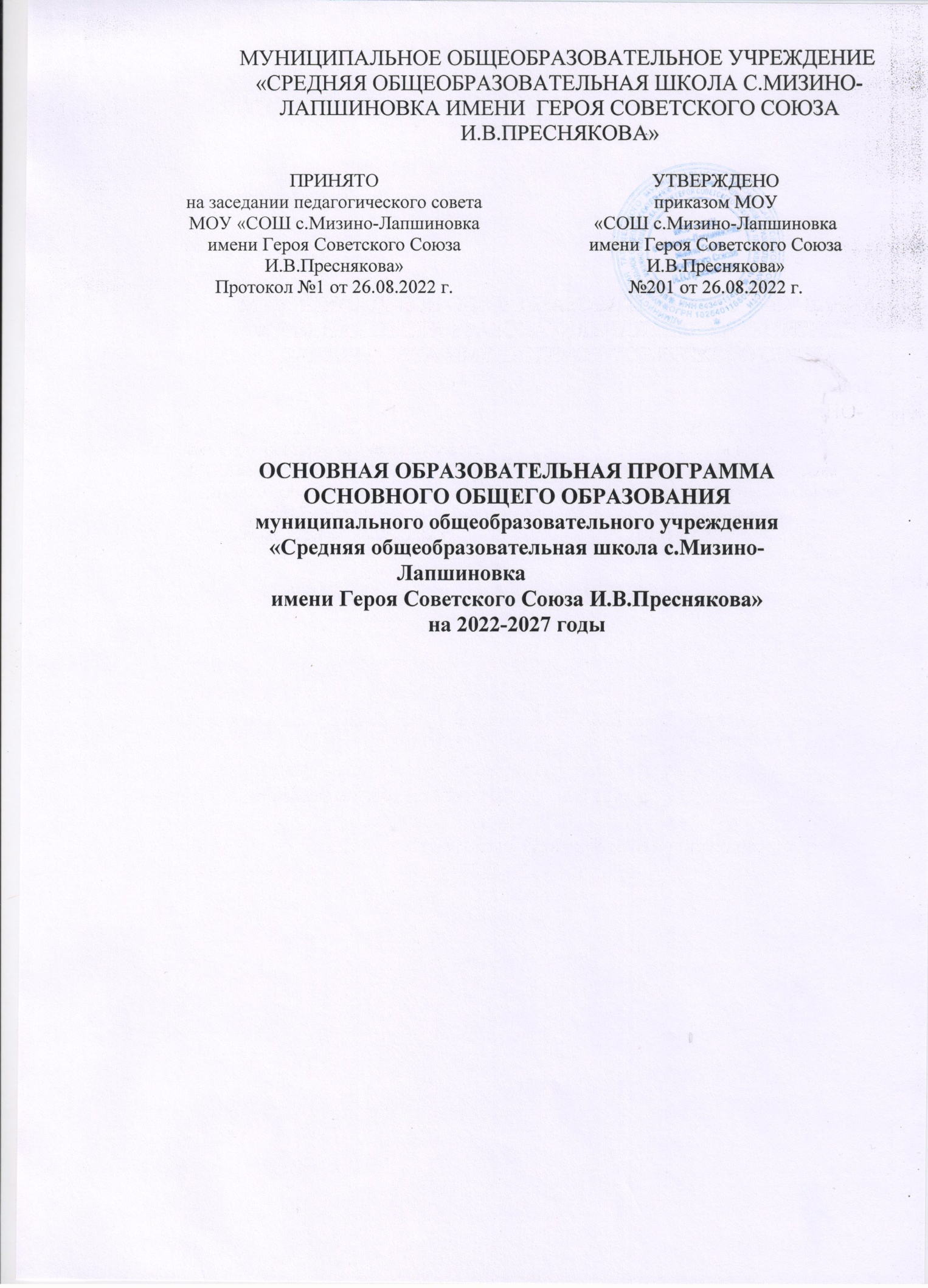 1. ЦЕЛЕВОЙ РАЗДЕЛПОЯСНИТЕЛЬНАЯ ЗАПИСКАОсновная образовательная программам основного общего образования (далее – Программа) разработана на основе ФГОС ООО, утвержденного приказом Министерства просвещения Российской Федерации от 31.05.2021 г. № 287.При разработке Программы учтены примерные рабочие программы ООО по следующим учебным предметам: «Русский язык», «Литература», «Родной язык (русский)»,   «Родная   литература   (русская)»,   «Английский   язык»,   «Немецкий язык»,«История», «Обществознание», «География», «Математика», «Информатика», «Физика»,«Биология»,     «Химия»,     «Изобразительное     искусство»,     «Музыка»,  «Технология»,«Физическая культура», «Основы безопасности жизнедеятельности» (одобрены решением федерального учебно-методического объединения по общему образованию, протокол 3/21 от 27.09.2021 г.).Структура Программы включает обязательную часть и часть, формируемую участниками образовательных отношений за счет включения в учебные планы учебных предметов, учебных курсов (в т.ч. внеурочной деятельности), учебных модулей по выбору из перечня, предлагаемого школой.Цель развития МОУ «Средняя общеобразовательная школа с.Мизино-Лапшиновка имени Героя Советского Союза И.В.Преснякова»: совершенствование образовательного пространства в условиях комплексной модернизации образования для обеспечения нового качественного образования в соответствии с образовательными потребностями и возможностями обучающихся.Миссия школы: создание условий для самостоятельного осознанного выбора каждым обучающимся собственной индивидуальной траектории развития как в сфере общего и дополнительного образования, так и в сфере профессионального самоопределения.Приоритетной идеей основной образовательной программы школы является на основе системной организации образовательного процесса создание условий для развития человека, личности, раскрытия его потенциала: склонностей, способностей, возможностей – путем исследования своего внутреннего мира, поиска в процессе обучения того вида деятельности, который в наибольшей мере  способствует потребности в самореализации личности, т.е. образование полноценного Человека, позволяющее каждому самоопределяться, самореализовываться, определять пути и темпы саморазвития.Для реализации основной образовательной программы основного общего образования созданы необходимые условия на оптимальном уровне.Программа является основным документом, регламентирующим образовательный процесс на уровне ООО в единстве урочной и внеурочной деятельности при учете установленного ФГОС соотношения обязательной части Программы и части, формируемой участниками образовательных отношений.Цели реализации программы ОООЦели реализации Программы:обеспечение доступности и равных возможностей получения качественного основного общего образования;достижение обучающимися к завершению уровня основного общего образования планируемых	результатов	освоения	программы	основного	общего образования;обеспечение преемственности образовательных программ начального общего, основного общего и среднего общего образования.Принципы формирования и механизмы реализации программы ООО Программа сформирована с учетом следующих подходов и принципов:системно-деятельностный подход, предполагающий ориентацию образовательного процесса на уровне основного общего образования на развитие личности обучающегося, его активной учебно-познавательной деятельности, формирование его готовности к саморазвитию и непрерывному образованию на основеосвоения им универсальных учебных действий, а также познания и освоения мира;признание решающей роли содержания образования, способов организации образовательной деятельности и учебного сотрудничества в достижении целей личностного и социального развития обучающихся;учет индивидуальных, возрастных, психологических и физиологических особенностей и образовательных потребностей обучающихся;принцип индивидуализации обучения, определяющий возможность и механизмы разработки индивидуальных учебных планов;разнообразие индивидуальных образовательных траекторий, в т.ч. одаренных обучающихся и обучающихся с ограниченными возможностями здоровья;принцип преемственности, предписывающий преемственность по отношению к образовательным программам начального общего образования;принцип фундаментальности, направленный на обеспечение фундаментального характера образования, учета специфики изучаемых предметов;принцип интеграции обучения и воспитания, предписывающий организацию образовательного процесса как единого процесса воспитания, обучения и развития обучающихся, направленного на достижение планируемых образовательных результатов освоения Программы;принцип здоровьесбережения, ориентирующий на исключение использования содержания, форм, технологий, которые могут нанести вред физическому и психическому здоровью обучающихся; программа разработана в соответствии с действующими санитарными правилами и нормами;принцип перспективности, предписывающий на формирование образовательных результатов, способствующих успешному продолжению образования на уровне среднего общего образования.Механизмы реализации Программы.Механизмы реализации Программы учитывают особенности и образовательные потребности обучающихся, традиции МОУ «Средняя общеобразовательная школа с.Мизино-Лапшиновка имени Героя Советского Союза И.В.Преснякова», имеющееся ресурсное обеспечение Программы.К основным механизмам реализации Программ относятся урочная и внеурочная деятельность обучающихся, построенная на принципах дифференциации и индивидуализации образовательного процесса, в т.ч. обучение по индивидуальным учебным планам.Общая характеристика основной образовательной программы основного общего образованияПрограмма учитывает психолого-педагогические особенности и образовательные потребности обучающихся, что способствует созданию комфортных условий организации образовательного процесса без вреда для здоровья и эмоционального благополучия каждого обучающегося, включая одаренных обучающихся и обучающихся с ОВЗ.Программа учитывает Санитарно-эпидемиологические требования к организации воспитания и обучения.Структура Программы соответствует требованиям ФГОС ООО и включает целевой, содержательный и организационный разделы.Целевой раздел определяет цели, принципы и механизмы  реализации Программы. В разделе приведены планируемые результаты освоения обучающимися Программы (личностные, метапредметные, предметные), а также раскрыта система их оценки.Содержательный раздел включает:рабочие программы учебных предметов, учебных курсов (в т.ч. внеурочной деятельности);программу формирования универсальных учебных действий у обучающихся;рабочую программу воспитания;программу коррекционной работы (разрабатывается при наличии детей с ОВЗ).Основой разработки рабочих программ являются программа формирования УУД у обучающихся и рабочая программа воспитания.Программа формирования УУД у обучающихся раскрывает взаимосвязь УУД с содержанием учебных предметов, а также особенности реализации основных направлений и форм учебно-исследовательской деятельности в рамках урочной и внеурочной деятельности.Тематическое планирование рабочих программ учебных предметов, модулей в содержательном разделе во избежание излишней объемности Программы не приведено. Рабочая программа воспитания имеет модульную структуру и включает анализ воспитательного процесса; цель и задачи воспитания обучающихся; виды, формы и содержание воспитательной деятельности с учетом специфики школы, интересов субъектов воспитания, тематики модулей; систему поощрения социальной успешности и проявлений активной жизненной позиции обучающихся.Организационный раздел характеризует условия организации образовательной деятельности, содержит учебный план, план внеурочной деятельности, календарный учебный график, план воспитательной работы. В разделе дана характеристика условий, имеющихся для реализации Программы.Программа является основой для разработки и реализации индивидуальных учебных планов обучающихся.Программа может быть реализована с использованием электронного обучения и дистанционных образовательных технологий.ПЛАНИРУЕМЫЕ	РЕЗУЛЬТАТЫ	ОСВОЕНИЯ	ОБУЧАЮЩИМИСЯ ПРОГРАММЫ ОООПланируемые результаты освоения обучающимися программы ООО обеспечивают связь между требованиями ФГОС ООО, образовательной деятельностью и системой оценки результатов освоения программы ООО. Они являются содержательной и критериальной основой для разработки:рабочих программ учебных предметов, учебных курсов (в т.ч. внеурочной деятельности), учебных модулей (в т.ч. внеурочной деятельности);рабочей программы воспитания;программы формирования УУД у обучающихся;системы оценки качества освоения обучающимися программы ООО;для выбора средств обучения и воспитания, а также учебно-методической литературы.Структура и содержание планируемых результатов освоения Программы отражают требования ФГОС ООО, передают специфику образовательной деятельности, соответствуют возрастным возможностям обучающихся.Планируемые результаты освоения обучающимися Программы дают общее понимание формирования личностных результатов, уточняют и конкретизируют предметные и метапредметные результаты как с позиций организации их достижения в образовательном процессе, так и с позиций оценки этих результатов.ФГОС ООО устанавливает требования к трем группам образовательных результатов освоения обучающимися программ ООО: личностным, метапредметным и предметным.Личностные результаты освоения Программы включают осознание российской гражданской идентичности; готовность обучающихся к саморазвитию, самостоятельности и личностному самоопределению; ценность самостоятельности и инициативы; наличие мотивации к целенаправленной социально значимой деятельности; сформированность внутренней позиции личности как особого ценностного отношения к себе, окружающим людям и жизни в целом.Метапредметные результаты характеризуют сформированность познавательных, коммуникативных и регулятивных УУД, которые обеспечивают успешность изучения учебных предметов, а также становление способности к самообразованию и саморазвитию.В результате освоения содержания различных предметов, курсов, модулей обучающиеся будут овладевать рядом междисциплинарных понятий, а также различными знаково-символическими средствами, которые помогут им применять знания как в типовых, так и в новых, нестандартных учебных ситуациях.Предметные результаты сформулированы в деятельностной форме с усилением акцента на применение знаний и конкретных  умений;  определяют  минимум содержания гарантированного государством ООО, построенного в логике изучения каждого учебного предмета,Предметные результаты:определяют требования к результатам освоения программ ООО по учебным предметам «Русский язык», «Литература», «Родной язык  (русский)»,  «Родная литература (русская)», «Английский язык», «Немецкий язык», «История»,«Обществознание», «География», «Изобразительное искусство», «Музыка»,«Технология», «Физическая культура», «Основы безопасности жизнедеятельности» на базовом уровне;определяют требования к результатам освоения программ основного общего образования по учебным предметам «Математика», «Информатика», «Физика»,«Химия», «Биология» на базовом и углубленном уровнях;усиливают акценты на изучение явлений и процессов современной России  и мира в целом, современного состояния науки.Настоящая программа содержит рабочие программы учебных предметов, направленные на достижение предметных образовательных результатов на базовом уровне.СИСТЕМА ОЦЕНКИ ДОСТИЖЕНИЯ ПЛАНИРУЕМЫХ РЕЗУЛЬТАТОВ ОСВОЕНИЯ ОСНОВНОЙ ОБРАЗОВАТЕЛЬНОЙ ПРОГРАММЫОбщие положенияСистема оценки достижения планируемых результатов (далее - система оценки) является частью системы оценки и управления качеством образования в МОУ«Средняя общеобразовательная школа с.Мизино-Лапшиновка миени Героя Советского Союза И.В.Преснякова».Система оценки призвана способствовать поддержанию единства всей системы образования, обеспечению преемственности в системе непрерывного образования. Ее основными функциями являются ориентация образовательного процесса на достижение планируемых результатов освоения основной образовательной программы ООО и обеспечение эффективной «обратной связи», позволяющей осуществлять управление образовательным процессом.Основными направлениями и целями оценочной деятельности в образовательной организации являются:оценка образовательных достижений обучающихся на различных этапах обучения как основа их промежуточной и итоговой аттестации, а также  основа  процедур внутреннего мониторинга образовательной организации, мониторинговых исследований муниципального, регионального и федерального уровней;оценка результатов деятельности педагогических кадров как основа аттестационных процедур;оценка результатов деятельности образовательной организации как основа аккредитационных процедур.Основным объектом системы оценки, ее содержательной и критериальной базой выступают требования ФГОС, которые конкретизируются в планируемых результатах освоения обучающимися основной образовательной программы ООО.Система оценки включает процедуры внутренней и внешней оценки.Внутренняя оценка включает:стартовую диагностику,текущую и тематическую оценку,портфолио,внутришкольный мониторинг образовательных достижений,промежуточную и итоговую аттестацию обучающихся. К внешним процедурам относятся:государственная итоговая аттестация;независимая оценка качества образования;мониторинговые исследования муниципального, регионального и федерального уровней.В соответствии с ФГОС ООО система оценки образовательной организации реализует системно-деятельностный, уровневый и комплексный подходы к оценке образовательных достижений.Системно-деятельностный подход к оценке образовательных достижений проявляется в оценке способности обучающихся к решению учебно-познавательных и учебно-практических задач, а также в оценке уровня функциональной грамотности учащихся. Он обеспечивается содержанием и критериями оценки, в качестве которых выступают планируемые результаты обучения, выраженные в деятельностной форме и в терминах, обозначающих компетенции функциональной грамотности обучающихся.Уровневый подход служит важнейшей основой для организации индивидуальной работы с обучающимися. Он реализуется как по отношению к содержанию оценки, так и к представлению и интерпретации результатов измерений.Уровневый подход реализуется за счет фиксации различных уровней достижения обучающимися планируемых результатов: базового уровня и уровней выше и ниже базового.Достижение базового уровня свидетельствует о способности  обучающихся решать типовые учебные задачи, целенаправленно отрабатываемые со всеми обучающимися в ходе учебного процесса. Овладение базовым уровнем являетсядостаточным для продолжения обучения и усвоения последующего материала.Комплексный подход к оценке образовательных достижений реализуется посредством:оценки предметных и метапредметных результатов;использования комплекса оценочных процедур (стартовой, текущей, тематической, промежуточной) как основы для оценки динамики индивидуальных образовательных достижений и для итоговой оценки;использования контекстной информации (особенности обучающихся, условия в процессе обучения и др.) для интерпретации полученных результатов в целях  управления качеством образования;использования разнообразных методов и форм оценки, взаимно дополняющих друг друга (стандартизированных устных и письменных работ, проектов, практических работ, командных, исследовательских, творческих работ, самоанализа и самооценки, взаимооценки, наблюдения, испытаний (тестов), динамических показателей усвоения знаний и развитие умений, в т.ч. формируемых с  использованием  цифровых  технологий.Особенности оценки метапредметных и предметных результатовОсобенности оценки метапредметных результатовОценка метапредметных результатов представляет собой оценку достижения планируемых результатов освоения Программы, которые представлены в программе формирования УУД у обучающихся и отражают совокупность познавательных, коммуникативных и регулятивных УУД, а также систему междисциплинарных (межпредметных) понятий.Формирование метапредметных  результатов  обеспечивается  совокупностью всех учебных предметов и внеурочной деятельности.Основным объектом и предметом оценки метапредметных результатов является овладение:познавательными УУД (замещение, моделирование, кодирование и декодирование информации, логические операции, включая общие приемы решения задач);коммуникативными УУД (приобретение умения учитывать позицию собеседника, организовывать и осуществлять сотрудничество, взаимодействие с педагогическими работниками и со сверстниками, адекватно передавать информацию и отображать предметное содержание и условия деятельности и речи, учитывать разные мнения и интересы, аргументировать и обосновывать свою позицию, задавать вопросы, необходимые для организации собственной деятельности и сотрудничества  с партнером);регулятивными УУД (способность принимать и сохранять учебную цель и задачу, планировать ее реализацию, контролировать и  оценивать  свои  действия, вносить соответствующие коррективы в их выполнение, ставить новые учебные задачи, проявлять познавательную инициативу в учебном сотрудничестве, осуществлять констатирующий и предвосхищающий контроль по результату и способу действия, актуальный контроль на уровне произвольного внимания).Оценка достижения метапредметных результатов осуществляется администрацией образовательной организации в ходе внутришкольного мониторинга.Содержание и периодичность внутришкольного мониторинга устанавливается решением педагогического совета.Инструментарий строится на межпредметной основе и может включать диагностические материалы по оценке читательской и цифровой грамотности, сформированности регулятивных, коммуникативных и познавательных учебных действий.Наиболее адекватными формами оценки являются:для проверки читательской грамотности – письменная работа на межпредметной основе;для проверки цифровой грамотности - практическая работа в сочетании списьменной (компьютеризованной) частью;для проверки сформированности регулятивных, коммуникативных и познавательных УУД - экспертная оценка процесса и результатов выполнения  групповых и индивидуальных учебных исследований и проектов.Каждый из перечисленных видов диагностики проводится с периодичностью не менее чем один раз в два года.Основной процедурой итоговой оценки достижения метапредметных результатов является защита  итогового  индивидуального  проекта,   которая   может рассматриваться как допуск к государственной итоговой аттестации.Итоговый проект представляет собой учебный проект, выполняемый обучающимся в рамках одного из учебных предметов или на межпредметной основе с целью продемонстрировать свои достижения в самостоятельном освоении содержания избранных областей знаний и /или видов деятельности и способность проектировать и осуществлять целесообразную и результативную деятельность (учебно-познавательную, конструкторскую, социальную, художественно-творческую и др.). Выбор темы итогового проекта осуществляется обучающимися.Результатом (продуктом) проектной деятельности может быть одна  из следующих работ:а) письменная работа (эссе, реферат, аналитические материалы, обзорные материалы, отчеты о проведенных исследованиях, стендовый доклад и др.);б) художественная творческая работа (в области литературы, музыки, изобразительного искусства, экранных искусств), представленная в виде прозаического или стихотворного произведения, инсценировки, художественной декламации, исполнения музыкального произведения, компьютерной анимации и др.;в) материальный объект, макет, иное конструкторское изделие;г) отчетные материалы по социальному проекту, которые могут включать как тексты, так и мультимедийные продукты.Требования к организации проектной деятельности, к содержанию и направленности проекта, а также критерии оценки проектной работы разрабатываются с учетом целей и задач проектной деятельности на данном этапе образования и в соответствии с особенностями образовательной организации.Общим требованием ко всем работам является необходимость соблюдения норм и правил цитирования, ссылок на различные источники. В случае заимствования текста работы (плагиата) без указания ссылок на источник проект к защите не допускается.Защита проекта осуществляется в процессе специально организованной деятельности комиссии образовательной организации или на школьной конференции.Результаты выполнения проекта оцениваются по итогам рассмотрения комиссией представленного продукта с краткой пояснительной запиской, презентации обучающегося и отзыва руководителя.Критерии оценки проектной работы разрабатываются с учетом целей и задач проектной деятельности уровне ООО.Критерии оценки индивидуального проекта:Способность к самостоятельному приобретению знаний и решению проблем, проявляющаяся в умении поставить проблему и выбрать адекватные способы ее решения, включая поиск и обработку информации, формулировку выводов и/ или обоснование и реализацию/апробацию принятого решения, обоснование и создание модели, прогноза, макета, объекта, творческого решения и т.п. УУД.Сформированность предметных знаний и способов действий, проявляющаяся в умении раскрыть содержание работы, грамотно и обоснованно в соответствии с рассматриваемой проблемой/ темой использовать имеющиеся знания и способы действий.Сформированность регулятивных УУД, проявляющаяся в умении самостоятельно планировать и управлять своей познавательной деятельностью во времени; использовать ресурсные возможности для достижения целей; осуществлять выбор конструктивных стратегий в трудных ситуациях.Сформированность коммуникативных УУД, проявляющаяся в умении ясноизложить и оформить выполненную работу, представить её результаты, аргументированно ответить на вопросы.Особенности оценки предметных результатовОценка предметных результатов представляет собой оценку достижения обучающимся планируемых результатов по учебным предметам.Основным предметом оценки в соответствии с требованиями ФГОС  ООО является способность к решению учебно-познавательных и учебно-практических задач, основанных на изучаемом учебном материале, с использованием способов действий, релевантных содержанию учебных предметов, в т.ч. метапредметных (познавательных, регулятивных, коммуникативных) действий, а также компетентностей, релевантных соответствующим моделям функциональной (математической, естественно-научной, читательской и др.).Для оценки  предметных  результатов  предлагаются  следующие  критерии: знание и понимание, применение, функциональность.Обобщенный критерий «знание и понимание» включает знание  и  понимание роли изучаемой области знания/ вида деятельности в различных контекстах, знание и понимание терминологии, понятий и идей, а также процедурных знаний  или алгоритмов.Обобщенный критерий «применение» включает:использование изучаемого материала при решении учебных задач/проблем, различающихся сложностью предметного содержания, сочетанием когнитивных операций и универсальных познавательных действий, степенью проработанности в учебном процессе;использование специфических для предмета способов действий и видов деятельности по получению нового знания, его интерпретации, применению и преобразованию при решении учебных задач/проблем, в т.ч. в ходе поисковой деятельности, учебно-исследовательской и учебно-проектной деятельности.Обобщенный критерий «функциональность» включает использование теоретического материала, методологического и процедурного знания при решении внеучебных проблем, различающихся сложностью предметного содержания, читательских умений, контекста, а также сочетанием когнитивных операций.В отличие от оценки способности обучающихся к решению учебно- познавательных и учебно-практических задач, основанных на изучаемом учебном материале, с использованием критериев «знание и понимание» и «применение», оценка функциональной грамотности направлена на выявление способности обучающихся применять предметные знания и умения во внеучебной ситуации, в ситуациях, приближенных к реальной жизни.При оценке сформированности предметных результатов по критерию«функциональность» разделяют:оценку сформированности отдельных элементов функциональной грамотности в ходе изучения отдельных предметов, т.е. способности применить изученные знания и умения при решении нетипичных задач, которые связаны с внеучебными ситуациями и не содержат явного указания на способ решения; эта оценка осуществляется учителем в рамках формирующего оценивания по предложенным критериям;оценку сформированности отдельных элементов функциональной грамотности в ходе изучения отдельных предметов, не  связанных  напрямую  с  изучаемым материалом;оценку сформированности собственно функциональной грамотности, построенной на содержании различных предметов и внеучебных ситуациях.Такие процедуры строятся на специальном инструментарии, не опирающемся напрямую на изучаемый программный материал. В них оценивается способность применения (переноса) знаний и умений, сформированных на  отдельных  предметах,  при решении различных задач. Эти процедуры целесообразно проводить в рамках внутришкольного мониторинга.Оценка предметных результатов ведется каждым учителем в ходе процедуртекущего, тематического, промежуточного и итогового контроля, а также администрацией образовательной организации в ходе внутришкольного мониторинга.Особенности оценки по отдельному предмету фиксируются в приложении к образовательной программе, которая утверждается педагогическим советом образовательной организации и доводится до сведения учащихся и их родителей (законных представителей). Описание должно включить:список итоговых планируемых результатов с указанием этапов их формирования и способов оценки (например, текущая/тематическая; устно/ письменно/ практика);требования к выставлению отметок за промежуточную аттестацию (при необходимости - с учетом степени значимости отметок за отдельные оценочные процедуры);график контрольных мероприятий.Система оценки предметных результатов освоения учебных программ с учётом уровневого подхода, принятого в Стандарте, предполагает выделение базового уровня достижений как точки отсчёта при построении всей системы оценки и организации индивидуальной работы с обучающимися.Реальные достижения обучающихся могут соответствовать базовому уровню, а могут отличаться от него как в сторону превышения, так  и  в  сторону недостижения. Для описания достижений обучающихся используются пять уровней. Базовый уровень достижений – уровень, который демонстрирует освоение учебных действий с опорной системой знаний в рамках диапазона (круга) выделенных задач. Овладение базовым уровнем является достаточным для продолжения обучения на следующем уровне образования, но не по профильному направлению. Достижению базового уровня соответствует отметка «удовлетворительно» (или отметка «3», отметка «зачтено»).Превышение базового уровня свидетельствует об усвоении опорной системы знаний на уровне осознанного произвольного овладения учебными действиями, а также о кругозоре, широте (или избирательности) интересов. Выделяются следующие  два уровня, превышающие базовый:повышенный уровень достижения планируемых результатов, оценка «хорошо» (отметка «4»);высокий уровень достижения планируемых результатов, оценка «отлично» (отметка «5»).Повышенный и высокий уровни достижения отличаются по полноте освоения планируемых результатов, уровню овладения учебными действиями и сформированностью интересов к данной предметной области.Индивидуальные траектории обучения обучающихся, демонстрирующих повышенный и высокий уровни достижений, целесообразно формировать с учётом интересов этих обучающихся и их планов на будущее. При наличии устойчивых интересов к учебному предмету и основательной подготовки по нему  такие обучающиеся могут быть вовлечены в проектную деятельность по предмету и сориентированы на продолжение обучения в старших классах по данному профилю.Для описания подготовки учащихся, уровень достижений  которых  ниже базового, определен один уровень:пониженный уровень достижений, оценка «неудовлетворительно» (отметка «2»). Недостижение базового уровня (пониженный уровень достижений) фиксируется в зависимости от объёма и уровня освоенного и неосвоенного содержания предмета. Как правило, пониженный уровень достижений свидетельствует об отсутствии систематической базовой подготовки, о том, что обучающимся  освоено  менее  половины планируемых результатов, которые осваивает большинство обучающихся, о том, что имеются значительные пробелы в знаниях, дальнейшее обучение затруднено. При этом обучающийся может выполнять отдельные задания повышенного уровня. Данная группа обучающихся (в среднем в ходе обучения составляющая около 10%) требует специальной диагностики затруднений в обучении, пробелов в системе знаний и оказании целенаправленной помощи в достижении базового уровня в ходе коррекционной работы. Обучающимся, которые демонстрируют пониженный уровень достижений, требуется специальная помощь не только по учебному предмету, но и поформированию мотивации к обучению, развитию интереса к изучаемой предметной области, пониманию значимости предмета для жизни и др. Только наличие положительной мотивации может стать основой ликвидации пробелов в обучении для данной группы обучающихся.Описанный выше подход применяется в ходе различных процедур оценивания: текущего, промежуточного и итогового.Для оценки динамики формирования предметных результатов в системе внутришкольного мониторинга образовательных достижений фиксируются и анализируются данные о сформированности умений и навыков, способствующих освоению систематических знаний, в том числе:первичному ознакомлению, отработке и осознанию теоретических моделей и понятий (общенаучных и базовых для  данной  области  знания),  стандартных алгоритмов и процедур;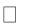 выявлению и осознанию сущности и особенностей изучаемых объектов, процессов и явлений действительности (природных, социальных, культурных, технических и др.) в соответствии с содержанием конкретного учебного предмета, созданию и использованию моделей изучаемых объектов и процессов, схем;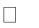 выявлению и анализу существенных и устойчивых связей и отношений между объектами и процессами. При этом обязательными составляющими системы накопленной оценки являются материалы:стартовой диагностики;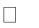 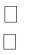 тематических и итоговых проверочных работ по всем учебным предметам; творческих работ, включая учебные исследования и учебные проекты.Решение о достижении или недостижении планируемых результатов/  об  освоении или неосвоении учебного материала принимается на основе результатов выполнения заданий базового уровня. Критерий достижения/освоения учебного материала задаётся как выполнение не менее 50% заданий базового уровня или получение 50% от максимального балла за выполнение заданий базового уровня.Оценка предметных результатов ведется каждым учителем в ходе процедур текущей, тематической, промежуточной и итоговой оценки, а также администрацией Учреждения в ходе внутришкольного мониторинга и ВСОКО.Организация и содержание оценочных процедурСтартовая педагогическая диагностикаСтартовая педагогическая диагностика представляет собой процедуру оценки готовности к обучению на данном уровне образования. Проводится администрацией образовательной организации в начале 5 класса и выступает как основа (точка отсчета) для оценки динамики образовательных достижений.Объектом оценки являются: структура мотивации, сформированность учебной деятельности, владение универсальными и специфическими для основных учебных предметов познавательными средствами, в т.ч.: средствами работы с информацией, знаково-символическими средствами, логическими операциями.Стартовая диагностика может проводиться также учителями с целью оценки готовности к изучению отдельных предметов (разделов). Результаты стартовой диагностики являются основанием для корректировки учебных программ и индивидуализации учебного процесса.Текущая оценка представляет собой процедуру оценки индивидуального продвижения в освоении программы учебного предмета. Текущая оценка может быть формирующей, т.е. поддерживающей и направляющей усилия учащегося, и диагностической, способствующей выявлению и осознанию учителем и учащимся существующих проблем в обучении.Объектом текущей оценки являются тематические планируемые результаты, этапы освоения которых зафиксированы в тематическом планировании. В текущей оценке используется весь арсенал форм и методов проверки (устные и письменные опросы, практические работы, творческие работы, индивидуальные  и  групповые  формы, само- и взаимооценка, рефлексия, листы продвижения и др.) с учетомособенностей учебного предмета и особенностей контрольно-оценочной деятельности учителя.Результаты текущей оценки являются основой для индивидуализации образовательного процесса; при этом отдельные результаты, свидетельствующие об успешности обучения и достижении тематических результатов в более сжатые (по сравнению с планируемыми) сроки, могут  включаться  в  систему  накопительной оценки и служить основанием, например, для освобождения обучающегося от необходимости выполнять тематическую проверочную работ.Тематическая оценкаТематическая оценка представляет собой процедуру оценки уровня достижения тематических планируемых результатов по предмету, которые фиксируются в учебных методических комплектах, рекомендованных Министерством просвещения РФ. По предметам, вводимым образовательной организацией самостоятельно, тематические планируемые результаты устанавливаются самой образовательной организацией.Тематическая оценка может вестись как в ходе изучения темы, так и в конце ее изучения. Оценочные процедуры подбираются так, чтобы они предусматривали возможность оценки достижения всей совокупности планируемых результатов и  каждого из них.Результаты тематической оценки являются основанием для коррекции учебного процесса и его индивидуализацииПортфолиоПортфолио представляет собой процедуру оценки динамики учебной  и творческой активности учащегося, направленности, широты или избирательности интересов, выраженности проявлений творческой инициативы, а также уровня высших достижений, демонстрируемых данным учащимся.В портфолио включаются как работы учащегося (в т.ч. фотографии, видеоматериалы и т.п.), так и отзывы на эти работы (например, наградные листы, дипломы, сертификаты участия, рецензии и проч.). Отбор работ и отзывов  для портфолио ведется самим обучающимся совместно с классным руководителем и при участии семьи. Включение каких-либо материалов в портфолио без согласия обучающегося не допускается.Портфолио в части подборки документов формируется в электронном виде в течение всех лет обучения в основной школе.Результаты, представленные в портфолио, используются при выработке рекомендаций по выбору индивидуальной образовательной траектории на уровне среднего общего образования и могут отражаться в характеристике.Внутришкольный мониторинг представляет собой процедуры:оценки уровня достижения предметных и метапредметных результатов;оценки уровня функциональной грамотности;оценки уровня профессионального мастерства педагогического работника, осуществляемого на основе административных проверочных работ, анализа посещенных уроков, анализа качества учебных заданий, предлагаемых обучающимся.Содержание и периодичность внутришкольного мониторинга устанавливается решением педагогического совета.Результаты внутришкольного мониторинга являются основанием для рекомендаций как для текущей коррекции учебного процесса и его индивидуализации, так и для повышения квалификации педагогического работника.Результаты внутришкольного мониторинга в части оценки уровня достижений обучающихся обобщаются и отражаются в их характеристиках.Промежуточная аттестацияПромежуточная аттестация представляет собой процедуру аттестации обучающихся, которая проводится в конце каждой четверти (или в конце каждого триместра) и в конце учебного года по каждому изучаемому предмету. Промежуточная аттестация проводится на основе результатов накопленной оценки и результатов выполнения тематических проверочных работ и фиксируется в документе об образовании (электронном дневнике).Промежуточная оценка, фиксирующая достижение предметных планируемых результатов и универсальных учебных действий на уровне не ниже базового, является основанием для перевода в следующий класс и для допуска обучающегося к государственной итоговой аттестации.Порядок проведения промежуточной аттестации регламентируется Федеральным законом «Об образовании в Российской Федерации» (ст.58) и иными нормативными актами.Государственная итоговая аттестацияВ соответствии со ст. 59 Федерального закона «Об образовании в Российской Федерации» государственная итоговая аттестация (далее - ГИА) является обязательной процедурой, завершающей освоение основной образовательной программы основного общего образования. Порядок проведения ГИА регламентируется Законом и иными нормативными актами.Цель ГИА - установление уровня образовательных достижений выпускников. ГИА включает в себя два обязательных экзамена (по русскому языку и математике). Экзамены по другим учебным предметам обучающиеся сдают на добровольной основе по своему выбору. ГИА  проводится  в  форме  основного  государственного  экзамена (ОГЭ) с использованием контрольных измерительных материалов, представляющих собой комплексы заданий в стандартизированной форме и в форме устных  и письменных экзаменов с использованием тем, билетов и иных форм по решению образовательной организации (государственный выпускной экзамен - ГВЭ).Итоговая оценка (итоговая аттестация) по  предмету  складывается  из  результатов внутренней и внешней оценки.К результатам внешней оценки относятся результаты ГИА.К результатам внутренней оценки относятся предметные результаты, зафиксированные в системе накопленной оценки и результаты выполнения итоговой работы по предмету.Такой подход позволяет обеспечить полноту охвата планируемых результатов и выявить кумулятивный эффект обучения, обеспечивающий прирост в глубине понимания изучаемого материала и свободе оперирования им. По предметам, не вынесенным на ГИА, итоговая оценка ставится на основе результатов только  внутренней оценки.Итоговая оценка по предмету фиксируется в документе об уровне образования государственного образца - аттестате об основном общем образовании.Итоговая оценка по междисциплинарным программам ставится на основе результатов внутришкольного мониторинга и фиксируется в характеристике обучающегося.ХарактеристикаХарактеристика готовится на основании:объективных показателей образовательных достижений обучающегося на уровне ООО;портфолио выпускника;экспертных оценок классного руководителя и учителей, обучавших данного выпускника на уровне ООО;В характеристике выпускника:отмечаются образовательные достижения обучающегося (личностные, метапредметные и предметных результаты);даются педагогические рекомендации по выбору индивидуальной образовательной траектории на уровне среднего общего образования с учетом выбора обучающимся направлений профильного образования, выявленных проблем и отмеченных образовательных достижений.Рекомендации педагогического коллектива по выбору индивидуальной образовательной траектории доводятся до сведения выпускника и его родителей (законных представителей).2. СОДЕРЖАТЕЛЬНЫЙ РАЗДЕЛРАБОЧИЕ	ПРОГРАММЫ	УЧЕБНЫХ	ПРЕДМЕТОВ,	УЧЕБНЫХ КУРСОВ (В Т.Ч. ВНЕУРОЧНОЙ ДЕЯТЕЛЬНОСТИ), УЧЕБНЫХ МОДУЛЕЙРабочие программы учебных предметов, учебных курсов (в т.ч. внеурочной деятельности), учебных модулей Приложение №1 к ООП ООО.ПРОГРАММА	ФОРМИРОВАНИЯ	УНИВЕРСАЛЬНЫХ	УЧЕБНЫХ ДЕЙСТВИЙ У ОБУЧАЮЩИХСЯЦелевой разделВ ФГОС ООО указано, что программа формирования универсальных учебных действий у обучающихся должна обеспечивать:развитие способности к саморазвитию и самосовершенствованию;формирование внутренней позиции личности, регулятивных, познавательных, коммуникативных универсальных учебных действий у обучающихся;формирование опыта применения универсальных учебных действий в жизненных ситуациях для решения задач общекультурного, личностного и познавательного развития обучающихся, готовности к решению практических задач;повышение эффективности усвоения знаний и учебных действий, формирования компетенций в предметных областях, учебно-исследовательской и проектной деятельности;формирование навыка участия в различных формах организации учебно- исследовательской и проектной деятельности, в т.ч. творческих конкурсах, олимпиадах, научных обществах, научно-практических конференциях, олимпиадах;овладение приемами учебного сотрудничества и социального взаимодействия со сверстниками, обучающимися младшего и старшего возраста  и  взрослыми  в совместной учебно-исследовательской и проектной деятельности;формирование и развитие компетенций обучающихся в области использования ИКТ на уровне общего пользования, включая владение ИКТ, поиском, анализом и передачей информации, презентацией выполненных работ, основами информационной безопасности, умением безопасного использования средств ИКТ и информационно- телекоммуникационной сети «Интернет» (далее - Интернет), формирование культуры пользования ИКТ;формирование знаний и навыков в области финансовой грамотности и устойчивого развития общества.Универсальные учебные действия трактуются в Стандарте как обобщенные учебные действия, позволяющие решать широкий круг задач в различных предметных областях и являющиеся результатами освоения обучающимися основной образовательной программы основного общего образования.Достижения обучающихся, полученные в результате изучения  учебных предметов, учебных курсов, модулей, характеризующие совокупность познавательных, коммуникативных и регулятивных универсальных учебных действий, сгруппированы во ФГОС по трем направлениям и отражают способность обучающихся использовать на практике универсальные учебные действия, составляющие умение  овладевать  учебными знаково-символическими средствами, направленными на:овладение умениями замещения, моделирования, кодирования и декодирования информации, логическими операциями, включая общие приемы решения задач (универсальные учебные познавательные действия);приобретение ими умения учитывать позицию собеседника, организовывать и осуществлять сотрудничество, коррекцию с педагогическими работниками и со сверстниками, адекватно передавать информацию и отображать предметное содержание и условия деятельности и речи,  учитывать  разны е мнения и  интересы, аргументировать  и обосновывать свою позицию, задавать вопросы, необходимые для организациисобственной деятельности и сотрудничества с партнером (универсальные учебные коммуникативные действия);включающими способность принимать и сохранять учебную цель и задачу, планировать ее реализацию, контролировать и оценивать свои действия, вносить соответствующие коррективы в их выполнение, ставить новые учебные задачи, проявлять познавательную инициативу в учебном сотрудничестве, осуществлять констатирующий и предвосхищающий контроль по результату и способу действия, актуальный контроль на уровне произвольного внимания (универсальные регулятивные действия).Согласно ФГОС ООО Программа формирования универсальных учебных действий у обучающихся должна содержать:описание взаимосвязи универсальных  учебных  действий  с  содержанием учебных предметов;описание особенностей реализации основных направлений и форм учебно- исследовательской деятельности в рамках урочной и внеурочной работы.Содержательный разделОписание взаимосвязи УУД с содержанием учебных предметовСодержание основного общего образования определяется программой основного общего образования. Предметное учебное содержание фиксируется в рабочих программах.Разработанные по всем учебным предметам примерные рабочие программы (ПРП) отражают определенные во ФГОС ООО универсальные учебные действия в трех своих компонентах:как часть метапредметных результатов обучения в разделе «Планируемые результаты освоения учебного предмета на уровне основного общего образования»;в соотнесении с предметными результатами по основным разделам и темам учебного содержания; - в разделе «Основные виды деятельности» тематического планирования.РУССКИЙ ЯЗЫК И ЛИТЕРАТУРАФормирование универсальных учебных познавательных действий Формирование базовых логических действий:Анализировать, классифицировать, сравнивать языковые единицы, а также тексты различных функциональных разновидностей языка, функционально-смысловых типов речи и жанров.Выявлять и характеризовать существенные признаки классификации, основания для обобщения и  сравнения,  критерии  проводимого  анализа  языковых  единиц, текстов различных функциональных разновидностей языка, функционально смысловых типов речи и жанров.Устанавливать существенный признак классификации и классифицировать литературные объекты, устанавливать основания для их обобщения и сравнения, определять критерии проводимого анализа.Выявлять и комментировать закономерности при изучении языковых процессов; формулировать выводы с  использованием  дедуктивных  и  индуктивных умозаключений, умозаключений по аналогии.Самостоятельно выбирать способ решения учебной задачи при работе  с разными единицами языка, разными типами текстов, сравнивая варианты решения и выбирая оптимальный вариант с учётом самостоятельно выделенных критериев.Выявлять (в рамках предложенной задачи) критерии определения закономерностей и противоречий в рассматриваемых литературных фактах и наблюдениях над текстом.Выявлять дефицит литературной и другой информации, данных, необходимых для решения поставленной учебной задачи.Устанавливать причинно-следственные связи при изучении литературных явлений и процессов, формулировать гипотезы об их взаимосвязях.Формирование базовых исследовательских действий:Самостоятельно определять и формулировать цели лингвистических мини- исследований, формулировать и использовать вопросы как исследовательский инструмент.Формулировать в устной и письменной форме гипотезу предстоящего исследования (исследовательского проекта) языкового материала; осуществлять проверку гипотезы; аргументировать свою позицию, мнение.Проводить по самостоятельно составленному плану небольшое исследование по установлению особенностей языковых единиц, языковых процессов, особенностей причинно-следственных связей и зависимостей объектов между собой.Самостоятельно формулировать обобщения и выводы по результатам проведённого наблюдения за языковым материалом и языковыми явлениями, лингвистического мини-исследования, представлять результаты исследования в устной и письменной форме, в виде электронной презентации, схемы, таблицы, диаграммы и т.п.Формулировать гипотезу об истинности собственных суждений и суждений других, аргументировать свою позицию в выборе и интерпретации литературного объекта исследования.Самостоятельно составлять план исследования особенностей литературного объекта изучения, причинно-следственных связей и зависимостей объектов между  собой.Овладеть инструментами оценки достоверности полученных выводов и обобщений.Прогнозировать возможное дальнейшее развитие событий и их последствия в аналогичных или сходных ситуациях, а также выдвигать  предположения  об  их развитии в новых условиях и контекстах, в т.ч. в литературных произведениях.Публично представлять результаты учебного исследования проектной деятельности на уроке или во внеурочной деятельности (устный журнал, виртуальная экскурсия, научная конференция, стендовый доклад и др.).Работа с информацией:Выбирать, анализировать, обобщать, систематизировать интерпретировать и комментировать информацию, представленную в текстах, таблицах, схемах; представлять текст в виде таблицы, графики; извлекать информацию из различных источников (энциклопедий, словарей, справочников; средств массовой информации, государственных электронных ресурсов учебного назначения), передавать информацию в сжатом и развёрнутом виде в соответствии с учебной задачей.Использовать различные виды аудирования (выборочное, ознакомительное, детальное) и чтения (изучающее, ознакомительное, просмотровое, поисковое) в зависимости от поставленной учебной задачи (цели); извлекать необходимую информацию из прослушанных и прочитанных текстов различных функциональных разновидностей языка и жанров; оценивать прочитанный или прослушанный текст с точки зрения использованных в нем языковых средств; оценивать достоверность содержащейся в тексте информации.Выделять главную и дополнительную информацию текстов; выявлять дефицит информации текста, необходимой для решения поставленной задачи, и восполнять его путем использования других источников информации.В процессе чтения текста прогнозировать его содержание (по названию, ключевым словам, по первому и последнему абзацу и т. п.), выдвигать предположения о дальнейшем развитии мысли автора и проверять их в процессе чтения текста, вести диалог с текстом.Находить и формулировать аргументы, подтверждающую или опровергающую позицию автора текста и собственную точку зрения на проблему текста, в  анализируемом тексте и других источниках.Самостоятельно выбирать оптимальную форму представления литературной и другой информации (текст, презентация, таблица, схема) в зависимости от коммуникативной установки.Оценивать надежность литературной и другой информации по критериям, предложенным учителем или сформулированным самостоятельно; эффективно запоминатьи систематизировать эту информацию.Формирование универсальных учебных коммуникативных действий:Владеть различными видами монолога и диалога, формулировать в устной и письменной форме суждения на социально-культурные, нравственно-этические, бытовые, учебные темы в соответствии с темой, целью, сферой и ситуацией общения; правильно, логично, аргументированно излагать свою точку зрения по поставленной проблеме.Выражать свою точку зрения и аргументировать ее в диалогах и дискуссиях; сопоставлять свои суждения с суждениями других участников диалога и полилога, обнаруживать различие и сходство позиций; корректно выражать свое отношение к суждениям собеседников.Формулировать цель учебной деятельности, планировать ее, осуществлять самоконтроль, самооценку, самокоррекцию; объяснять причины достижения (недостижения) результата деятельности.Осуществлять речевую рефлексию (выявлять коммуникативные неудачи и их причины, уметь предупреждать их), давать оценку приобретенному речевому опыту и корректировать собственную речь с учетом целей и условий общения; оценивать соответствие результата поставленной цели и условиям общения.Управлять собственными эмоциями, корректно выражать их в процессе  речевого общения.Формирование универсальных учебных регулятивных действий:Владеть социокультурными нормами и нормами речевого поведения в актуальных сферах речевого общения, соблюдать нормы современного русского литературного языка и нормы речевого этикета; уместно пользоваться внеязыковыми средствами общения (жестами, мимикой).Публично представлять результаты проведенного языкового анализа, выполненного лингвистического эксперимента, исследования, проекта; самостоятельно выбирать формат выступления с учетом цели презентации и особенностей аудитории и в соответствии с этим составлять устные и письменные тексты с использованием иллюстративного материала.ИНОСТРАННЫЙ ЯЗЫК (НА ПРИМЕРЕ АНГЛИЙСКОГО ЯЗЫКА)Формирование универсальных учебных познавательных действий Формирование базовых логических действий:Выявлять признаки и свойства языковых единиц и языковых явлений иностранного языка; применять изученные правила, алгоритмы.Анализировать, устанавливать аналогии, между способами выражения мысли средствами родного и иностранного языков.Сравнивать, упорядочивать, классифицировать языковые единицы и языковые явления иностранного языка, разные типы высказывания.Моделировать отношения между объектами (членами предложения, структурными единицами диалога и др.).Использовать информацию, извлеченную из несплошных текстов (таблицы, диаграммы), в собственных устных и письменных высказываниях.Выдвигать гипотезы (например, об употреблении глагола-связки в иностранном языке); обосновывать, аргументировать свои суждения, выводы.Распознавать свойства и признаки языковых единиц и языковых явлений (например, с помощью словообразовательных элементов).Сравнивать языковые единицы разного уровня (звуки, буквы, слова, речевые клише, грамматические явления, тексты и т. п.).Пользоваться классификациями (по типу чтения, по типу высказывания и т. п.). - Выбирать, анализировать, интерпретировать, систематизировать информацию, представленную в разных формах: сплошных текстах, иллюстрациях, графически (в таблицах, диаграммах).Работа с информацией:Использовать в соответствии с коммуникативной задачей различные стратегиичтения и аудирования для получения информации (с пониманием  основного содержания, с пониманием запрашиваемой информации, с полным пониманием).Прогнозировать содержание текста по заголовку; прогнозировать возможное дальнейшее развитие событий по началу текста; устанавливать логическую последовательность основных фактов; восстанавливать текст из разрозненных абзацев.Полно и точно понимать прочитанный текст на основе его информационной переработки (смыслового и структурного анализа отдельных частей текста, выборочного перевода);Использовать внешние формальные элементы текста (подзаголовки, иллюстрации, сноски) для понимания его содержания.Фиксировать информацию доступными средствами (в виде ключевых слов, плана).Оценивать достоверность информации, полученной из иноязычных источников.Находить аргументы, подтверждающие или опровергающие одну и ту же идею, в различных информационных источниках;Выдвигать предположения (например, о значении слова в контексте) и аргументировать его.Формирование универсальных учебных коммуникативных действий:Воспринимать и создавать собственные диалогические и монологические высказывания, участвуя в обсуждениях, выступлениях; выражать эмоции в соответствии с условиями и целями общения.Осуществлять смысловое чтение текста с учетом коммуникативной задачи  и вида текста, используя разные стратегии чтения (с пониманием основного содержания, с полным пониманием, с нахождением интересующей информации).Анализировать и восстанавливать текст с опущенными в учебных целях фрагментами.Выстраивать и представлять в письменной форме логику решения коммуникативной задачи (например, в виде плана высказывания, состоящего из  вопросов или утверждений).Публично представлять на иностранном языке результаты выполненной проектной работы, самостоятельно выбирая формат выступления с учетом особенностей аудитории.Формирование универсальных учебных регулятивных действий:Удерживать цель деятельности; планировать выполнение учебной задачи, выбирать и аргументировать способ деятельности.Планировать организацию совместной работы, определять свою роль, распределять задачи между членами команды, участвовать  в  групповых  формах работы.Оказывать влияние на речевое поведение партнера (например, поощряя его продолжать поиск совместного решения поставленной задачи).Корректировать деятельность с учетом возникших трудностей, ошибок, новых данных или информации.Оценивать процесс и общий результат деятельности; анализировать  и  оценивать собственную работу: меру собственной самостоятельности, затруднения, дефициты, ошибки и пр.МАТЕМАТИКА И ИНФОРМАТИКАФормирование универсальных учебных познавательных действий Формирование базовых логических действий:Выявлять качества, свойства, характеристики математических объектов. - Различать свойства и признаки объектов.Сравнивать, упорядочивать, классифицировать числа, величины, выражения, формулы, графики, геометрические фигуры и т.п.Устанавливать связи и отношения, проводить аналогии, распознавать зависимости между объектами.Анализировать изменения и находить закономерности.Формулировать и использовать определения понятий, теоремы; выводить следствия, строить отрицания, формулировать обратные теоремы.Использовать логические связки «и», «или», «если ..., то ...».Обобщать и конкретизировать; строить заключения от общего к частному и от частного к общему.Использовать кванторы «все», «всякий», «любой», «некоторый», «существует»; приводить пример и контрпример.Различать, распознавать верные и неверные утверждения.Выражать отношения, зависимости, правила, закономерности с помощью формул.Моделировать отношения между объектами, использовать символьные и графические модели.Воспроизводить и строить логические цепочки утверждений, прямые и от противного.Устанавливать противоречия в рассуждениях.Создавать, применять и преобразовывать знаки и символы, модели и схемы для решения учебных и познавательных задач.Применять различные методы, инструменты и запросы при поиске и отборе информации или данных из источников с учетом предложенной учебной задачи и заданных критериев.Формирование базовых исследовательских действий:Формулировать вопросы исследовательского характера о свойствах математических объектов, влиянии на свойства отдельных элементов и параметров; выдвигать гипотезы, разбирать различные варианты; использовать пример, аналогию и обобщение.Доказывать, обосновывать, аргументировать свои суждения, выводы, закономерности и результаты.Дописывать выводы, результаты опытов, экспериментов, исследований, используя математический язык и символику.Оценивать надежность информации по критериям, предложенным учителем  или сформулированным самостоятельно.Работа с информацией:Использовать таблицы и схемы для структурированного представления информации, графические способы представления данных.Переводить вербальную информацию в графическую форму и наоборот.Выявлять недостаточность и избыточность информации, данных, необходимых для решения учебной или практической задачи.Распознавать неверную информацию, данные, утверждения; устанавливать противоречия в фактах, данных.Находить ошибки в неверных утверждениях и исправлять их.Оценивать надежность информации по критериям, предложенным учителем  или сформулированным самостоятельно.Формирование универсальных учебных коммуникативных действий:Выстраивать и представлять в письменной форме логику решения задачи, доказательства, исследования, подкрепляя пояснениями, обоснованиями в текстовом и графическом виде.Владеть базовыми нормами информационной этики и права, основами информационной безопасности, определяющими правила общественного поведения, формы социальной жизни в группах и сообществах, существующих в виртуальном пространстве.Понимать и использовать преимущества командной и индивидуальной работы при решении конкретной проблемы, в т.ч. при создании информационного продукта.Принимать цель совместной информационной деятельности по  сбору, обработке, передаче, формализации информации.Коллективно строить действия по ее достижению: распределять роли, договариваться, обсуждать процесс и результат совместной работы.Выполнять свою часть работы с информацией или  информационным продуктом, достигая качественного результата по своему направлению и координируя свои действия с другими членами команды.Оценивать качество своего вклада в общий информационный продукт по критериям, самостоятельно сформулированным участниками взаимодействия.Формирование универсальных учебных регулятивных действий:Удерживать цель деятельности.Планировать выполнение учебной задачи, выбирать и аргументировать способ деятельности.Корректировать деятельность с учетом возникших трудностей, ошибок, новых данных или информации.Анализировать	и	оценивать	собственную	работу:	меру	собственной самостоятельности, затруднения, дефициты, ошибки и пр.ЕСТЕСТВЕННО-НАУЧНЫЕ ПРЕДМЕТЫФормирование универсальных учебных познавательных действий Формирование базовых логических действий:Выдвигать гипотезы, объясняющие простые явления, например: почему останавливается движущееся по горизонтальной поверхности тело; почему в жаркую погоду в светлой одежде прохладнее, чем в темной.Строить простейшие модели физических явлений (в виде рисунков или схем), например: падение предмета; отражение света от зеркальной поверхности.Прогнозировать свойства веществ на основе общих химических свойств изученных классов/групп веществ, к которым они относятся.Объяснять общности происхождения и эволюции систематических групп растений на примере сопоставления биологических растительных объектов.Формирование базовых исследовательских действий:Исследование явления теплообмена при смешивании холодной и горячей воды. - Исследование процесса испарения различных жидкостей.Планирование и осуществление на практике химических экспериментов, проведение наблюдений, получение выводов по результатам эксперимента: обнаружение сульфат-ионов, взаимодействие разбавленной серной кислоты с цинком.Работа с информацией:Анализировать оригинальный текст, посвященный использованию звука (или ультразвука) в технике (эхолокация, ультразвук в медицине и др.).Выполнять задания по тексту (смысловое чтение).Использование при выполнении учебных заданий и в процессе исследовательской деятельности научно-популярную литературу химического содержания, справочные материалы, ресурсы Интернета.Анализировать современные источники о вакцинах и вакцинировании.Обсуждать роли вакцин и лечебных сывороток для сохранения здоровья человека.Формирование универсальных учебных коммуникативных действий:Сопоставлять свои суждения с суждениями других участников дискуссии, при выявлении различий и сходства позиций по отношению к обсуждаемой естественно- научной проблеме.Выражать свою точку зрения на решение естественно-научной задачи в устных и письменных текстах.Публично представлять результаты выполненного естественно-научного исследования или проекта, физического или химического опыта, биологического наблюдения.Определять и принимать цель совместной деятельности по решению естественно-научной проблемы, организация действий по ее достижению: обсуждение процесса и результатов совместной работы; обобщение мнений нескольких людей.Координировать свои действия с другими членами команды при решении задачи, выполнении естественно-научного исследования или проекта.Оценивать свой вклад в решение естественно-научной проблемы по критериям,самостоятельно сформулированным участниками команды.Формирование универсальных учебных регулятивных действий:Выявление проблем в жизненных и учебных ситуациях, требующих  для решения проявлений естественно-научной грамотности.Анализ и выбор различных подходов к принятию решений в ситуациях, требующих   естественно-научной	грамотности и знакомства ссовременными технологиями (индивидуальное, принятие решения в группе, принятие решений группой).Самостоятельное составление алгоритмов решения естественно-научной задачи или плана естественно-научного исследования с учетом собственных возможностей.Выработка адекватной оценки ситуации, возникшей при решении естественно- научной задачи, и при выдвижении плана изменения ситуации в случае необходимости.Объяснение причин достижения (недостижения) результатов деятельности по решению естественно-научной задачи, выполнении естественно-научного исследования.Оценка соответствия результата решения естественно-научной проблемы поставленным целям и условиям.Готовность ставить себя на место другого человека в ходе спора или дискуссии по естественно-научной проблеме, интерпретации результатов естественно-научного исследования; готовность понимать мотивы, намерения и логику другого.ОБЩЕСТВЕННО-НАУЧНЫЕ ПРЕДМЕТЫФормирование универсальных учебных познавательных действий Формирование базовых логических действий:Систематизировать, классифицировать и обобщать исторические факты.Составлять синхронистические и систематические таблицы.Выявлять и характеризовать существенные признаки исторических явлений, процессов.Сравнивать исторические явления, процессы (политическое устройство государств, социально-экономические отношения, пути модернизации и др.) по горизонтали (существовавшие синхронно в разных сообществах) и в динамике («было — стало») по заданным или самостоятельно определенным основаниям.Использовать понятия и категории современного исторического знания (эпоха, цивилизация, исторический источник, исторический факт, историзм и др.).Выявлять причины и следствия исторических событий и процессов.Осуществлять по самостоятельно составленному плану учебный исследовательский проект по истории (например, по истории своего края, города, села), привлекая материалы музеев, библиотек, средств массовой информации.Соотносить результаты своего исследования с уже имеющимися данными, оценивать их значимость.Классифицировать (выделять основания, заполнять составлять схему, таблицу) виды деятельности человека: виды юридической ответственности по отраслям права, механизмы государственного регулирования экономики: современные государства по форме правления, государственно-территориальному устройству, типы политических партий, общественно-политических организаций.Сравнивать формы политического участия (выборы и референдум), проступок и преступление, дееспособность малолетних в возрасте от 6 до 14 лет и несовершеннолетних в возрасте от 14 до 18 лет, мораль и право.Определять конструктивные модели поведения в конфликтной ситуации, находить конструктивное разрешение конфликта.Преобразовывать статистическую и визуальную информацию о достижениях России в текст.Вносить коррективы в моделируемую экономическую деятельность на основе изменившихся ситуаций.Использовать полученные знания для публичного представления результатов своей деятельности в сфере духовной культуры.Выступать с сообщениями в соответствии с особенностями аудитории ирегламентом.Устанавливать и объяснять взаимосвязи между правами человека и гражданина и обязанностями граждан.Объяснять причины смены дня и ночи и времен года.Устанавливать эмпирические зависимости между продолжительностью дня и географической широтой местности, между высотой Солнца над горизонтом и географической широтой местности на основе анализа данных наблюдений.Классифицировать формы рельефа суши по высоте и по внешнему облику. - Классифицировать острова по происхождению.Формулировать оценочные суждения о последствиях изменений компонентов природы в результате деятельности человека с использованием разных источников географической информации.Самостоятельно составлять план решения учебной географической задачи. Формирование базовых исследовательских действий:Проводить измерения температуры воздуха, атмосферного давления, скорости и направления ветра с использованием аналоговых и (или) цифровых приборов (термометр, барометр, анемометр, флюгер) и представлять результаты наблюдений в табличной и (или) графической форме.Формулировать вопросы, поиск ответов на которые необходим для прогнозирования изменения численности населения Российской Федерации в будущем.Представлять результаты фенологических наблюдений и наблюдений за  погодой в различной форме (табличной, графической, географического описания).Проводить по самостоятельно составленному плану небольшое исследование роли традиций в обществе.Исследовать несложные практические ситуации, связанные с использованием различных способов повышения эффективности производства.Работа с информацией:Проводить поиск необходимой исторической информации в учебной и научной литературе, аутентичных источниках (материальных, письменных, визуальных), публицистике и др. в соответствии с предложенной познавательной задачей.Анализировать и интерпретировать историческую информацию, применяя приемы критики источника, высказывать суждение о его информационных особенностях и ценности (по заданным или самостоятельно определяемым критериям).Сравнивать данные разных источников исторической информации, выявлять их сходство и различия, в т.ч., связанные со степенью информированности и позицией авторов.Выбирать оптимальную форму представления результатов самостоятельной работы с исторической информацией (сообщение, эссе, презентация, учебный проект и др.).Проводить поиск необходимой исторической информации в учебной и научной литературе, аутентичных источниках (материальных, письменных, визуальных), публицистике и др. в соответствии с предложенной познавательной задачей.Анализировать и интерпретировать историческую информацию, применяя приемы критики источника, высказывать суждение о его информационных особенностях и ценности (по заданным или самостоятельно определяемым критериям).Выбирать источники географической информации (картографические, статистические, текстовые, видео- и фотоизображения, компьютерные базы данных), необходимые для изучения особенностей хозяйства России.Находить, извлекать и использовать информацию, характеризующую отраслевую, функциональную и территориальную структуру хозяйства России, выделять географическую информацию, которая является противоречивой или может быть недостоверной.Определять информацию, недостающую для решения той или иной задачи.Извлекать информацию о правах и обязанностях учащегося из разных адаптированных источников (в т.ч. учебных материалов): заполнять таблицу и  составлять план.Анализировать и обобщать текстовую и статистическую информацию об отклоняющемся поведении, его причинах и негативных последствиях из адаптированных источников (в т.ч. учебных материалов) и публикаций СМИ.Представлять информацию в виде кратких выводов и обобщений.Осуществлять поиск информации о роли непрерывного образования в современном обществе в разных источниках информации: сопоставлять и обобщать информацию, представленную в разных формах (описательную, графическую, аудиовизуальную).Формирование универсальных учебных коммуникативных действий:Определять характер отношений между людьми в различных исторических и современных ситуациях, событиях.Раскрывать значение совместной деятельности, сотрудничества  людей  в  разных сферах в различные исторические эпохи.Принимать участие в обсуждении открытых (в т.ч. дискуссионных) вопросов истории, высказывая и аргументируя свои суждения.Осуществлять презентацию выполненной самостоятельной работы по истории, проявляя способность к диалогу с аудиторией.Оценивать собственные поступки и поведение других людей с точки зрения их соответствия правовым и нравственным нормам.Анализировать причины социальных и межличностных конфликтов, моделировать варианты выхода из конфликтной ситуации.Выражать свою точку зрения, участвовать в дискуссии.Осуществлять совместную деятельность, включая взаимодействие с людьми другой	культуры, национальной и религиозной принадлежности на основе гуманистических ценностей, взаимопонимания между людьми разных культур с точки зрения их соответствия духовным традициям общества.Сравнивать результаты выполнения учебного географического проекта с исходной задачей и оценивать вклад каждого члена команды в достижение результатов, разделять сферу ответственности.Планировать организацию совместной работы при выполнении учебного проекта о повышении уровня Мирового океана в связи с глобальными изменениями климата.При выполнении практической работы «Определение, сравнение темпов изменения численности населения отдельных регионов мира по статистическим материалам» обмениваться с партнером важной информацией, участвовать в обсуждении.Сравнивать результаты выполнения учебного географического проекта с исходной задачей и вклад каждого члена команды в достижение результатов.Разделять сферу ответственности.Формирование универсальных учебных регулятивных действий:Раскрывать смысл и значение целенаправленной  деятельности  людей  в истории - на уровне отдельно взятых личностей (правителей, общественных деятелей, ученых, деятелей культуры и др.) и общества в целом (при  характеристике  целей  и задач социальных движений, реформ и революций и т. д.).Определять способ решения поисковых, исследовательских,  творческих  задач по истории (включая использование на разных этапах обучения сначала предложенных, а затем самостоятельно определяемых плана и источников информации).Осуществлять самоконтроль и рефлексию применительно к результатам своей учебной деятельности, соотнося их с исторической информацией, содержащейся в учебной и исторической литературе.Самостоятельно составлять алгоритм решения географических  задач  и выбирать способ их решения с учетом имеющихся ресурсов и собственных возможностей, аргументировать предлагаемые варианты решений.Особенности реализации основных направлений и форм учебно-исследовательской и проектной деятельности в рамках урочной и внеурочной деятельности.Одним из важнейших путей формирования универсальных учебных действий(УУД) в основной школе является включение обучающихся в учебно-исследовательскую и проектную  деятельность  (УИПД),  которая  должна   быть организована  во  всех видах образовательных организаций при получении основного общего образования на основе программы формирования УУД, разработанной в каждой организации.Организация УИПД призвана обеспечивать  формирование  у  обучающихся опыта применения УУД в жизненных ситуациях, навыков учебного сотрудничества и социального взаимодействия со сверстниками, обучающимися младшего и старшего возраста, взрослыми.УИПД обучающихся должна быть сориентирована на формирование и развитие у школьников научного способа мышления, устойчивого познавательного интереса, готовности к    постоянному    саморазвитию  и самообразованию,	способности к проявлению самостоятельности и творчества при решении личностно и социально значимых проблем.УИПД может осуществляться обучающимися индивидуально и коллективно (в составе малых групп, класса).Результаты учебных исследований и проектов, реализуемых обучающимися в рамках урочной и внеурочной деятельности, являются важнейшими  показателями уровня сформированности у школьников комплекса познавательных, коммуникативных и регулятивных учебных действий, исследовательских и проектных компетенций, предметных и междисциплинарных знаний. В ходе оценивания учебно- исследовательской и проектной деятельности универсальные учебные действия оцениваются на протяжении всего процесса их формирования.Материально-техническое оснащение образовательного процесса должно обеспечивать возможность включения всех обучающихся в УИПД.С учетом вероятности возникновения особых условий организации образовательного процесса (сложные погодные условия и эпидемиологическая обстановка; удаленность образовательной организации от места проживания обучающихся; возникшие у обучающегося проблемы со здоровьем; выбор обучающимся индивидуальной траектории  или  заочной  формы  обучения)   учебно- исследовательская и проектная деятельность обучающихся может быть реализована в дистанционном формате.Особенности реализации учебно-исследовательской деятельностиОсобенность учебно-исследовательской деятельности (далее - УИД) состоит  в том, что она нацелена на решение обучающимися познавательной проблемы, носит теоретический характер, ориентирована на получение обучающимися субъективно нового знания (ранее неизвестного или мало известного), на организацию его теоретической опытно-экспериментальной проверки.Исследовательские задачи представляют собой особый вид педагогической установки, ориентированной:на формирование и развитие у школьников навыков поиска ответов на проблемные вопросы, предполагающие не использование имеющихся у школьников знаний, а получение новых посредством размышлений, рассуждений, предположений, экспериментирования;на овладение школьниками основными научно-исследовательскими умениями (умения формулировать гипотезу и прогноз, планировать и осуществлять анализ, опыт и эксперимент, делать обобщения и формулировать выводы на основе  анализа  полученных данных).Ценность учебно-исследовательской работы определяется возможностью обучающихся посмотреть на различные проблемы с позиции ученых, занимающихся научным исследованием.Осуществление УИД обучающимися включает в себя ряд этапов:обоснование актуальности исследования;планирование/проектирование исследовательских работ (выдвижение гипотезы, постановка цели и задач), выбор необходимых средств /инструментария;собственно проведение исследования с обязательным поэтапным контролем и коррекцией результатов работ, проверка гипотезы;описание процесса исследования, оформление результатов учебно- исследовательской деятельности в виде конечного продукта;представление результатов исследования, где в любое  исследование  может быть включена прикладная составляющая в виде предложений и рекомендаций относительно того, как полученные в ходе исследования новые знания могут быть применены на практике.Особенности организации учебно-исследовательской деятельности в рамках урочной деятельностиОсобенность организации УИД обучающихся в рамках урочной деятельности связана с тем, что учебное время, которое может быть специально выделено на осуществление полноценной исследовательской работы в классе  и  в  рамках выполнения домашних заданий, крайне ограничено  и  ориентировано  в  первую  очередь на реализацию задач предметного обучения.С учетом этого при организации УИД обучающихся в урочное время целесообразно ориентироваться на реализацию двух основных направлений исследований:предметные учебные исследования;междисциплинарные учебные исследования.В отличие от предметных учебных исследований, нацеленных на решение задач связанных с освоением содержания одного учебного предмета, междисциплинарные учебные исследования ориентированы на интеграцию различных областей знания об окружающем мире, изучаемых на нескольких учебных предметах.УИД в рамках урочной деятельности выполняется обучающимся самостоятельно под руководством учителя по выбранной теме в рамках одного или нескольких изучаемых учебных предметов (курсов) в любой избранной области учебной деятельности в индивидуальном и групповом форматах.Формы организации  исследовательской  деятельности   обучающихся   могут быть следующие:урок-исследование;урок с использованием интерактивной беседы в исследовательском ключе;урок-эксперимент, позволяющий освоить элементы исследовательской деятельности (планирование и проведение эксперимента, обработка и анализ его результатов);урок-консультация;мини-исследование в рамках домашнего задания.В связи с недостаточностью времени на проведение развернутого полноценного исследования на уроке наиболее целесообразным с методической точки зрения и оптимальным с точки зрения временных затрат является использование:учебных исследовательских задач, предполагающих деятельность учащихся в проблемной ситуации, поставленной перед ними учителем в рамках следующих теоретических вопросов:Как (в каком направлении)... в какой степени… изменилось... ? Как (каким образом)... в какой степени повлияло... на… ? Какой (в чем проявилась)... насколько важной… была роль... ? Каково (в чем проявилось)... как можно оценить… значение... ? Что произойдет... как измениться..., если... ? И т. д.;мини-исследований, организуемых педагогом в течение одного или 2 уроков («сдвоенный урок») и ориентирующих обучающихся на поиск ответов на один или несколько проблемных вопросов.Основными формами представления итогов учебных исследований являются: доклад, реферат; статьи, обзоры, отчеты и заключения по итогам исследований по различным предметным областям.Особенности организации учебной исследовательской деятельности в рамках внеурочной деятельностиОсобенность УИД обучающихся в рамках внеурочной деятельности  связана  с тем, что в данном случае имеется достаточно времени на организацию и проведение развернутого и полноценного исследования.С учетом этого при организации УИД обучающихся во внеурочное времяцелесообразно	ориентироваться	на	реализацию	нескольких	направлений	учебных исследований, основными являются:социально-гуманитарное;филологическое;естественно-научное;информационно-технологическое;междисциплинарное.Основными формами организации УИД во внеурочное время являются:конференция,семинар,дискуссия, - диспут;брифинг, - интервью, - телемост;исследовательская практика, - образовательные экспедиции,походы,поездки,экскурсии;научно-исследовательское общество учащихся.Для представления итогов УИД во внеурочное время наиболее целесообразно использование следующих форм предъявления результатов:письменная исследовательская работа (эссе, доклад, реферат);статьи, обзоры, отчеты и заключения по итогам исследований, проводимых в рамках исследовательских экспедиций, обработки архивов, исследований по различным предметным областям.Общие рекомендации по оцениванию учебной исследовательской деятельности При оценивании   результатов   УИД   следует   ориентироваться   на   то,   что основными критериями учебного исследования является то, насколько доказательно и корректно решена поставленная проблема, насколько полно и последовательно достигнуты сформулированные цель, задачи, гипотеза.Оценка результатов УИД должна учитывать то, насколько  обучающимся  в рамках проведения исследования удалось продемонстрировать базовые исследовательские действия:использовать вопросы как исследовательский инструмент познания;формулировать вопросы, фиксирующие разрыв между реальным и желательным состоянием ситуации, объекта, самостоятельно устанавливать искомое и данное;формировать гипотезу об истинности собственных суждений и суждений других, аргументировать свою позицию, мнение;проводить по самостоятельно составленному плану опыт, несложный эксперимент, небольшое исследование;оценивать на применимость и достоверность информацию, полученную в ходе исследования (эксперимента);самостоятельно формулировать обобщения и выводы по результатам проведенного наблюдения, опыта, исследования, владеть инструментами оценки достоверности полученных выводов и обобщений;прогнозировать возможное дальнейшее развитие процессов, событий и их последствия в аналогичных или сходных ситуациях, выдвигать предположения об их развитии в новых условиях и контекстах.Особенности организации проектной деятельности            Особенность проектной деятельности (далее - ПД) заключается в том, что она нацелена на получение  конкретного  результата  («продукта»),  с  учетом  заранее заданных требований и запланированных ресурсов. ПД имеет прикладной характер и ориентирована на поиск, нахождение обучающимися практического средства (инструмента и пр.) для решения жизненной, социально-значимой или познавательной проблемы.Проектные задачи отличаются от исследовательских иной логикой решения, а также тем, что нацелены на формирование и развитие у обучающихся умений:определять оптимальный путь решения проблемного вопроса, прогнозироватьпроектный результат и оформлять его в виде реального «продукта»;максимально использовать для создания проектного «продукта» имеющиеся знания и освоенные способы действия, а при их недостаточности - производить поиск и отбор необходимых знаний и методов (причем не только научных).Проектная работа должна ответить на вопрос «Что необходимо сделать (сконструировать, смоделировать, изготовить и др.), чтобы решить реально существующую или потенциально значимую проблему?».Осуществление ПД обучающимися включает в себя ряд этапов:анализ и формулирование проблемы;формулирование темы проекта;постановка цели и задач проекта;составление плана работы;сбор информации/исследование;выполнение технологического этапа;подготовка и защита проекта;рефлексия, анализ результатов выполнения проекта, оценка качества выполнения.При организации ПД необходимо учитывать, что в любом проекте должна присутствовать исследовательская составляющая, в связи с чем обучающиеся должны быть сориентированы на то, что, прежде чем создать требуемое для решения проблемы новое практическое средство, им сначала предстоит найти основания для доказательства актуальности, действенности и эффективности планируемого результата («продукта»).Особенности организации проектной деятельности в рамках урочной деятельности Особенности организации проектной деятельности обучающихся в рамкахурочной деятельности так же, как и при организации учебных исследований, связаны с тем, что учебное время ограничено и не может быть направлено на осуществление полноценной проектной работы в классе и в рамках выполнения домашних заданий.С учетом этого при организации ПД обучающихся в урочное время  целесообразно ориентироваться на реализацию двух основных направлений проектирования:предметные проекты;метапредметные проекты.В отличие от предметных проектов, нацеленных на решение задач предметного обучения, метапредметные проекты могут быть сориентированы на  решение прикладных проблем, связанных с задачами жизненно-практического, социального характера и выходящих за рамки содержания предметного обучения.Формы организации проектной деятельности обучающихся могут быть следующие:монопроект (использование содержания одного предмета);межпредметный проект (использование интегрированного знания и способов учебной деятельности различных предметов);метапроект (использование областей знания и методов деятельности, выходящих за рамки предметного обучения)В связи с недостаточностью времени на реализацию полноценного проекта на уроке, наиболее целесообразным с методической точки зрения и оптимальным с точки зрения временных затрат является использование на уроках учебных задач, нацеливающих обучающихся на решение следующих практико-ориентированных проблем:Какое средство поможет в решении проблемы... (опишите, объясните)Каким должно быть средство для решения проблемы... (опишите, смоделируйте)?Как сделать средство для решения проблемы (дайте инструкцию)? - Как выглядело... (опишите, реконструируйте)?Как будет выглядеть... (опишите, спрогнозируйте)? И т. д.Основными формами представления итогов проектной деятельности являются:материальный объект, макет, конструкторское изделие;отчетные материалы по проекту (тексты, мультимедийные продукты).Особенности организации проектной деятельности в рамках внеурочной деятельностиОсобенности организации проектной деятельности обучающихся в рамках внеурочной деятельности так же, как и при организации учебных  исследований,  связаны с тем, что имеющееся время предоставляет большие возможности для организации, подготовки и реализации развернутого и полноценного учебного проекта.С учетом этого при организации ПД обучающихся во внеурочное время целесообразно ориентироваться на реализацию следующих направлений учебного проектирования:гуманитарное;естественно-научное;социально-ориентированное;инженерно-техническое;художественно-творческое;спортивно-оздоровительное;туристско-краеведческое.В качестве основных форм организации ПД могут быть использованы:творческие мастерские;экспериментальные лаборатории;конструкторское бюро;проектные недели;практикумы.Формами представления итогов проектной деятельности во внеурочное время являются:материальный продукт (объект, макет, конструкторское изделие и пр.);медийный продукт (плакат, газета, журнал, рекламная продукция, фильм и др.);публичное мероприятие (образовательное событие, социальное мероприятие/акция, театральная постановка и пр.);отчетные материалы по проекту (тексты, мультимедийные продукты). Общие рекомендации по оцениванию проектной деятельностиПри оценивании результатов ПД следует ориентироваться на то, что основными критериями учебного проекта является то, насколько практичен полученный результат, т.е. насколько эффективно этот результат (техническое устройство, программный продукт, инженерная конструкция и др.) помогает решить заявленную проблему.Оценка результатов УИД должна учитывать то, насколько обучающимся  в  рамках проведения исследования удалось продемонстрировать базовые проектные действия:понимание проблемы, связанных с нею цели и задач;умение определить оптимальный путь решения проблемы;умение планировать и работать по плану;умение реализовать проектный замысел и оформить его в виде реального«продукта»;умение осуществлять самооценку деятельности и результата, взаимоценку деятельности в группе.В процессе публичной презентации результатов проекта оценивается:качество защиты проекта (четкость и ясность изложения задачи; убедительность рассуждений; последовательность в аргументации; логичность и оригинальность);качество наглядного представления проекта (использование рисунков, схем, графиков, моделей и других средств наглядной презентации);качество	письменного	текста	(соответствие	плану,	оформление	работы, грамотность изложения);уровень коммуникативных умений (умение отвечать на поставленные вопросы, аргументировать и отстаивать собственную точку зрения, участвовать в дискуссии).Организационный разделФормы взаимодействия участников образовательного процесса при создании иреализации программы развития универсальных учебных действийC целью разработки и реализации программы развития УУД в образовательной организации может быть создана рабочая группа, реализующая свою деятельность по следующим направлениям:разработка плана координации деятельности учителей-предметников, направленной на формирование универсальных учебных действий на основе ПООП и ПРП; выделение общих для всех предметов планируемых результатов в овладении познавательными, коммуникативными, регулятивными учебными действиями; определение образовательной предметности, которая может быть положена в основу работы по развитию УУД;определение способов межпредметной интеграции, обеспечивающей достижение данных результатов (междисциплинарный модуль, интегративные уроки и т. п.);определение этапов и форм постепенного усложнения деятельности  учащихся  по овладению универсальными учебными действиями;разработка общего алгоритма (технологической схемы) урока, имеющего два целевых фокуса: предметный и метапредметный;разработка основных подходов к конструированию задач на применение универсальных учебных действий;конкретизация основных подходов к организации учебно-исследовательской и проектной деятельности обучающихся в рамках урочной и внеурочной деятельности;разработка основных подходов к организации учебной деятельности по формированию и развитию ИКТ-компетенций;разработка комплекса мер по организации системы оценки деятельности образовательной организации по формированию и развитию универсальных учебных действий у обучающихся;разработка методики и инструментария мониторинга успешности освоения и применения обучающимися универсальных учебных действий;организация и проведение серии семинаров с учителями, работающими на уровне начального общего образования в целях реализации принципа преемственности в плане развития УУД;организация и проведение систематических консультаций с педагогами- предметниками по проблемам, связанным с развитием  универсальных  учебных действий в образовательном процессе;организация и проведение методических семинаров с педагогами-предметниками и школьными психологами по анализу и способам минимизации рисков развития УУД у учащихся;организация разъяснительной/просветительской работы с родителями по проблемам развития УУД у учащихся;организация отражения результатов работы по формированию УУД учащихся на сайте образовательной организации.Рабочей группой может быть реализовано несколько этапов с соблюдением необходимых процедур контроля, коррекции и согласования (конкретные процедуры разрабатываются рабочей группой и утверждаются руководителем).На подготовительном этапе команда образовательной организации может провести следующие аналитические работы:рассматривать, какие рекомендательные, теоретические, методические материалы могут быть использованы в данной образовательной организации для наиболее эффективного выполнения задач программы;определять состав детей с особыми образовательными потребностями,  в  т.ч. лиц, проявивших выдающиеся способности, детей с ОВЗ, а также возможности построения их индивидуальных образовательных траекторий;анализировать результаты учащихся по линии развития УУД на предыдущем уровне;анализировать и обсуждать опыт применения успешных практик, в т.ч. с использованием информационных ресурсов образовательной организации.На основном этапе может проводиться работа по разработке общей стратегииразвития УУД, организации и механизма реализации задач программы, могут быть описаны специальные требования к условиям реализации программы развития УУД.На заключительном этапе может проводиться обсуждение хода реализации программы на школьных методических семинарах (возможно, с привлечением внешних консультантов из других образовательных, научных, социальных организаций).В целях соотнесения формирования метапредметных результатов с рабочими программами по учебным предметам необходимо, чтобы образовательная организация на регулярной основе проводила методические советы для определения, как с учетом используемой базы образовательных технологий, так и методик, возможности обеспечения формирования универсальных учебных действий (УУД), аккумулируя потенциал разных специалистов-предметников.                 РАБОЧАЯ ПРОГРАММА ВОСПИТАНИЯАНАЛИЗ ВОСПИТАТЕЛЬНОГО ПРОЦЕССА Основные направления самоанализа воспитательной работыСамоанализ организуемой в школе воспитательной работы осуществляется по выбранным самой школой направлениям и проводится с целью выявления основных проблем школьного воспитания и последующего их решения.Самоанализ осуществляется ежегодно силами самой образовательной  организации с привлечением (при необходимости и по самостоятельному решению администрации образовательной организации) внешних экспертов.Основными принципами, на основе которых осуществляется самоанализ воспитательной работы в школе, являются:принцип гуманистической направленности осуществляемого анализа, ориентирующий экспертов на уважительное отношение как к воспитанникам, так и к педагогам, реализующим воспитательный процесс;принцип приоритета анализа сущностных сторон воспитания, ориентирующий экспертов на изучение не количественных его показателей, а качественных – таких как содержание и разнообразие деятельности, характер общения и отношений между школьниками и педагогами;принцип развивающего характера осуществляемого анализа, ориентирующий экспертов на использование его результатов для совершенствования воспитательной деятельности педагогов: грамотной постановки ими цели и задач воспитания, умелого планирования своей воспитательной работы, адекватного подбора видов, форм и содержания их совместной с детьми деятельности;принцип разделенной ответственности за результаты личностного развития школьников, ориентирующий экспертов на понимание того, что личностное развитие школьников – это результат как социального воспитания (в котором школа участвует наряду с другими социальными институтами), так и стихийной социализации и саморазвития детей.Основными направлениями анализа организуемого в школе воспитательного процесса могут быть следующие:Направление 1. Результаты воспитания, социализации и саморазвития школьников.Критерием, на основе которого осуществляется данный анализ,  является динамика личностного развития школьников каждого класса.Осуществляется анализ классными руководителями совместно с  заместителем директора по воспитательной работе с последующим обсуждением его результатов на заседании методического объединения классных руководителей или педагогическом совете школы.Способом получения информации о результатах воспитания, социализации и саморазвития школьников является педагогическое наблюдение.Внимание педагогов сосредотачивается на следующих вопросах:какие прежде существовавшие проблемы личностного развития школьников удалось решить за минувший учебный год;какие проблемы решить не удалось и почему;какие новые проблемы появились,над чем далее предстоит работать педагогическому коллективу.Направление 2. Состояние организуемой в школе совместной деятельности детей и взрослых.Критерием, на основе которого осуществляется  данный  анализ,  является  наличие в школе интересной, событийно насыщенной и личностно развивающей совместной деятельности детей и взрослых.Осуществляется анализ заместителем директора по воспитательной работе, классными руководителями, активом старшеклассников и родителями, хорошо знакомыми с деятельностью школы.Способами получения информации  о  состоянии  организуемой  в  школе  совместной деятельности детей и взрослых могут быть беседы со школьниками и ихродителями, педагогами, лидерами ученического самоуправления, при необходимости – их анкетирование. Полученные результаты обсуждаются на заседании методического объединения классных руководителей или педагогическом совете школы.Внимание при этом сосредотачивается на вопросах, связанных с качеством:проводимых общешкольных ключевых дел;совместной деятельности классных руководителей и их классов;организуемой в школе внеурочной деятельности;реализации личностно развивающего потенциала школьных уроков;существующего в школе ученического самоуправления;функционирующих на базе школы детских общественных объединений;проводимых в школе экскурсий, экспедиций, походов;профориентационной работы школы;работы школьных медиа;организации предметно-эстетической среды школы;взаимодействия школы и семей школьников.Итогом самоанализа организуемой в школе воспитательной работы на уровне основного общего образования является перечень выявленных проблем, над которыми предстоит работать педагогическому коллективу, и проект направленных на это управленческих решений.ЦЕЛЬ И ЗАДАЧИ ВОСПИТАНИЯ ОБУЧАЮЩИХСЯРабочая программа воспитания соответствует требованиям ФГОС ООО, разработана на основании примерной программы воспитания (одобрена решением федерального учебно-методического объединения по общему образованию (протокол от 02 июня 2020 г. № 2/20).Рабочая программа воспитания направлена на развитие личности обучающихся, в том числе духовно-нравственное развитие, укрепление психического здоровья и физическое воспитание, достижение результатов освоения обучающимися образовательной программы основного общего образования.Современный национальный воспитательный идеал – это высоконравственный, творческий, компетентный гражданин России, принимающий судьбу Отечества  как свою личную, осознающий ответственность за настоящее и будущее своей страны, укорененный в духовных и культурных традициях многонационального народа Российской Федерации.Базовые ценности нашего общества - семья, труд, отечество, природа, мир, знания, культура, здоровье, человек.Основными традициями воспитания в школе являются следующие:стержнем годового цикла воспитательной работы школы являются ключевые общешкольные дела, через которые  осуществляется  интеграция  воспитательных усилий педагогических работников;важной чертой каждого ключевого дела  и  большинства  используемых  для  воспитания других   совместных   дел   педагогических   работников   и обучающихся является коллективная разработка, коллективное планирование, коллективное проведение и коллективный анализ их результатов;в школе создаются такие условия, при которых по мере взросления обучающегося увеличивается и его роль в совместных делах (от пассивного наблюдателя до организатора);в проведении общешкольных дел отсутствует соревновательность между классами, поощряется конструктивное межклассное и межвозрастное взаимодействие обучающихся, а также их социальная активность;педагогические работники школы ориентированы на формирование коллективов в  рамках  школьных  классов,   кружков,   студий,   секций   и   иных детских объединений, на установление в них доброжелательных и товарищеских взаимоотношений;ключевой фигурой воспитания в школе является классный руководитель, реализующий по отношению к обучающимся защитную, личностно развивающую,организационную, посредническую (в разрешении конфликтов) функции;другая информация. Цель воспитания в школе:усвоение обучающимися знаний основных норм, которые общество выработало на основе базовых ценностей (т.е. в усвоении ими социально значимых знаний);в развитии позитивных отношений обучающихся к базовым ценностям этим общественным ценностям (т.е. в развитии их социально значимых отношений);в приобретении обучающимися соответствующего этим ценностям опыта поведения, опыта применения сформированных знаний и отношений на практике (т.е. в приобретении ими опыта осуществления социально значимых дел).Задачи воспитания:реализовывать воспитательные возможности общешкольных ключевых дел, поддерживать традиции их коллективного планирования, организации, проведения и анализа в школьном сообществе;реализовывать потенциал классного руководства в воспитании обучающихся, поддерживать активное участие классных сообществ в жизни школы;вовлекать обучающихся в кружки, секции, клубы, студии и иные объединения, работающие по школьным программам внеурочной деятельности, реализовывать их воспитательные возможности;использовать в воспитании обучающихся возможности школьного урока, поддерживать использование на уроках интерактивных форм занятий с обучающимися; - инициировать и поддерживать ученическое самоуправление – как на уровнешколы, так и на уровне классных сообществ;поддерживать деятельность функционирующих на базе школы детских общественных объединений и организаций;организовывать для обучающихся экскурсии, экспедиции, походы и реализовывать их воспитательный потенциал;организовывать профориентационную работу с обучающимися;организовать работу школьных медиа, реализовывать их воспитательный потенциал;развивать предметно-эстетическую среду школы и реализовывать ее воспитательные возможности;организовать работу с семьями обучающихся, их родителями или законными представителями, направленную на совместное решение  проблем  личностного развития обучающихся.Приоритеты в воспитании обучающихся подросткового возрастаЦелевой приоритет: создание благоприятных условий для развития социально значимых отношений обучающихся.Приоритетные ценностные отношения:к семье как главной опоре в жизни человека и источнику его счастья;к труду как основному способу достижения жизненного благополучия человека, залогу его успешного профессионального самоопределения и ощущения уверенности в завтрашнем дне;к своему отечеству, своей малой и большой Родине как месту, в котором человек вырос и познал первые радости и неудачи, которая завещана ему предками и которую нужно оберегать;к природе как источнику жизни на Земле, основе самого ее существования, нуждающейся в защите и постоянном внимании со стороны человека;к миру как главному принципу человеческого общежития, условию крепкой дружбы, налаживания отношений с коллегами по работе в будущем и создания благоприятного микроклимата в своей собственной семье;к знаниям как интеллектуальному ресурсу, обеспечивающему будущее человека, как результату кропотливого, но увлекательного учебного труда;к культуре как духовному богатству общества и важному условию ощущения человеком полноты проживаемой жизни, которое дают ему чтение, музыка, искусство,театр, творческое самовыражение;к здоровью как залогу долгой и активной жизни человека, его хорошего настроения и оптимистичного взгляда на мир;к окружающим людям как безусловной и абсолютной ценности, как равноправным социальным партнерам, с которыми необходимо выстраивать доброжелательные  и  взаимо поддерживающие   отношения,   дающие   человеку радость общения и позволяющие избегать чувства одиночества;к самим себе как хозяевам своей судьбы, самоопределяющимся и самореализующимся личностям, отвечающим за свое собственное будущее.Планомерная реализация поставленных задач позволит организовать в школе интересную и событийно насыщенную жизнь обучающихся и педагогических работников, что станет эффективным способом профилактики антисоциального поведения обучающихся.Программа воспитанияПриложение №2 к ООП ООО.ВИДЫ, ФОРМЫ И СОДЕРЖАНИЕ ДЕЯТЕЛЬНОСТИПрактическая	реализация	цели	и	задач	воспитания	осуществляется	в рамках следующих направлений воспитательной работы школы:гражданско-патриотическое воспитание;духовно-нравственное воспитание;эстетическое воспитание;физическое	воспитание,	формирование	культуры	здоровья	и	безопасного образа жизни;трудовое воспитание;экологическое воспитание;ценности научного познания.Данные направления будут реализованы через систему модулей.Модуль «Ключевые общешкольные дела».Модуль «Классное руководство».Модуль «Курсы внеурочной деятельности».Модуль «Школьный урок».Модуль «Самоуправление».Модуль «Детские общественные объединения». Модуль «Экскурсии, походы, экспедиции».Модуль «Профориентация».Модуль «Школьные медиа».Модуль «Организация предметно-эстетической среды».Модуль «Работа с родителями».                12. Модуль «Ключевые общешкольные дела»Ключевые дела – это главные традиционные общешкольные дела, в которых принимает участие большая часть школьников и которые обязательно планируются, готовятся, проводятся и анализируются совестно педагогами и детьми. Для этого в образовательной организации используются следующие формы работыВиды и формы деятельности на внешкольном уровне:социальные проекты - ежегодные совместно разрабатываемые и реализуемые школьниками и педагогами комплексы дел (благотворительной, экологической, патриотической, трудовой направленности), ориентированные на преобразование окружающего школу социума;открытые дискуссионные площадки - регулярно организуемый комплекс открытых дискуссионных площадок (детских, педагогических, родительских, совместных), на которые приглашаются представители других школ, деятели науки и культуры, представители власти, общественности и в рамках которых обсуждаются насущные поведенческие, нравственные, социальные, проблемы, касающиеся жизни школы, города, страны;проводимые для жителей микрорайона и организуемые совместно с семь ями учащихся спортивные состязания, праздники, фестивали, представления, которые открывают возможности для творческой самореализации школьников и включают их в деятельную заботу об окружающих;другое.На школьном уровне:разновозрастные сборы - ежегодные многодневные выездные события, включающие в себя комплекс коллективных творческих дел, в процессе которых складывается особая детско-взрослая общность, характеризующаяся доверительными, поддерживающими взаимоотношениями, ответственным отношением к делу, атмосферой эмоционально-психологического комфорта, доброго юмора и общей радости;общешкольные праздники - ежегодно проводимые творческие (театрализованные, музыкальные, литературные и т.п.) дела, связанные со значимыми  для детей и педагогов знаменательными датами и в которых участвуют все классы школы;торжественные ритуалы посвящения, связанные с переходом учащихся на следующую ступень образования, символизирующие приобретение ими новых социальных статусов в школе и развивающие школьную идентичность детей;капустники - театрализованные выступления педагогов, родителей и школьников с элементами доброго юмора, пародий, импровизаций на темы жизни школьников и учителей. Они создают в школе атмосферу творчества и неформальногообщения, способствуют сплочению детского, педагогического и родительского сообществ школы;церемонии награждения (по итогам года) школьников и педагогов за активное участие в жизни школы, защиту чести  школы  в  конкурсах,  соревнованиях, олимпиадах, значительный вклад в развитие школы. Это способствует поощрению социальной активности детей, развитию позитивных  межличностных  отношений  между педагогами и воспитанниками, формированию  чувства  доверия  и  уважения  друг к другу;другое.На уровне классов:выбор и делегирование представителей классов в общешкольные советы дел, ответственных за подготовку общешкольных ключевых дел;участие школьных классов в реализации общешкольных ключевых дел;проведение в  рамках  класса  итогового   анализа   детьми   общешкольных  ключевых дел, участие представителей классов в итоговом анализе проведенных дел на уровне общешкольных советов дела;другое.На индивидуальном уровне:вовлечение по возможности каждого ребенка в ключевые дела школы в одной из возможных для них ролей: сценаристов, постановщиков, исполнителей, ведущих, декораторов, музыкальных редакторов, корреспондентов, ответственных за костюмы и оборудование, ответственных за приглашение и встречу гостей и т.п.);индивидуальная помощь ребенку (при необходимости) в освоении навыков подготовки, проведения и анализа ключевых дел;наблюдение за поведением ребенка в ситуациях подготовки, проведения и анализа ключевых дел, за его отношениями со сверстниками, старшими и младшими школьниками, с педагогами и другими взрослыми;при необходимости коррекция поведения ребенка через частные беседы с ним, через включение его в совместную работу с другими детьми, которые могли бы стать хорошим примером для ребенка, через предложение взять в следующем ключевом деле на себя роль ответственного за тот или иной фрагмент общей работы;другое.Модуль «Классное руководство»Осуществляя работу с классом, педагог (классный руководитель, воспитатель, куратор, наставник, тьютор и т.п.):организует работу с коллективом класса;индивидуальную работу с учащимися вверенного ему класса; - работу с учителями, преподающими в данном классе;работу с родителями учащихся или их законными представителями. Виды и формы деятельностиРабота с классным коллективом:инициирование и поддержка участия класса в общешкольных ключевых делах, оказание необходимой помощи детям в их подготовке, проведении и анализе;организация интересных и полезных для личностного развития ребенка совместных дел с учащимися вверенного ему класса (познавательной, трудовой, спортивно-оздоровительной, духовно-нравственной, творческой, профориентационной направленности), позволяющие с одной стороны, – вовлечь в них детей с самыми разными потребностями и тем самым дать им возможность самореализоваться в них, а с другой, – установить и упрочить доверительные  от-ношения  с  учащимися  класса,  стать для них значимым взрослым, задающим образцы поведения в обществе.проведение классных часов как часов плодотворного и доверительного общения педагога и школьников, основанных на принципах уважительного отношения к личности ребенка, поддержки активной позиции каждого ребенка в беседе, предоставления школьникам возможности обсуждения и принятия решений по обсуждаемой проблеме, создания благоприятной среды для общения.сплочение коллектива класса через: игры и тренинги на сплочение и командообразование; однодневные и многодневные походы и экскурсии, организуемые классными руководителями и родителями; празднования в классе дней рождения детей, включающие в себя подготовленные ученическими микро-группами поздравления,сюрпризы, творческие подарки и розыгрыши; регулярные внутриклассные «огоньки» и вечера, дающие каждому школьнику возможность рефлексии собственного участия в жизни класса.выработка совместно со школьниками законов класса, помогающих детям освоить нормы и правила общения, которым они должны следовать в школе;другое.Индивидуальная работа с учащимися:изучение особенностей личностного развития учащихся класса через наблюдение за поведением школьников в их повседневной жизни, в специально создаваемых педагогических ситуациях, в играх, погружающих ребенка в мир человеческих отношений, в организуемых педагогом беседах по тем или иным нравственным проблемам; результаты наблюдения сверяются с результатами бесед классного руководителя с родителями школьников, с преподающими в его классе учителями, а также (при необходимости) - со школьным психологом.поддержка ребенка в решении важных для него жизненных проблем (налаживание взаимоотношений с одноклассниками или учителями, выбор профессии, вуза и дальнейшего трудоустройства, успеваемость и т.п.), когда каждая проблема трансформируется классным руководителем в задачу для школьника, которую они совместно стараются решить.индивидуальная работа со школьниками класса, направленная на заполнение ими личных портфолио, в которых дети не просто фиксируют свои учебные,  творческие, спортивные, личностные достижения, но и в ходе индивидуальных неформальных бесед с классным руководителем в начале каждого года планируют их, а в конце года – вместе анализируют свои успехи и неудачи.коррекция поведения ребенка через частные беседы с ним, его родителями или законными представителями, с другими учащимися класса; через включение в проводимые школьным психологом тренинги общения; через предложение взять  на  себя ответственность за то или иное поручение в классе;другое.Работа с учителями, преподающими в классе:регулярные консультации классного руководителя с учителями-предметниками, направленные на формирование единства мнений  и  требований  педагогов  по ключевым вопросам  воспитания,  на  предупреждение  и  разрешение  конфликтов между учителями и учащимися;проведение мини-педсоветов, направленных на решение конкретных проблем класса и интеграцию воспитательных влияний на школьников;привлечение учителей к участию во внутриклассных делах, дающих педагогам возможность лучше узнавать и понимать своих учеников, увидев их в иной, отличной от учебной, обстановке;привлечение учителей к участию в родительских собраниях класса для объединения усилий в деле обучения и воспитания детей;другое.Работа с родителями учащихся или их законными представителями:регулярное информирование родителей о школьных успехах и проблемах их детей, о жизни класса в целом;помощь родителям школьников или их законным представителям в регулировании отношений между ними, администрацией школы и учителями- предметниками;организация родительских собраний, происходящих в режиме обсуждения наиболее острых проблем обучения и воспитания школьников;создание и организация работы родительских комитетов классов, участвующих в управлении образовательной организацией и решении вопросов воспитания и обучения их детей;привлечение членов семей школьников к организации и проведению дел  класса;организация на базе класса семейных праздников, конкурсов, соревнований, направленных на сплочение семьи и школы;другое.Модуль «Курсы внеурочной деятельности»Воспитание на занятиях школьных курсов внеурочной деятельности осуществляется преимущественно через следующие виды и формы деятельности.Виды и формы деятельности:вовлечение школьников в интересную и полезную для них деятельность, которая предоставит им возможность самореализоваться в ней, приобрести социально значимые знания, развить в себе важные для своего личностного развития социально значимые отношения, получить опыт участия в социально значимых делах;формирование в кружках, секциях, клубах, студиях и т.п. детско-взрослых общностей, которые могли бы объединять детей и педагогов общими позитивными эмоциями и доверительными отношениями друг к другу;создание в детских объединениях традиций, задающих их членам определенные социально значимые формы поведения;поддержку в детских объединениях школьников с  ярко  выраженной лидерской позицией и установкой на сохранение и поддержание накопленных социально значимых традиций;поощрение педагогами детских инициатив и детского самоуправления.Реализация воспитательного потенциала курсов внеурочной деятельности происходит в рамках следующих выбранных школьниками ее видов.Познавательная деятельность.Курсы внеурочной деятельности, направленные на передачу школьникам социально значимых знаний, развивающие их любознательность,  позволяющие привлечь их  внимание  к  экономическим,  политическим,  экологическим, гуманитарным проблемам нашего общества, формирующие их гуманистическое мировоззрение и научную картину мира.Художественное творчество. Курсы внеурочной деятельности, создающие благоприятные условия для просоциальной самореализации школьников, направленные на раскрытие их творческих способностей, формирование чувства вкуса и умения ценить прекрасное, на воспитание ценностного отношения школьников к культуре и их общее духовно-нравственное развитие.Проблемно-ценностное общение. Курсы внеурочной деятельности, направленные на развитие коммуникативных компетенций школьников, воспитание у них культуры общения, развитие умений слушать и слышать других, уважать чужое мнение и отстаивать свое собственное, терпимо относиться к разнообразию взглядов людей.Туристско-краеведческая деятельность. Курсы внеурочной деятельности, направленные на воспитание у школьников любви к своему краю, его  истории, культуре, природе, на развитие самостоятельности и ответственности школьников, формирование у них навыков самообслуживающегося труда.Спортивно-оздоровительная деятельность. Курсы внеурочной деятельности, направленные на физическое развитие школьников, развитие  их  ценностного отношения к своему здоровью, побуждение к здоровому образу  жизни,  воспитание силы воли, ответственности, формирование установок на защиту слабых.Трудовая деятельность. Курсы внеурочной деятельности, направленные на развитие творческих способностей школьников, воспитание у них трудолюбия и уважительного отношения к физическому труду.Игровая деятельность. Курсы внеурочной деятельности, направленные на раскрытие творческого, умственного и физического потенциала школьников, развитие у них навыков конструктивного общения, умений работать в команде.Модуль «Школьный урок»Реализация школьными педагогами воспитательного потенциала урока предполагает следующую деятельность.Виды и формы деятельности:установление доверительных отношений между учителем и его учениками, способствующих позитивному восприятию учащимися требований и просьб учителя, привлечению их внимания к обсуждаемой на уроке информации, активизации их познавательной деятельности;побуждение школьников соблюдать на уроке общепринятые нормы поведения, правила общения со  старшими  (учителями)  и  сверстниками (школьниками), принципы учебной дисциплины и самоорганизации;привлечение внимания школьников к ценностному аспекту изучаемых науроках явлений, организация их работы с получаемой на уроке социально значимой информацией – инициирование ее обсуждения, высказывания  учащимися  своего мнения по ее поводу, выработки своего к ней отношения;использование воспитательных возможностей содержания учебного предмета через демонстрацию детям примеров ответственного, гражданского поведения, проявления человеколюбия и добросердечности, через подбор  соответствующих  текстов для чтения, задач для решения, проблемных ситуаций для обсуждения в классе;применение	на			уроке	интерактивных		форм		работы		учащихся: интеллектуальных	игр,		стимулирующих		познавательную	мотивацию	школьников; дидактического	театра,   где		полученные   на	уроке		знания			обыгрываются	в театральных		постановках;	дискуссий,		которые	дают		учащимся	возможность приобрести	опыт ведения конструктивного диалога; групповой работы или работы впарах, которые учат школьников командной работе и взаимодействию с другими детьми;включение в урок игровых процедур, которые помогают поддержать мотивацию детей к получению знаний, налаживанию позитивных межличностных отношений в классе, помогают установлению доброжелательной атмосферы во время урока;организация шефства мотивированных и эрудированных учащихся над их неуспевающими одноклассниками, дающего школьникам социально значимый опыт сотрудничества и взаимной помощи;инициирование и поддержка исследовательской деятельности школьников в рамках реализации ими индивидуальных и групповых исследовательских проектов, что даст школьникам возможность приобрести навык самостоятельного решения теоретической проблемы, навык генерирования и  оформления  собственных  идей, навык уважительного отношения к чужим идеям, оформленным в работах других исследователей, навык публичного выступления перед аудиторией, аргументирования и отстаивания своей точки зрения;другое.Модуль «Самоуправление»Детское самоуправление в школе осуществляется следующим образом.Виды и формы деятельности:На уровне школы:через деятельность выборного Совета учащихся, создаваемого для учета мнения школьников по вопросам управления  образовательной  организацией  и принятия административных решений, затрагивающих их права и законные интересы;через деятельность Совета старост, объединяющего старост классов для облегчения распространения значимой для школьников информации и получения обратной связи от классных коллективов;через работу постоянно действующего школьного актива, инициирующего и организующего проведение личностно значимых для школьников событий (соревнований, конкурсов, фестивалей, капустников, флешмобов и т.п.);через деятельность творческих советов дела, отвечающих за  проведение  тех или иных конкретных мероприятий, праздников, вечеров, акций и т.п.;               - через деятельность созданной из наиболее авторитетных старшеклассников и курируемой школьным психологом группы по урегулированию конфликтных ситуаций в школе;другое.На уровне классов:через деятельность выборных по инициативе и предложениям учащихся класса лидеров (например, старост, дежурных командиров), представляющих интересы класса в общешкольных делах и призванных координировать его работу с работой общешкольных органов самоуправления и классных руководителей;через деятельность выборных органов самоуправления, отвечающих за различные направления работы класса (например: штаб спортивных дел, штаб творческих дел, штаб работы с младшими ребятами);через организацию на принципах самоуправления жизни детских групп, отправляющихся в походы, экспедиции, на экскурсии, осуществляемую через систему распределяемых среди участников ответственных должностей;другое.На индивидуальном уровне:через вовлечение школьников в планирование, организацию, проведение и анализ общешкольных и внутриклассных дел;через реализацию школьниками, взявшими на себя соответствующую роль, функций по контролю за порядком и чистотой в классе, уходом за классной комнатой, комнатными растениями и т.п.;другое.Модуль «Детские общественные объединения»Действующее на базе школы детское общественное объединение – это добровольное, самоуправляемое, некоммерческое формирование, созданное по инициативе детей и взрослых, объединившихся на основе общности интересов для реализации общих целей, указанных в уставе общественного объединения.Воспитание в детском общественном объединении осуществляется через следующие виды и формы деятельности.Виды и формы деятельности:утверждение и последовательную реализацию в детском общественном объединении демократических процедур (выборы руководящих органов объединения, подотчетность выборных органов общему сбору объединения; ротация состава  выборных органов и т.п.), дающих ребенку возможность получить социально значимый опыт гражданского поведения;организацию общественно полезных дел, дающих детям возможность получить важный для их личностного развития опыт деятельности, направленной на помощь другим людям, своей школе, обществу в целом; развить в себе такие качества  как забота, уважение, умение сопереживать, умение общаться, слушать и слышать других (посильная помощь, оказываемая школьниками пожилым людям; совместная работа с учреждениями социальной сферы (проведение культурно-просветительских и развлекательных мероприятий для посетителей этих учреждений, помощь в благоустройстве территории данных учреждений и т.п.);участие школьников в работе на прилегающей к школе территории (работа в школьном саду, уход за деревьями и кустарниками, благоустройство клумб) и другие;организацию общественно полезных дел, дающих детям возможность получить важный для их личностного развития опыт осуществления дел, направленных на помощь другим людям, своей школе, обществу в целом; развить в себе  такие  качества как внимание, забота, уважение, умение сопереживать, умение общаться, слушать и слышать других;договор, заключаемый между ребенком и детским общественным объединением, традиционной формой которого является Торжественное обещание (клятва) при вступлении в объединение;клубные встречи – формальные и неформальные встречи членов детского общественного объединения для обсуждения вопросов управления объединением, планирования дел в школе и микрорайоне, совместного пения, празднования знаменательных для членов объединения событий;лагерные сборы детского объединения, проводимые в каникулярное время на базе загородного лагеря. Здесь, в процессе круглосуточного совместного проживания смены формируется костяк объединения, вырабатывается взаимопонимание, система отношений, выявляются лидеры, формируется атмосфера сообщества, формируется и апробируется набор значимых дел;рекрутинговые мероприятия в начальной школе, реализующие идею популяризации деятельности детского общественного объединения, привлечения в него новых участников (в форме игр, квестов, театрализаций и т.п.);поддержка и развитие в детском объединении его традиций и ритуалов, формирующих у ребенка чувство общности с другими его членами, чувство причастности к тому, что происходит в объединении  (реализуется  посредством введения особой символики детского объединения, проведения ежегодной церемонии посвящения в члены детского объединения,  создания  и  поддержки  интернет- странички детского объединения в соцсетях, организации деятельности пресс-центра детского объединения, проведения традиционных огоньков – формы коллективного анализа проводимых детским объединением дел);участие членов детского общественного объединения в волонтерских акциях,деятельности на благо конкретных людей и социального окружения в целом (через разовые акции или постоянную деятельность школьников);другое.Модуль «Экскурсии, экспедиции, походы»Экскурсии, экспедиции, походы помогают школьнику расширить свой кругозор, получить новые знания об окружающей его социальной, культурной, природной среде, научиться уважительно и бережно относиться к ней, приобрести важный  опыт социально одобряемого поведения в различных внешкольных ситуациях.  На экскурсиях, в экспедициях, в походах создаются благоприятные  условия  для  воспитания у подростков самостоятельности и ответственности, формирования у них навыков самообслуживающего труда, преодоления их инфантильных и эгоистических наклонностей, обучения рациональному использованию своего времени, сил, имущества. Эти воспитательные возможности реализуются в рамках следующих видов и форм деятельности.Виды и формы деятельности:регулярные пешие прогулки, экскурсии или походы выходного дня, организуемые в классах их классными руководителями и родителями школьников: в музей, в картинную галерею, в технопарк,  на  предприятие,  на  природу  (проводятся  как интерактивные занятия с распределением среди школьников ролей и соответствующих им заданий, например: «фотографов», «разведчиков», «гидов»,«корреспондентов», «оформителей»);литературные, исторические, биологические экспедиции, организуемые учителями и родителями школьников в другие города или села для углубленного изучения биографий проживавших здесь российских поэтов и писателей, произошедших здесь исторических событий, имеющихся здесь природных и историко-культурных ландшафтов, флоры и фауны;поисковые экспедиции – вахты памяти, организуемые школьным поисковым отрядом к местам боев Великой отечественной войны для поиска и  захоронения останков погибших советских воинов;многодневные походы, организуемые совместно с учреждениями дополнительного образования и осуществляемые с обязательным привлечением школьников к  коллективному   планированию   (разработка   маршрута,   расчет   времени и мест возможных ночевок и переходов), коллективной организации  (подготовка необходимого снаряжения и питания), коллективному проведению (распределение среди школьников основных видов работ и соответствующих им ответственных должностей), коллективному  анализу  туристского  путешествия (каждого дня – у вечернего походного костра и всего похода - по возвращению домой).турслет с участием команд, сформированных из педагогов, детей и родителей школьников, включающий в себя, например: соревнование по технике пешеходного туризма, соревнование по спортивному ориентированию, конкурс на лучшую топографическую съемку местности, конкурс знатоков лекарственных  растений, конкурс туристской кухни, конкурс туристской песни, конкурс благоустройства командных биваков, комбинированную эстафету;летний выездной палаточный лагерь, ориентированный на организацию активного отдыха детей, обучение навыкам выживания в дикой природе, закаливание (программа лагеря может включать мини-походы, марш-броски, ночное ориентирование, робинзонады, квесты, игры, соревнования, конкурсы);другое.Модуль «Профориентация»Совместная деятельность педагогов и школьников по направлению«профориентация» включает в себя профессиональное просвещение школьников; диагностику и консультирование по проблемам профориентации, организацию профессиональных проб школьников. Задача совместной деятельности педагога и ребенка – подготовить школьника к осознанному выбору своей будущей профессиональной деятельности.Виды и формы деятельности:циклы профориентационных часов общения, направленных на подготовку школьника к осознанному планированию и реализации своего профессионального будущего;профориентационные игры: симуляции, деловые игры, квесты, решение кейсов (ситуаций, в которых необходимо принять решение, занять определенную позицию), расширяющие знания школьников о типах профессий, о способах выбора профессий, о достоинствах и недостатках той или иной интересной школьникам профессиональной деятельности;экскурсии на предприятия города, дающие школьникам начальные представления о существующих профессиях и условиях  работы  людей, представляющих эти профессии;посещение профориентационных выставок, ярмарок профессий, тематических профориентационных парков, профориентационных лагерей, дней открытых дверей в средних специальных учебных заведениях и вузах;организация на базе пришкольного детского лагеря отдыха профориентационных смен,  в  работе  которых  принимают  участие  эксперты  в  области профориентации  и  где  школьники  могут  глубже   познакомиться   с   теми или иными профессиями, получить представление об их специфике, попробовать свои силы в той или иной профессии, развивать в себе соответствующие навыки.совместное с педагогами изучение интернет ресурсов, посвященных выбору профессий, прохождение профориентационного онлайн-тестирования, прохождение онлайн курсов по интересующим профессиям и направлениям образования;участие в работе всероссийских профориентационных проектов, созданных в сети интернет: просмотр лекций, решение учебно-тренировочных задач, участие  в мастер классах, посещение открытых уроков;индивидуальные консультации психолога для школьников и их родителей по вопросам склонностей, способностей, дарований и иных индивидуальных особенностей детей, которые могут иметь значение в процессе выбора ими профессии;освоение школьниками основ профессии в рамках различных курсов  по выбору, включенных в основную образовательную программу школы, или в рамках курсов дополнительного образования;другое.Модуль «Школьные медиа»Цель школьных медиа – развитие коммуникативной культуры школьников, формирование навыков общения и сотрудничества, поддержка творческой самореализации учащихся.Виды и формы деятельности:разновозрастный редакционный совет подростков, старшеклассников и консультирующих их взрослых, целью которого является освещение (через школьную газету, школьное радио или телевидение) наиболее интересных моментов  жизни  школы, популяризация общешкольных ключевых дел, кружков, секций, деятельности органов ученического самоуправления;школьная газета для старшеклассников, на страницах которой ими размещаются  материалы о   вузах,   колледжах   и   востребованных   рабочих  вакансиях, которые могут быть интересны школьникам; организуются конкурсы рассказов, поэтических произведений, сказок, репортажей и научно-популярных статей; проводятся круглые столы с обсуждением значимых учебных, социальных, нравственных проблем;школьный медиацентр – созданная из заинтересованных добровольцев группа информационно-технической поддержки школьных мероприятий, осуществляющая видеосъемку и мультимедийное сопровождение школьных праздников, фестивалей, конкурсов, спектаклей, капустников, вечеров, дискотек;школьная интернет-группа - разновозрастное сообщество школьников и педагогов, поддерживающее интернет-сайт школы и соответствующую группу в социальных сетях с целью освещения деятельности образовательной организации в информационном пространстве, привлечения внимания общественности к школе, информационного продвижения ценностей школы и организации виртуальной диалоговой площадки, на которой детьми, учителями и родителями могли бы открыто обсуждаться значимые для школы вопросы;школьная киностудия, в рамках которой создаются ролики, клипы, осуществляется монтаж познавательных, документальных, анимационных, художественных фильмов, с акцентом на этическое, эстетическое,патриотическое просвещение аудитории;участие школьников в конкурсах школьных медиа; - другое.Модуль «Организация предметно-эстетической среды»Окружающая ребенка предметно-эстетическая среда школы, при условии ее грамотной организации, обогащает внутренний мир ученика, способствует формированию у него чувства вкуса и стиля, создает атмосферу  психологического  комфорта, поднимает настроение, предупреждает стрессовые ситуации, способствует позитивному восприятию ребенком школы. Воспитывающее влияние на  ребенка осуществляется через различные виды и формы работы.Виды и формы деятельности:оформление интерьера школьных помещений (вестибюля, коридоров, рекреаций, залов, лестничных пролетов и т.п.) и их периодическая переориентация, которая может служить хорошим средством разрушения негативных установок школьников на учебные и внеучебные занятия;размещение на стенах школы регулярно сменяемых экспозиций: творческих работ школьников, позволяющих им реализовать свой творческий потенциал, а также знакомящих их с работами друг друга; картин определенного художественного стиля, знакомящего школьников с разнообразием эстетического осмысления мира; фотоотчетов об интересных событиях, происходящих в школе (проведенных ключевых делах, интересных экскурсиях, походах, встречах с интересными людьми и т.п.);озеленение пришкольной территории, разбивка клумб, тенистых аллей, оборудование во дворе школы беседок, спортивных и игровых площадок, доступных и приспособленных для школьников разных возрастных категорий, оздоровительно- рекреационных зон, позволяющих разделить свободное пространство школы на зоны активного и тихого отдыха;создание и поддержание в рабочем состоянии в вестибюле школы стеллажей свободного книгообмена, на которые желающие дети, родители и педагоги могут выставлять для общего пользования свои книги, а также брать с них для чтения любые другие;благоустройство классных кабинетов, осуществляемое классными руководителями вместе со школьниками своих классов, позволяющее учащимся проявить свои фантазию и творческие способности, создающее повод для длительного общения классного руководителя со своими детьми;размещение в коридорах и рекреациях школы экспонатов школьного экспериментариума	–	набора	приспособлений	для	проведения заинтересованными школьниками несложных и безопасных технических экспериментов;событийный дизайн – оформление пространства проведения конкретных школьных событий (праздников, церемоний, торжественных линеек, творческих  вечеров, выставок, собраний, конференций и т.п.);совместная с детьми разработка, создание и популяризация особой школьной символики (флаг школы, гимн школы, эмблема школы, логотип, элементы школьного костюма и т.п.), используемой как в школьной повседневности, так и в торжественные моменты жизни образовательной организации – во время праздников, торжественных церемоний, ключевых общешкольных дел и иных происходящих в жизни школы знаковых событий;регулярная организация и проведение конкурсов творческих проектов по благоустройству различных участков пришкольной территории (например, высадке культурных растений, закладке газонов, сооружению альпийских горок, созданию инсталляций и иного декоративного оформления отведенных для детских проектов мест);акцентирование внимания школьников посредством элементов предметно- эстетической среды (стенды, плакаты, инсталляции) на важных для воспитания ценностях школы, ее традициях, правилах;другое.Модуль «Работа с родителями»Работа с родителями или законными представителями школьников осуществляется для более эффективного достижения цели воспитания, которое обеспечивается согласованием позиций семьи и школы в данном вопросе. Работа с родителями или законными представителями школьников осуществляется в рамкахследующих видов и форм деятельностиВиды и формы деятельности:На групповом уровне:Общешкольный родительский комитет и Попечительский совет школы, участвующие в управлении образовательной организацией и решении вопросов воспитания и социализации их детей;семейные клубы, предоставляющие родителям, педагогам и  детям  площадку для совместного проведения досуга и общения;родительские гостиные, на которых обсуждаются вопросы возрастных особенностей детей, формы и способы доверительного взаимодействия родителей с детьми, проводятся мастер-классы, семинары, круглые столы с приглашением специалистов;родительские дни, во время которых родители могут посещать школьные учебные и внеурочные занятия для получения представления о ходе учебно- воспитательного процесса в школе;общешкольные родительские собрания, происходящие в режиме обсуждения наиболее острых проблем обучения и воспитания школьников;семейный всеобуч, на котором родители могли бы получать ценные рекомендации и советы от профессиональных психологов, врачей, социальных работников и обмениваться собственным творческим опытом и находками в деле воспитания детей;родительские форумы при школьном интернет-сайте, на  которых обсуждаются интересующие родителей  вопросы,  а  также  осуществляются виртуальные консультации психологов и педагогов;другое.На индивидуальном уровне:работа специалистов по запросу родителей для решения острых конфликтных ситуаций;участие родителей в педагогических консилиумах, собираемых в случае возникновения острых проблем, связанных с обучением и воспитанием конкретного ребенка;помощь со стороны родителей в подготовке и проведении общешкольных и внутриклассных мероприятий воспитательной направленности;индивидуальное консультирование c целью координации воспитательных усилий педагогов и родителей;другое.СИСТЕМА ПООЩРЕНИЙ СОЦИАЛЬНОЙ УСПЕШНОСТИ ПРОЯВЛЕНИЙ АКТИВНОЙ ЖИЗНЕННОЙ ПОЗИЦИИ ОБУЧАЮЩИХСЯСистема поощрений социальной успешности проявлений активной жизненной позиции обучающихся включает:—публичности,	открытости	поощрений	(информирование	всех	обучающихся	о награждении,		проведение		награждений		в присутствии значительного числа обучающихся);—соответствия	артефактов	и	процедур	награждения	укладу общеобразовательной		организации,		качеству	воспитывающей среды, символике общеобразовательной организации;—прозрачности	правил	поощрения	(наличие	положения		о		награждениях, неукоснительное		следование	порядку,		зафиксированному	в		этом	документе, соблюдение справедливости при выдвижении кандидатур);—регулирования	частоты	награждений	(недопущение	избыточности	в поощрениях, чрезмерно больших групп поощряемых и т.п.);—сочетания	индивидуального		и		коллективного			поощрения		(использование индивидуальных		и	коллективных	наград	даёт	возможность	стимулировать индивидуальную		и	коллективную		активность		обучающихся,		преодолевать межличностные		противоречия	между		обучающимися,		получившими		и	не	получившими награды);—привлечения	к	участию	в	системе	поощрений	на	всех	стадиях	родителей (законных представителей) обучающихся, представителей родительского сообщества,самих	обучающихся,	их	представителей	(с	учётом	наличия	ученического самоуправления), сторонних организаций, их статусных представителей;—дифференцированности	поощрений	(наличие	уровней	и	типов	наград позволяет продлить стимулирующее действие системы поощрения).Формы	поощрения	проявлений	активной	жизненной	позиции	обучающихся	и социальной	успешности	(формы могут		быть изменены, их состав расширен): индивидуальные и групповые портфолио, рейтинги, благотворительная поддержка.Ведение	портфолио	—		деятельность	обучающихся	при	её	организации	и регулярном	поощрении	классными	руководителями,	поддержке		родителями (законными представителями) по собиранию (накоплению) артефактов, фиксирующих и символизирующих достижения обучающегося.Портфолио может включать артефакты признания  личностных  достижений, достижений в группе, участия в деятельности (грамоты, поощрительные письма, фотографии призов, фото изделий, работ и др., участвовавших в конкурсах, и т.  д.). Кроме индивидуального портфолио возможно ведение портфолио класса.Рейтинги — размещение имен (фамилий) обучающихся или названий (номеров) групп обучающихся, классов в последовательности, определяемой их успешностью, достижениями в чём-либо.Благотворительная поддержка обучающихся, групп обучающихся (классов и др.) может заключаться	в		материальной		поддержке	проведения	в	общеобразовательной организации		воспитательных	дел,		мероприятий,	проведения		внешкольных мероприятий,			различных	форм	совместной	деятельности		воспитательной49направленности, в индивидуальной поддержке нуждающихся в помощи обучающихся, семей, педагогических работников.Благотворительность	предусматривает	публичную	презентацию благотворителей и их деятельности.ПРОГРАММА КОРРЕКЦИОННОЙ РАБОТЫПрограмма	коррекционной	работы	(ПКР)	разрабатывается	для	обучающихся	с трудностями в обучении и социализации.В	соответствии	с		ФГОС	ООО	программа	коррекционной	работы	должна	быть направлена	на		осуществление		индивидуально-ориентированной		психолого- педагогической помощи детям с трудностями в обучении и социализации в освоении программы основного общего образования, их социальную адаптацию и личностное самоопределение.Программа коррекционной работы должна обеспечивать:выявление	индивидуальных	образовательных	потребностей	обучающихся, направленности личности, профессиональных склонностей;систему комплексного психолого-педагогического сопровождения в условиях образовательной деятельности, включающего психолого-педагогическое обследование обучающихся и мониторинг динамики их развития, личностного становления, проведение индивидуальных и групповых коррекционно-развивающих занятий;успешное освоение основной общеобразовательной программы основного общего образования, достижение  обучающимися   с   трудностями   в   обучении   и социализации предметных, метапредметных и личностных результатов.Программа коррекционной работы должна содержать:план	диагностических	и	коррекционно-развивающих	мероприятий, обеспечивающих	удовлетворение		индивидуальных	образовательных	потребностей обучающихся и освоение ими программы основного общего образования;описание условий обучения и воспитания обучающихся, методы обучения и воспитания, учебные пособия и дидактические материалы, технические средства обучения коллективного и индивидуального пользования, особенности проведения групповых и индивидуальных коррекционно-развивающих занятий;описание	основного	содержания	рабочих	программ	коррекционно- развивающих курсов;перечень   дополнительных   коррекционно-развивающих  занятий  (при	наличии); - планируемые результаты коррекционной работы и подходы к их оценке.ПКР вариативна по форме и по содержанию в зависимости от образовательных потребностей, характера имеющихся трудностей и особенностей социальной адаптации обучающихся, региональной специфики и особенностей образовательного процесса в образовательной организации.ПКР предусматривает создание условий обучения и воспитания, позволяющих учитывать индивидуальные образовательные потребности обучающихся посредством дифференцированного психолого-педагогического сопровождения, индивидуализации и дифференциации образовательного процесса.ПКР уровня основного общего образования непрерывна и преемственна с другими уровнями образования (начальным, средним). Программа ориентирована на развитие потенциальных возможностей обучающихся  и  их  потребностей  более высокого уровня, необходимых для дальнейшего обучения и успешной социализации.ПКР может быть реализована при разных формах получения образования, включая обучение	на	дому	и	с	применением	дистанционных	технологий.	ПКР	должна предусматривать	организацию	индивидуально-ориентированных	коррекционно- развивающих		мероприятий,	обеспечивающих	удовлетворение		индивидуальных образовательных потребностей обучающихся в освоении ими программы основного общего образования. Степень включенности специалистов в программу коррекционной50работы	устанавливается	самостоятельно	образовательной		организацией.	Объем помощи,		направления	и	содержание	коррекционно-развивающей	работы	с обучающимся	определяются		на	основании	заключения	психолого-педагогического консилиума образовательной организации (ППк) и психолого-медико-педагогической комиссии (ПМПК) при наличии.Реализация	программы			коррекционной	работы		предусматривает		создание системы комплексной		помощи	на	основе		взаимодействия	специалистов	сопровождения	и комплексного		подхода		к	организации	сопровождающей	деятельности.	Основным механизмом,			обеспечивающим	системность	помощи,		является	психолого- педагогический консилиум образовательной организации.ПКР	разрабатывается	на	период	получения	основного	общего	образования	и включает следующие разделы:Цели, задачи и принципы построения программы коррекционной работы. - Перечень и содержание направлений работы.Механизмы реализации программы. - Условия реализации программы.Планируемые результаты реализации программы.Цели, задачи и принципы построения программы коррекционной работыЦель программы	коррекционной	работы	заключается	в	определении комплексной системы		психолого-педагогической	и		социальной помощи обучающимся с трудностями в обучении и социализации для успешного освоения основной	образовательной	программы		на	основе		компенсации	имеющихся нарушений и пропедевтики производных трудностей; формирования социальной компетентности,	развития		адаптивных	способностей	личности	для самореализации в обществе.Задачи	ПКР	отражают		разработку	и	реализацию	содержания	основных направлений	работы	(диагностическое,		коррекционно-развивающее	и психопрофилактическое, консультативное, информационно-просветительское).Задачи программы:определение индивидуальных образовательных потребностей обучающихся с трудностями в обучении и социализации и оказание обучающимся специализированной помощи при освоении основной образовательной программы основного общего образования;определение оптимальных психолого-педагогических и организационных условий для получения	основного	общего	образования обучающимися с трудностями в обучении и социализации, для развития личности обучающихся, их познавательных и коммуникативных способностей;разработка и использование	индивидуально-ориентированных коррекционно-развивающих образовательных программ, учебных планов	для обучающихся с трудностями в обучении и социализации с учетом особенностей психофизического развития обучающихся, их индивидуальных возможностей;реализация комплексного психолого-педагогического и социального сопровождения обучающихся (в соответствии с рекомендациями ППк  и  ПМПК  при наличии);реализация комплексной системы мероприятий по социальной адаптации и профессиональной ориентации обучающихся с трудностями в обучении и социализации;обеспечение сетевого взаимодействия специалистов разного профиля в комплексной работе с обучающимися с трудностями в обучении и социализации;осуществление	информационно-просветительской	и	консультативной работы с родителями (законными представителями) обучающихся с трудностями в обучении и социализации.51Содержание	программы	коррекционной	работы	определяют	следующие принципы:Преемственность.		Принцип	обеспечивает	создание	единого образовательного пространства при переходе от начального общего образования к основному		общему		образованию,		способствует			достижению	личностных, метапредметных, предметных результатов освоения основных образовательных программ	основного		общего	образования,	необходимых		школьникам	с трудностями в обучении и социализации для продолжения образования. Принцип обеспечивает	связь	программы		коррекционной	работы	с	другими	разделами программы			основного		общего		образования:			программой		формирования универсальных	учебных	действий,			программой		воспитания и социализации обучающихся.Соблюдение интересов обучающихся. Принцип определяет  позицию специалиста, который призван решать проблему обучающихся с максимальной пользой и в интересах обучающихся.Непрерывность. Принцип гарантирует обучающемуся и его родителям непрерывность помощи до полного решения проблемы или определения подхода к ее решению.Вариативность. Принцип предполагает создание вариативных условий для получения образования обучающимся, имеющими различные трудности  в обучении и социализации.- Комплексность и системность. Принцип обеспечивает единство в подходах к диагностике,	обучению	и		коррекции	трудностей	в	обучении	и	социализации, взаимодействие учителей и специалистов различного профиля в решении проблем обучающихся.		Принцип		предполагает		комплексный	психолого-педагогический характер преодоления трудностей и включает совместную работу педагогов и ряда специалистов (педагог-психолог, учитель-логопед, социальный педагог).Перечень и содержание направлений работыНаправления	коррекционной	работы	-	диагностическое,	коррекционно- развивающее	и	психопрофилактическое,	консультативное,		информационно- просветительское - раскрываются содержательно в разных организационных формах деятельности образовательной организации.Данные	направления	отражают	содержание	системы	комплексного	психолого- педагогического сопровождения детей с трудностями в обучении и социализации.Характеристика содержания направлений коррекционной работы Диагностическая работа включает:выявление индивидуальных образовательных потребностей обучающихся с трудностями в обучении и социализации при освоении основной образовательной программы основного общего образования;проведение			комплексной	социально-психолого-педагогической	диагностики психического	(психологического)		и(или)		физического		развития		обучающихся	с трудностями в обучении и социализации; подготовка рекомендаций по оказанию обучающимся		психолого-педагогической	помощи	в	условиях	образовательной организации;определение уровня актуального развития и зоны ближайшего  развития обучающегося с трудностями в обучении и социализации, выявление резервных возможностей обучающегося;изучение развития эмоционально-волевой, познавательной, речевой сфер и личностных особенностей обучающихся;изучение социальной ситуации развития и условий семейного воспитания обучающихся;52изучение адаптивных возможностей и уровня социализации обучающихся;изучение индивидуальных образовательных и социа ль но- ком му ни ка тив ных потребностей обучающихся;системный мониторинг уровня и динамики развития обучающихся, а также создания необходимых условий, соответствующих индивидуальным образовательным потребностям обучающихся с трудностями в обучении и социализации;мониторинг динамики  успешности  освоения  образовательных   программ  основного общего образования, включая программу коррекционной работы.Коррекционно-развивающая и психопрофилактическая работа включает:реализацию			комплексного		индивидуально-ориентированного		психолого- педагогического	и	социального	сопровождения	обучающихся	с	трудностями	в обучении и социализации в условиях образовательного процесса;разработку и реализацию индивидуально-ориентированных коррекционно- развивающих программ; выбор и использование специальных методик, методов и приемов обучения в соответствии с образовательными потребностями обучающихся с трудностями в обучении и социализации;организацию и проведение индивидуальных и групповых коррекционно - развивающих занятий, необходимых для преодоления нарушений развития, трудностей обучения и социализации;коррекцию и развитие высших психических функций, эмоци онально-волевой, познавательной и коммуникативной сфер;развитие	и	укрепление	зрелых	личностных	установок,	формирование адекватных форм утверждения самостоятельности;формирование способов регуляции поведения и эмоциональных состояний;развитие	форм		и	навыков		личностного	общения	в	группе	сверстников, коммуникативной	компетенции;	совершенствовании	навыков		социализации	и расширении социального взаимодействия со сверстниками;организацию основных видов деятельности обучающихся в процессе освоения ими образовательных	программ,		программ	логопедической	помощи		с	учетом		их возраста,	потребностей	в	коррекции/компенсации	имеющихся	нарушений	и пропедевтике производных трудностей;психологическую профилактику, направленную на сохранение, укрепление и развитие психологического здоровья обучающихся;психопрофилактическую работу по сопровождению периода  адаптации  при переходе на уровень основного общего образования;психопрофилактическую	работу	при	подготовке	к	прохождению государственной итоговой аттестации;развитие	компетенций,	необходимых	для	продолжения	образования	и профессионального самоопределения;совершенствование навыков получения и использования информации  (на основе ИКТ), способствующих повышению социальных компетенций и адаптации в реальных жизненных условиях;социальную защиту ребенка в случаях неблагоприятных условий жизни при психотравмирующих обстоятельствах, в трудной жизненной ситуации.Консультативная работа включает:выработку  совместных обоснованных   рекомендаций,   единых   для   всех участников образовательного процесса, по основным направлениям работы с обучающимися с трудностями в обучении и социализации;консультирование специалистами педагогов по выбору индивидуально- ориентированных методов и приемов работы;консультативную помощь семье в вопросах выбора стратегии воспитания и приемов коррекционно-развивающего обучения, в решении актуальных трудностей обучающегося; консультационную поддержку и помощь, направленные на содействие свободному и осознанному выбору обучающимися профессии, формы и места53обучения	в	соответствии	с	профессиональными	интересами,	индивидуальными способностями и психофизиологическими особенностями.Информационно-просветительская работа включает:информационную	поддержку	образовательной	деятельности	обучающихся,	их родителей (законных представителей), педагогических работников;различные формы	просветительской	деятельности (лекции,	беседы, информационные стенды, печатные материалы, электронные ресурсы), направленные на разъяснение участникам образовательного процесса - обучающимся (как имеющим, так и не  имеющим	трудности	в	обучении	и	социализации),  их	родителям	(законным представителям), педагогическим работникам - вопросов, связанных с особенностями образовательного процесса;проведение тематических выступлений, онлайн-консультаций для педагогов и родителей (законных представителей) по разъяснению индивидуально-типологических особенностей различных категорий обучающихся с трудностями в обучении и социализации.Перечень,	содержание		и	план	реализации	коррекционно-развивающих мероприятий	определяются	в		соответствии  со	следующими	тематическими разделами:мероприятия,	направленные	на	развитие	и	коррекцию	эмоциональной регуляции поведения и деятельности;мероприятия, направленные на профилактику и коррекцию отклоняющегося поведения, формирование социально приемлемых моделей поведения в различных жизненных ситуациях, формирование устойчивой личностной позиции по отношению к неблагоприятному воздействию микросоциума;мероприятия,	направленные	на	развитие		личностной	сферы,	развитие рефлексивной позиции личности, расширение адаптивных возможностей личности, формирование	зрелых	личностных		установок,	способствующих	оптимальной адаптации в условиях реальной жизненной ситуации;мероприятия, направленные на развитие и коррекцию коммуникативной сферы, развитие различных навыков  коммуникации,  способов  конструктивного взаимодействия и сотрудничества;мероприятия, направленные на развитие отдельных сторон познавательной сферы;мероприятия, направленные на преодоление трудностей ре чевого развития;мероприятия, направленные на психологическую поддержку обучающихся с инвалидностью.В	учебной	внеурочной	деятельности	коррекционно-развивающие	занятия		со специалистами	(учитель-логопед,	педагог-психолог	и	др.)	планируются	по индивидуально-ориентированным коррекционно-развивающим программам.Во внеучебной внеурочной деятельности коррекционно-развивающая работа может осуществляться по дополнительным образовательным программам образования разной направленности, опосредованно стимулирующих преодоление трудностей в обучении, развитии и социальной адаптации.Механизмы реализации программыДля реализации требований к ПКР, обозначенных во ФГОС ООО, может быть создана рабочая группа, в которую наряду с основными учителями целесообразно включитьследующих специалистов:	педагога-психолога, учителя-логопеда, социального педагога.ПКР	может	быть	подготовлена	рабочей	группой	образовательной	организации поэтапно.54На подготовительном этапе определяется нормативно-правовое обеспечение коррекционно-развивающей работы, анализируется состав обучающихся с трудностями в обучении и социализации в образовательной организации, индивидуальные образовательные потребности обучающихся; сопоставляются результаты обучения на предыдущем уровне образования; создается (систематизируется, дополняется) фонд методических рекомендаций.На	основном	этапе	разрабатываются	общая	стратегия			обучения	и	воспитания обучающихся,		организация	и	механизм	реализации	коррекционно-развивающей работы;	раскрываются		направления	и		ожидаемые	результаты	коррекционно- развивающей работы, описываются специальные требования к условиям реализации ПКР. Особенности содержания индивидуально-ориентированной работы могут быть представлены		в	рабочих		коррекционно-развивающих		программах,		которые прилагаются к ПКР.На заключительном этапе осуществляется внутренняя экспертиза  программы,  возможна ее доработка; проводится обсуждение хода реализации программы на школьных консилиумах, методических объединениях групп педагогов и специалистов, работающих с обучающимися; принимается итоговое решение.Для реализации ПКР в образовательной организации может быть создана служба комплексного психолого-педагогического и социального сопровождения и поддержки обучающихся.Комплексное		психолого-педагогическое	и	социальное	сопровождение	и поддержка обучающихся с трудностями в обучении и социализации обеспечиваются специалистами	образовательной	организации		(педагогом-психологом,	социальным педагогом,	учителем-логопедом),		регламентируются	локальными	нормативными актами конкретной образовательной организации, а также ее уставом, реализуется преимущественно во внеурочной деятельности.Одним из условий комплексного сопровождения и поддержки обучающихся является тесное	взаимодействие	специалистов	при	участии	педагогов	образовательной организации,	представителей	администрации	и		родителей	(законных представителей).Взаимодействие специалистов общеобразовательной организации обеспечивает системное сопровождение обучающихся специалистами различного профиля в образовательном процессе.Наиболее	распространенные	и			действенные	формы			организованного взаимодействия		специалистов	-		это	консилиумы	и		службы		сопровождения общеобразовательной организации, которые предоставляют многопрофильную помощь обучающимся	и		их	родителям		(законным	представителям)	в	решении	вопросов, связанных	с	адаптацией,	обучением,		воспитанием,	развитием,		социализацией обучающихся с трудностями в обучении и социализации.Психолого-педагогический	консилиум		(ППк)	является	внутришкольной	формой организации сопровождения школьников с трудностями в обучении и социализации, положение	и	регламент		работы	которой	разрабатывается	образовательной организацией самостоятельно и утверждается локальным актом.Цель	работы		ППк:	выявление	индивидуальных		образовательных	потребностей обучающихся  и		оказание   им	помощи		(выработка	рекомендаций	по   обучению	и воспитанию; выбор и отбор специальных методов, приемов и средств обучения). Специалисты консилиума проводят мониторинг и следят за динамикой развития и успеваемости обучающихся, своевременно вносят коррективы в программу обучения и в рабочие	коррекционно-развивающие			программы;			рассматривают		спорные	и конфликтные	случаи,		предлагают		и	осуществляют	отбор	необходимых	для обучающегося дополнительных дидактических материалов и учебных пособий.Программа коррекционной работы на этапе основного общего образования может реализовываться общеобразовательным учреждением как совместно с другими55образовательными	и	иными	организациями,	так	и	самостоятельно	(при	наличии соответствующих ресурсов).Организация сетевого взаимодействия образовательных и иных организаций является одним   из   основных   механизмов   реализации   программы  коррекционной работы	на уровне	основного			общего		образования.	Сетевая		форма		реализации программы коррекционной	работы	предполагает	использование	ресурсов		нескольких образовательных			организаций		(общеобразовательная		школа,	государственные образовательные		учреждения		для  обучающихся,	нуждающихся		в	психолого- педагогической и медико-социальной помощи и др.), а также при необходимости ресурсов организаций науки, культуры, спорта и иных организаций.Сетевое взаимодействие осуществляется в форме совместной деятельности образовательных организаций, направленной на обеспечение условий для освоения обучающимися основной программы основного общего образования.Образовательные организации, участвующие	в	реализации программы коррекционной	работы	в	рамках	сетевого	взаимодействия,	должны	иметь соответствующие лицензии на право осуществления образовательной деятельности. Порядок и условия взаимодействия образовательных организаций при совместной реализации программы коррекционной работы определяется договором между ними.При	реализации			содержания	коррекционно-развивающей	работы	рекомендуется распределить зоны ответственности между учителями и разными специалистами, описать	условия		для	их		координации		(план	обследования		обучающихся,	их индивидуальные	образовательные	потребности,		индивидуальные	коррекционно- развивающие	программы,	мониторинг	динамики			развития	и	т.	д.).	Обсуждения проводятся на ППк образовательной организации, методических объединениях рабочих групп и др.Требования к условиям реализации программыПсихолого-педагогическое обеспечение:обеспечение	дифференцированных	условий	(оптимальный	режим	учебных нагрузок);обеспечение	психолого-педагогических	условий	(коррекционно-развивающая направленность учебно-воспитательного процесса;учет	индивидуальных	особенностей	и	особых	образовательных,	социально- коммуникативных потребностей обучающихся;соблюдение комфортного психо-эмоционального режима;использование			современных		педагогических		технологий,	в	т.ч. информационных,	для	оптимизации	образовательного	процесса,	повышения	его эффективности, доступности);развитие коммуникативных компетенций, необходимых для жизни человека в обществе, на основе планомерного введения в более сложную социальную среду, расширения повседневного жизненного опыта, социальных контактов с  другими людьми;обеспечение		активного		сотрудничества		обучающихся	в		разных	видах деятельности,	обогащение	их	социального		опыта,	активизация	взаимодействия	с разными	партнерами		по	коммуникации	за	счет		расширения		образовательного, социального, коммуникативного пространства;обеспечение	специализированных	условий	(определение	комплекса специальных задач обучения, ориентированных на индивидуальные образовательные потребности обучающихся;использование специальных методов, приемов, средств обучения;обеспечение участия  всех  обучающихся  образовательной  организации   в проведении воспитательных, культурно-развлекательных, спортивно-оздоровительных и иных досуговых мероприятий;56обеспечение	здоровьесберегающих	условий (оздоровительный	и охранительный	режим,	укрепление	физического	и	психического	здоровья, профилактика физических, умственных и психологических перегрузок обучающихся, соблюдение санитарно-гигиенических правил и норм).Программно-методическое обеспечениеВ	процессе	реализации		программы	коррекционной		работы	могут	быть использованы	рабочие	коррекционно-развивающие		программы		социально- педагогической		направленности,	диагностический		и		коррекционно-развивающий инструментарий,  необходимый  для	осуществления	профессиональной деятельности учителя,	педагога-психолога,		социального		педагога,		учителя-логопеда			и		др.		При необходимости	могут	быть		использованы			программы			коррекционных	курсов, предусмотренных			адаптированными основными образовательными программами основного общего образования обучающихся с ограниченными возможностями здоровья.Кадровое обеспечениеВажным моментом реализации программы коррекционной работы является кадровое обеспечение. Коррекционно-развивающая работа  должна  осуществляться специалистами соответствующей квалификации, имеющими специализированное образование, и педагогами, прошедшими обязательную курсовую или другие виды профессиональной подготовки.Уровень квалификации работников образовательного учреждения для каждой занимаемой должности должен соответствовать квалификационным характеристикам по соответствующей должности.Необходимо		обеспечить	на	постоянной	основе		подготовку,	переподготовку	и повышение квалификации работников образовательных организаций, занимающихся решением	вопросов	образования	школьников	с	трудностями	в			обучении	и социализации. Педагогические работники образовательной организации должны иметь четкое представление об особенностях психического и (или) физического развития школьников		с   трудностями   в		обучении  и		социализации,   об   их		индивидуальных образовательных	и	социально-коммуникативных		потребностях,		о		методиках	и технологиях организации образовательного и воспитательного процесса.Материально-техническое обеспечениеМатериально-техническое обеспечение заключается в создании надлежащей материально-технической базы, позволяющей обеспечить адаптивную и коррекционно- развивающую среду образовательной организации, в т.ч. надлежащие материально- технические условия, обеспечивающие возможность для беспрепятственного доступа обучающихся с недостатками физического и (или) психического развития в здания и помещения образовательной организации и организацию их пребывания и обучения.Информационное обеспечениеНеобходимым условием реализации ПКР является создание информационной образовательной среды и на этой основе развитие дистанционной формы обучения с использованием современных информационно-коммуникационных технологий.Обязательным	является	создание	системы	широкого		доступа		обучающихся, родителей (законных представителей), педагогов к сетевым источникам информации, к информационно-методическим	фондам,	предполагающим	наличие	методических пособий и рекомендаций по всем направлениям и видам деятельности, наглядных пособий, мультимедийных, аудио- и видеоматериалов.Результатом	реализации	указанных	требований	должно	быть	создание комфортной развивающей образовательной среды:преемственной	по	отношению	к	начальному		общему	образованию		и учитывающей	особенности		организации		основного	общего	образования,	а	также специфику	психофизического	развития		школьников		с		трудностями	обучения	и социализации на данном уровне общего образования;обеспечивающей воспитание, обучение, социальную адаптацию и интеграцию;57способствующей			достижению	целей		основного	общего	образования, обеспечивающей	его	качество,	доступность	и		открытость		для	обучающихся,	их родителей (законных представителей);способствующей	достижению		результатов		освоения	основной	образовательной программы	основного	общего	образования	обучающимися	в	соответствии	с требованиями, установленными Стандартом.Планируемые результаты коррекционной работыПрограмма коррекционной работы предусматривает выполнение требований к результатам, определенным ФГОС ООО.Планируемые результаты ПКР имеют дифференцированный характер и могут определяться индивидуальными программами развития обучающихся.В зависимости от формы организации  коррекционно-развивающей  работы  планируются разные группы результатов (личностные, метапредметные, предметные). В урочной деятельности отражаются предметные, метапредметные и личностные результаты. Во внеурочной - личностные и метапредметные результаты.Личностные результаты  -  индивидуальное  продвижение  обучающегося  в  личностном развитии (расширение круга социальных контактов, стремление к собственной результативности и др.).Метапредметные	результаты		-	овладение		общеучебными	умениями		с	учетом индивидуальных	особенностей;			совершенствование	умственных		действий, направленных	на		анализ	и		управление	своей		деятельностью;		сформированность коммуникативных	действий,	направленных	на	сотрудничество	и	конструктивное общение.Предметные результаты (овладение содержанием  ООП  ООО,  конкретных предметных областей; подпрограмм) определяются совместно с учителем с учетом индивидуальных особенностей разных категорий школьников с  трудностями  в  обучении и социализации.Достижения		обучающихся	рассматриваются		с	учетом	их	предыдущих индивидуальных	достижений.	Это	может	быть	учет	собственных	достижений обучащегося (на основе портфеля его достижений).Мониторинг	освоения	ПКР	проводится	на	ППк	в	ходе	анализа	результатов диагностической работы специалистов.Оценка	образовательных	достижений	освоения	ПКР	осуществляется экспертной группой и может выражаться в уровневой шкале - 3 балла - значительная динамика, 2 балла - удовлетворительная динамика, 1 балл - незначительная динамика, 0 баллов - отсутствие динамики.58ОРГАНИЗАЦИОННЫЙ	РАЗДЕЛ	ПРОГРАММЫ	ОСНОВНОГО	ОБЩЕГО ОБРАЗОВАНИЯУЧЕБНЫЙ ПЛАН ПРОГРАММЫ ОСНОВНОГО ОБЩЕГО ОБРАЗОВАНИЯУчебный план МОУ «Средняя общеобразовательная школа с.Мизино-Лапшиновка имени Героя Советского Союза И.В.Преснякова»  (далее  -  учебный   план),   обеспечивает реализацию требований ФГОС, определяет общие рамки отбора учебного материала, формирования перечня результатов образования и организации образовательной деятельности.Учебный план:фиксирует максимальный объем учебной нагрузки обучающихся;определяет (регламентирует) перечень учебных предметов, курсов  и  время, отводимое на их освоение и организацию;распределяет учебные предметы, курсы, модули по классам и учебным годам. Учебный план обеспечивает преподавание и изучение государственного языкаРоссийской Федерации, а также возможность преподавания и изучения родного языка из числа языков народов РФ, в т.ч. русского языка как родного языка. В случаях, предусмотренных  законодательством		Российской	Федерации	в		сфере		образования, предоставляет	возможность		обучения	на		государственных		языках	республик Российской	Федерации	и	родном	языке	из	числа	языков			народов			Российской Федерации, возможность их изучения, а также устанавливает количество занятий.Учебный	план	состоит	из	двух	частей:	обязательной	части	и	части, формируемой участниками образовательных отношений.Обязательная	часть	примерного		учебного	плана	определяет		состав	учебных предметов обязательных для всех имеющих по данной программе государственную аккредитацию		образовательных	организаций,		реализующих	образовательную программу основного общего образования, и учебное время, отводимое на их изучение по классам (годам) обучения.Часть	примерного		учебного		плана,	формируемая	участниками	образовательных отношений, определяет время, отводимое на изучение учебных предметов, учебных курсов,		учебных	модулей	по		выбору	обучающихся,			родителей	(законных представителей)	несовершеннолетних	обучающихся,		в	т.ч.	предусматривающие углубленное	изучение	учебных	предметов,	с	целью		удовлетворения	различных интересов обучающихся, потребностей в физическом развитии и совершенствовании, а также учитывающие этнокультурные интересы, особые образовательные потребности обучающихся с ОВЗ.Время,	отводимое	на	данную	часть	примерного	учебного	плана,	может	быть использовано на:увеличение	учебных	часов,	предусмотренных	на	изучение	отдельных	учебных предметов обязательной части, в т.ч. на углубленном уровне;введение  специально	разработанных учебных курсов, обеспечивающих интересы и потребности участников образовательных отношений, в т.ч. этнокультурные;другие виды учебной, воспитательной, спортивной и иной деятельности  обучающихся.В интересах детей с участием обучающихся и их семей могут разрабатываться индивидуальные учебные планы, в рамках которых формируется индивидуальная траектория развития обучающегося (содержание учебных предметов, курсов, модулей, темп и формы образования). Реализация индивидуальных учебных планов, программ сопровождается тьюторской поддержкой.59Режим работы МОУ «Средняя общеобразовательная школа с.Мизино-Лапшиновка имени Героя Советского Союза И.В.Преснякова»  5-дневная  рабочая  неделя  с  учетом законодательства Российской Федерации.Продолжительность учебного года основного общего образования составляет 34 недели. Количество учебных  занятий  за  5  лет  не  может  составлять  менее   5058 академических часов и более 5549 академических часов. Максимальное число часов в неделю в 5, 6 и 7 классах при 5-дневной учебной неделе и  34  учебных  неделях составляет 29, 30 и 32 часа соответственно. Максимальное число часов в неделю в 8 и 9 классах составляет 33 часа.Продолжительность каникул в течение учебного года составляет не менее  30  календарных дней, летом - не менее 8 недель.Продолжительность урока в основной школе составляет 40 минут. Для классов, в которых обучаются дети с ограниченными возможностями здоровья, - 40 минут. Во время занятий необходим перерыв для гимнастики не менее 2 минут.При проведении занятий по иностранному языку и второму иностранному языку (5-9 кл.), технологии (5-9 кл.), информатике, а также по физике и химии (во время проведения практических занятий) осуществляется деление классов на две группы с учетом норм по предельно допустимой наполняемости групп.Примерный недельный учебный план основного общего образования для 5-дневной учебной недели (минимальный  в расчете на не менее 5058 часов за весь уровень образования)60Примерный недельный учебный план является ориентиром при разработке учебного  плана	образовательной	организации,	в	котором	отражаются	иконкретизируются основные показатели учебного плана:состав учебных предметов;недельное	распределение	учебного	времени,	отводимого	на	освоение содержания образования по классам и учебным предметам;максимально допустимая недельная нагрузка обучающихся и максимальная нагрузка с учетом деления классов на группы;план комплектования классов.Учебный план образовательной организации может  также  составляться  в расчете на  весь учебный год или иной период обучения, включая различные недельные учебные планы с учетом специфики календарного учебного  графика  образовательной организации. Учебные планы могут быть разными в отношении  различных  классов одной параллели. Также могут создаваться комплексные учебные планы с учетом специфики реализуемых образовательных программ и наименований образовательных организаций (лицеи, гимназии, центры образования, школы с углубленным изучением отдельных предметов и пр.).Учебный	план	определяет формы проведения промежуточной аттестации отдельной части	или	всего	объема	учебного	предмета,	курса,	дисциплины	(модуля) образовательной		программы,		в	соответствии	с		порядком,	установленным образовательной организацией. При разработке порядка образовательной организации следует придерживаться рекомендаций Минпросвещения России и Рособрнадзора по основным подходам к формированию графика оценочных процедур.Суммарный объём домашнего задания по всем предметам для каждого класса не должен превышать продолжительности выполнения 2 часа - для 5 класса, 2,5 часа - для 6-8 классов, 3,5 часа - для 9-11 классов. Образовательной организацией осуществляется координация и контроль объёма домашнего задания учеников каждого класса по всем предметам в соответствии с санитарными нормами.61ПЛАН ВНЕУРОЧНОЙ ДЕЯТЕЛЬНОСТИПояснительная запискаНазначение плана	внеурочной деятельности - психолого-педагогическое сопровождение обучающихся с учетом успешности их обучения, уровня социальной адаптации и развития, индивидуальных способностей и  познавательных  интересов. План внеурочной деятельности формируется образовательной организацией с учетом предоставления права участникам образовательных отношений выбора направления и содержания учебных курсов.Основными	задачами	организации	внеурочной	деятельности	являются следующие:поддержка	учебной	деятельности	обучающихся	в	достижении	планируемых результатов освоения программы начального общего образования;совершенствование навыков общения со сверстниками и коммуникативных умений в разновозрастной школьной среде;формирование  навыков	организации своей жизнедеятельности с учетом правил безопасного образа жизни;повышение общей культуры обучающихся, углубление  их  интереса  к познавательной и проектно-исследовательской деятельности с учетом возрастных и индивидуальных особенностей участников;развитие навыков совместной деятельности со сверстниками, становление качеств, обеспечивающих успешность  участия   в   коллективном   труде:   умение договариваться, подчиняться, руководить, проявлять инициативу, ответственность; становление умений командной работы;поддержка	детских объединений, формирование умений ученического самоуправления;формирование культуры поведения в информационной среде.Внеурочная деятельность организуется по  направлениям  развития  личности  школьника с учетом намеченных задач внеурочной деятельности. Все ее формы представляются в деятельностных формулировках, что подчеркивает их практико- ориентированные характеристики. При выборе направлений и отборе содержания обучения образовательная организация учитывает:особенности образовательной организации (условия функционирования, тип школы, особенности контингента, кадровый состав);результаты диагностики  успеваемости  и  уровня  развития   обучающихся,   проблемы и трудности их учебной деятельности;возможность	обеспечить	условия	для	организации	разно-	образных внеурочных занятий и их содержательная связь с урочной деятельностью;особенности		информационно-образовательной	среды	образовательной организации,	национальные	и	культурные	особенности	региона,	где	находится образовательная организация.Возможные	направления	внеурочной	деятельности	и	их	содержательное наполнениеПредлагаемые		направления				внеурочной	деятельности  являются			для образовательной		организации		общими	ориентирами	и	не		подлежат	формальному копированию.		При		отборе			направлений	внеурочной		деятельности		каждая образовательная		организация	ориентируется,	прежде		всего,		на		свои		особенности функционирования,	психолого-педагогические		характеристики	обучающихся,	их потребности,	интересы		и	уровни	успешности обучения. К выбору направлений внеурочной деятельности и их организации могут привлекаться родители как законные участники образовательных отношений.62Направления и цели внеурочной деятельностиСпортивно- оздоровительная деятельность направлена на физическое развитие школьника, углубление знаний об организации жизни и деятельности с учетом соблюдения правил здорового безопасного образа жизни.Проектно-исследовательская	деятельность	организуется	как	углубленное изучение учебных предметов в процессе совместной деятельности по выполнению проектов.Коммуникативная	деятельность	направлена	на	совершенствование функциональной коммуникативной грамотности, культуры диалогического общения и словесного творчества.Художественно-эстетическая	творческая	деятельность	организуется	как система	разнообразных	творческих		мастерских		по	развитию		художественного творчества, способности к импровизации, драматизации, выразительному чтению, а также становлению умений участвовать в театрализованной деятельности.Информационная	культура	предполагает	учебные	курсы	в	рамках	внеурочной деятельности,	которые	формируют	представления		младших		школьников	о разнообразных современных информационных средствах и навыки выполнения разных видов работ на компьютере.Интеллектуальные	марафоны	-		система	интеллектуальных	соревновательных мероприятий,	которые	призваны		развивать		общую	культуру		и	эрудицию обучающегося, его познавательные интересу и способности к самообразованию.«Учение с  увлечением!»  включает   систему   занятий   в   зоне   ближайшего развития, когда учитель непосредственно помогает обучающемуся преодолеть  трудности, возникшие при изучении разных предметов.Выбор форм организации внеурочной деятельности подчиняется следующим требованиям:целесообразность использования данной формы для решения поставленных задач конкретного направления;преобладание	практико-ориентированных	форм,	обеспечивающих непосредственное активное участие обучающегося в практической деятельности, в т.ч. совместной (парной, групповой, коллективной);учет специфики коммуникативной деятельности, которая сопровождает то или иное направление внеучебной деятельности;использование форм организации, предполагающих использование средств ИКТ. Возможными		формами	организации	внеурочной	деятельности		могут	быть следующие:	учебные	курсы	и	факультативы;	художественные,	музыкальные	и спортивные студии; соревновательные мероприятия, дискуссионные клубы, секции, экскурсии, мини-исследования; общественно полезные практики и др.К участию во внеурочной деятельности  могут  привлекаться  организации  и  учреждения дополнительного образования, культуры и спорта. В этом случае  внеурочная деятельность может проходить не только в помещении образовательной организации, но и на территории другого учреждения (организации), участвующего во внеурочной деятельности. Это может быть, например, спортивный комплекс, музей,  театр и др.При	организации	внеурочной	деятельности	непосредственно	в	образовательной организации в этой работе могут принимать участие все педагогические работники данной организации (учителя начальной школы, учителя-предметники, социальные педагоги,	педагоги-психологи,		учителя-дефектологи,	логопед,		воспитатели, библиотекарь и др.).Внеурочная деятельность тесно связана с дополнительным образованием детей в части создания условий для развития творческих интересов детей, включения их в художественную, техническую, спортивную и другую деятельность. Объединение63усилий внеурочной деятельности и дополнительного образования строится на использовании единых форм организации.Координирующую роль в организации внеурочной деятельности выполняет, как правило, основной учитель, ведущий класс начальной школы, завуч начальных классов, заместитель директора по учебно-воспитательной работе.Основные направления внеурочной деятельностиСпортивно- оздоровительная деятельность 1.1. «Основы самопознания»Форма организации: факультатив; лаборатория здоровья. 1.2. «Движение есть жизнь!» Цель:   формирование   представлений   учащихся  о   здоровом	образе жизни, развитие физической активности и двигательных навыков.Форма организации: спортивная студия: учебный курс физической культуры.Проектно-исследовательская деятельность. Возможные темы проектов: 2.1.«Великие математики и их открытия»«История родного края»Цель: расширение знаний учащихся об истории родного края, формирование умения работать с  разными  источниками  информации;   развитие  познавательной активности  и интереса к  истории,  культуре  родного  края;  воспитание  чувства патриотизма,  любви к «малой Родине».Форма организации: факультативный курс краеведения; творческие проекты«Достопримечательности родного края».«История письменности в России: от Древней Руси до современности» Цель:развитие общей культуры обучающихся; расширение знаний об историиписьменности (от кириллицы до современного языка,  от  пергамента,  берестяных грамот и первых книг до современных электронных книг); углубление их интереса к истории становления культуры, к самостоятельной познавательной и проектной деятельности.Форма организации: факультатив «История письменности в России: от Древней Руси до современности»; выполнение и защита мини-проектов, связанных с темой, например:«На чём писали в Древней Руси», «Берестяные грамоты и современные sms-сообщения: в чём  сходство  и  различия»,   «Первый   русский   букварь»,   «Русские  летописи»  и др.«Экологический поиск: исследование качества воды  в  водоемах  родного края» Цель:	углубление	знаний		и		представлений	о	сочетании	химического	и биологического состава и физических свойств воды, формирование исследовательских умений в процессе экспериментальной работы по изучению качества воды, развитие познавательной	активности	и		интереса	в	процессе		исследовательской	работы, воспитание экологической культуры, эстетического и нравственного отношения к природным объектам, ответственного отношения к природе.Форма организации: экологическая лаборатория; исследовательские проекты. 2.5. «Мир шахмат»Цель: расширение представлений об игре в шахматы, формирование умения анализировать, наблюдать, создавать различные шахматные ситуации; воспитание интереса к игре в шахматы; развитие волевых черт характера, внимания, игрового воображения.Форма организации: учебный курс - факультатив; игры-соревнования в шахматы «Юные шахматисты».Коммуникативная деятельность«Создаём классный литературный журнал»64Цель: совершенствование  функциональной  языковой  и  коммуникативной  грамотности, культуры диалогического общения и словесного творчества; развитие способности работать в команде.Форма организации: творческая студия «Создаем классный литературный журнал», создание ежеквартального журнала класса, сбор литературного материала, его редактирование, конструирование структуры, формы организации и оформления журнала.«Дети Маугли: нужно ли человеку общаться с другими людьми»Цель: расширение знаний о важности для жизни  и  развития человека  речевого общения с другими людьми; формирование коммуникативной  культуры  диалога,  правил  ведения дискуссии, развитие языковой интуиции.Форма организации: дискуссионный клуб. 3.3. «Хочу быть писателем»Цель: развитие художественного словесного творчества, умений создавать и редактировать собственные тексты; формирование знаний о писательском труде, о творчестве писателей - выдающихся представителей детской литературы; становление аналитической и творческой деятельности участников.Форма	организации: литературный кружок, встречи с писателями, дискуссионный клуб («Темы и жанры детской литературы»).«Становлюсь грамотным читателем: читаю, думаю, понимаю»Цель: совершенствование читательской грамотности младших школьников, формирование текстовой деятельности с необычными формами представления информации (туристические буклеты; программы выставок; маршруты путешествий; объявления и рекламы); развитие творческой  способности  создавать  необычные  тексты.Форма организации: учебный курс в форме факультатива; лаборатория текстов (система практических занятий).«Говорить нельзя молчать!»Цель: развитие  познавательной   мотивации   к   изучению   русского   языка, привлечение внимания к передаче смысла с помощью интонации  и  пунктуации, развитие воображения в процессе подбора ситуаций, предполагающих разную интонацию.Форма организации: учебный курс - факультатив.Художественно-эстетическая творческая деятельность 4.1. «Рукотворный мир» Цель:	расширение	знаний		учащихся		об	объектах	рукотворного	мира, формирование		умений	создавать	предметы	своими	руками		с	использованием природного материала, развитие творческой активности, интереса, любознательности, воспитание трудолюбия и уважения к труду как к ценности.Форма организации: творческие мастерские («Природа и творчество», «Куклы своими руками», «Юные художники»); выставки творческих работ.«Ритмика»Цель:	формирование	движений,	свойственных	ритмике;	развитие	культуры движений под музыку; способность к импровизации и творчеству.Форма организации: студия ритмики и пластики, конкурс пластических образов, постановка концертных номеров.«Школьный театр «Путешествие в сказку»Цель: расширение представлений о театральном творчестве, формирование умений импровизировать, вступать в ролевые отношения, перевоплощаться;  развитие творческих способностей, интереса к театральному искусству и театрализованной деятельности.Форма организации: театральная студия, спектакли по мотивам сказок. 4.4.«Выразительное чтение»65Цель: расширение знаний о литературно-художественном творчестве, развитие навыка выразительного чтения произведений поэзии и прозы; воспитаниелитературного вкуса, интереса к художественной литературе разных жанров.Форма организации: литературный клуб, творческая студия. 4.5. «Искусство иллюстрации»Цель: развитие у младших школьников творческих способностей, интереса к изобразительной деятельности, желания передавать свое отношение к художественным произведениям средствами книжной иллюстрации.Форма организации: творческая  мастерская  иллюстраций  к  книге;  конкурсы  рисунков; выставки работ участников.4.6. «В мире музыкальных звуков»Цель:	расширение	музыкального	кругозора,	знаний	обучающихся	о музыкальном   творчестве,  произведениях  народной	и	авторской		музыки, развитие воображения, способности передавать свои впечатления от прослушивания музыки разных форм и жанровых особенностей, формировать эстетические вкусы и идеалы.Форма   организации:	музыкальный	салон; концертные программы, хоровая студия, студия народных инструментов.Информационная культура 5.1. «Мои помощники - словари»Цель:	формирование	представлений	младших	школьников		о		различных		видах современных словарей (например, словари русского языка, словари иностранных слов, словари		литературоведческих	терминов,		словари	лингвистических	терминов, мифологический,	философский,		психологический		и	др.		—	по	выбору	педагога); знакомство	с	малоизвестными		младшим	школьникам	словарями			русского	языка: словарь образцового русского ударения, словарь трудностей русского языка, словарь русских личных имен, словарь-справочник «Прописная или строчная» и др. (по выбору педагога); совершенствование навыка поиска необходимой справочной информации с помощью компьютера (4 класс).Форма организации: учебный курс - факультатив. 5.2. «Моя информационная культура» Цель:   знакомство  с  миром	современных технических устройств и культурой их использования.Форма	организации:	система	практических	занятий	с	использованием компьютеров, смартфонов, планшетов, смартчасов, наушников и пр. технических устройств.Интеллектуальные марафоны Возможные темы марафонов:«Глокая куздра или исследуем язык в поисках смысла»Цель:	развитие	мотивации	к	изучению	русского	языка,	способности обнаруживать случаи потери смысла во фразе или появление двусмысленности.Форма организации: дискуссионный клуб, мероприятия-соревнования. 6.2. «Русский языкнабор правил и исключений или стройная система?»Цель:		углубление	знаний	о	языке,	повышение	мотивации	к	его		изучению, формирование	логического		мышления		в	процессе		наблюдения	за	связями, существующими в системе языка, за возможностью разными способами передавать то или	иное	значение;	развитие		способности		работать		в  условиях		командных соревнований.Форма организации: дискуссионный клуб, мероприятия-соревнования. 6.3. «Заповедники России»Цель: расширение и уточнение знаний об особо охраняемых территориях в России, истории возникновения заповедников и заказников; воспитание  отношения  к природе как к  ценности;  развитие  способности  работать  в  условиях   командных  соревнований.Форма организации: дискуссионный клуб, мероприятия-соревнования.666.4. «Я - путешественник (Путешествуем по России, миру)»Цель: расширение  знаний  и  представлений  о  географических  объектах,  формирование умений работать с информацией, представленной на географической карте; развитие навыков работы в условиях командных соревнований.Форма организации: игры-путешествия, видео-экскурсии соревновательной направленности.«Учение с увлечением!»«Читаю в поисках смысла»Цель: совершенствование  читательской  грамотности   младших   школьников, поддержка учащихся, испытывающих затруднения в достижении планируемых результатов, связанных с овладением чтением как предметным и метапредметным результатом.Форма организации: учебный курс - факультатив; учебная лаборатория. 7.2. «Легко ли писать без ошибок?»Цель: совершенствование орфографической грамотности младших школьников, поддержка обучающихся, испытывающих затруднения в достижении планируемых результатов, связанных с правописанием.Форма организации: учебный курс - факультатив по разделу «Орфография»; учебная лаборатория.7.3. «Мой друг - иностранный язык»Цель: совершенствование навыков разговорной речи на иностранном языке для учащихся, испытывающих трудности в его изучении; развитие понимания важности владения иностранным языком в современном мире, углубление интереса к его изучению.Форма организации: учебный курс - факультатив, клуб любителей иностранного языка.67КАЛЕНДАРНЫЙ УЧЕБНЫЙ ГРАФИККалендарный учебный график определяет плановые перерывы  при  получении основного общего образования для отдыха и иных социальных целей  (далее  - каникулы): даты начала и окончания учебного года; продолжительность учебного года; сроки и продолжительность каникул; сроки проведения промежуточной аттестации.Календарный	учебный	график	разрабатывается	образовательной	организацией	в соответствии		с	требованиями		к	организации		образовательного	процесса, предусмотренными Гигиеническими нормативами и Санитарно-эпидемиологическими требованиями, а также с учетом мнений участников образовательных отношений, с учетом региональных и этнокультурных традиций.При составлении календарного учебного  графика  учитываются  различные подходы  при составлении графика учебного процесса и система организации учебного года: четвертная, триместровая, биместровая, модульная и др.Календарный учебный график реализации образовательной программы составляется в соответствии с Федеральным законом от 29.12.2012 №273-ФЗ «Об образовании в Российской Федерации» (п. 10, ст. 2).68ПЛАН ВНЕУРОЧНОЙ ДЕЯТЕЛЬНОСТИПод внеурочной деятельностью	следует понимать	 образовательную деятельность, направленную	на	достижение	планируемых	результатов	освоения основной образовательной программы (личностных, метапредметных и предметных), осуществляемую в формах, отличных от урочной.Внеурочная	деятельность	является	неотъемлемой	и	обязательной	частью основной общеобразовательной программы.План внеурочной деятельности представляет собой описание целостной системы функционирования образовательной организации в сфере внеурочной деятельности и может включать в себя:внеурочную деятельность по учебным предметам образовательной программы (учебные курсы, учебные модули по выбору обучающихся, родителей (законных представителей) несовершеннолетних обучающихся, в т.ч. предусматривающие углубленное изучение учебных предметов, с целью удовлетворения различных интересов обучающихся, потребностей в физическом развитии и совершенствовании, а также учитывающие этнокультурные интересы, особые образовательные потребности обучающихся с ОВЗ;внеурочную			деятельность	по		формированию	функциональной		грамотности (читательской,		математической,		естественно-научной,	финансовой)	обучающихся (интегрированные		курсы,	метапредметные	кружки,		факультативы,			научные сообщества,   в	т.ч.		направленные  на	реализацию   проектной	и исследовательской деятельности);внеурочную		деятельность			по			развитию		личности,		ее		способностей, удовлетворения		образовательных	потребностей		и	интересов,			самореализации обучающихся,   в		т.ч.   одаренных,   через   организацию   социальных		практик   (в	т.ч. волонтёрство),	включая		общественно		полезную	деятельность,	профессиональные пробы,	развитие			глобальных		компетенций,	формирование	предпринимательских навыков,		практическую	подготовку,	использование  возможностей			организаций дополнительного			образования,	профессиональных	образовательных организаций и социальных партнеров в профессионально-производственном окружении;внеурочную	деятельность, направленную		на	реализацию	комплекса воспитательных мероприятий на уровне образовательной организации, класса, занятия, в т.ч. в творческих объединениях по интересам, культурные и социальные практики с учетом	историко-культурной		и	этнической	специфики	региона,	потребностей обучающихся,	родителей	(законных	представителей)		несовершеннолетних обучающихся;внеурочную	деятельность	по	организации	деятельности	ученических сообществ (подростковых коллективов), в т.ч. ученических классов, разновозрастных объединений	по	интересам,	клубов;	детских,	подростковых	и	юношеских общественных объединений, организаций и т. д.;внеурочную деятельность, направленную на организационное обеспечение учебной деятельности (организационные собрания, взаимодействие с родителями  по обеспечению успешной реализации образовательной программы и т. д.);внеурочную	деятельность,	направленную		на	организацию	педагогической поддержки	обучающихся	(проектирование	индивидуальных	образовательных маршрутов, работа тьюторов, педагогов-психологов);внеурочную	деятельность, направленную на обеспечение благополучия обучающихся в пространстве общеобразовательной школы (безопасности жизни и здоровья школьников, безопасных межличностных отношений в учебных группах, профилактики неуспеваемости, профилактики различных рисков, возникающих в процессе взаимодействия школьника с окружающей средой, социальной защиты учащихся).69Содержание плана внеурочной деятельности. Количество часов, выделяемых на внеурочную деятельность, составляет за 5 лет обучения на этапе основной школы не более 1750 часов, в год - не более 350 часов.Величина	недельной	образовательной		нагрузки	(количество	занятий), реализуемой через внеурочную деятельность, определяется за пределами количества часов, отведенных на освоение обучающимися учебного плана, но не более 10  часов.  Для	недопущения		перегрузки		обучающихся	допускается		перенос	образовательной нагрузки, реализуемой через внеурочную деятельность, на периоды каникул, но  не  более 1/2 количества часов. Внеурочная деятельность в каникулярное время может реализовываться в рамках тематических программ (лагерь с дневным пребыванием на базе общеобразовательной организации или на базе загородных детских центров, в походах, поездках и т. д.).При	этом	расходы	времени	на	отдельные	направления	плана	внеурочной деятельности могут отличаться:на внеурочную деятельность  по  учебным  предметам  (включая  занятия  физической культурой и углубленное изучение предметов) еженедельно - от 2  до  4 часов,на внеурочную деятельность по формированию функциональной грамотности - от 1 до 2 часов;на	внеурочную	деятельность		по	развитию	личности,	ее	способностей, удовлетворения	образовательных	потребностей	и	интересов,		самореализации обучающихся еженедельно от 1 до 2 часов;на деятельность ученических сообществ и воспитательные мероприятия  целесообразно еженедельно предусмотреть от 2 до 4 часов, при этом при подготовке и проведении коллективных дел масштаба ученического коллектива или общешкольных мероприятий за 1-2 недели может быть использовано до 20 часов (бюджет времени, отведенного на реализацию плана внеурочной деятельности);на	организационное	обеспечение	учебной	деятельности,	осуществление педагогической	поддержки	социализации		обучающихся	и	обеспечение	их благополучия еженедельно - от 2 до 3 часов.Общий объем внеурочной деятельности не  должен  превышать  10  часов  в неделю.  При	реализации	плана	внеурочной	деятельности	должна	быть		предусмотрена вариативность	содержания		внеурочной		деятельности		с	учетом	образовательных потребностей и интересов обучающихся.В зависимости от задач на каждом этапе реализации примерной образовательной программы количество часов, отводимых на внеурочную деятельность, может изменяться. Так, например, в 5 классе для обеспечения адаптации обучающихся к изменившейся образовательной ситуации может быть выделено больше часов, чем в 6 или 7 классе, либо в 8 классе - в связи с организацией предпрофильной подготовки и т. д. Выделение часов на внеурочную деятельность может различаться в связи необходимостью преодоления противоречий и разрешения проблем, возникающих  в  том или ином ученическом коллективе.В	зависимости	от	решения	педагогического		коллектива,	родительской общественности,	интересов		и	запросов	детей	и	родителей	в	образовательной организации могут реализовываться различные модели примерного плана внеурочной деятельности:модель плана с преобладанием учебно-познавательной деятельности, когда наибольшее внимание уделяется внеурочной деятельности по учебным предметам и организационному обеспечению учебной деятельности;модель плана с  преобладанием  педагогической  поддержки  обучающихся  и работы по обеспечению их благополучия в пространстве общеобразовательной школы;модель плана с преобладанием деятельности ученических сообществ  и воспитательных мероприятий.70Организация жизни ученических сообществ  является  важной  составляющей внеурочной деятельности, направлена на формирование у школьников российской гражданской идентичности и таких компетенций, как:компетенции конструктивного,  успешного  и   ответственного   поведения   в обществе с учетом правовых норм, установленных российским законодательством;социальная    самоидентификация	обучающихся посредством личностно значимой и общественно приемлемой деятельности, приобретение знаний о социальных ролях человека;компетенции	в	сфере	общественной	самоорганизации,	участия	в	общественно значимой совместной деятельности.Организация жизни ученических сообществ может происходить:в	рамках	внеурочной	деятельности	в	ученическом	классе,	общешкольной внеурочной деятельности, в сфере школьного ученического самоуправления, участия в детско-юношеских общественных объединениях, созданных в школе и за ее пределами; - через		приобщение	обучающихся	к	общественной	деятельности		и	школьным традициям, участие обучающихся в деятельности производственных, творческих объединений, благотворительных организаций;через	участие	в	экологическом	просвещении	сверстников,	родителей, населения, в благоустройстве школы, класса, сельского поселения, города, в ходе партнерства с общественными организациями и объединениями.Формы	реализации	внеурочной	деятельности	образовательная	организация определяет самостоятельно.Формы внеурочной деятельности должны предусматривать активность и самостоятельность обучающихся, сочетать индивидуальную и групповую работу; обеспечивать гибкий режим занятий  (продолжительность,  последовательность), переменный состав обучающихся, проектную и  исследовательскую  деятельность  (в  т.ч. экспедиции, практики), экскурсии (в музеи, парки, на предприятия и др.), походы, деловые игры и пр.В зависимости от конкретных условий реализации	основной общеобразовательной программы, числа обучающихся и их возрастных особенностей допускается формирование учебных групп из обучающихся разных классов в пределах одного уровня образования.В целях	реализации	плана внеурочной	деятельности	образовательной организацией может предусматриваться использование ресурсов других организаций (в т.ч.	в сетевой форме),  включая	организации	дополнительного	образования, профессиональные			образовательные			организации,		образовательные	организации высшего образования, научные организации, организации культуры, физкультурно- спортивные и иные организации, обладающие необходимыми ресурсами.КАЛЕНДАРНЫЙ ПЛАН ВОСПИТАТЕЛЬНОЙ РАБОТЫПриложение №3 к ООП ООО.ХАРАКТЕРИСТИКА УСЛОВИЙ РЕАЛИЗАЦИИ ПРОГРАММЫ ОСНОВНОГО ОБЩЕГО ОБРАЗОВАНИЯ В СООТВЕТСТВИИ С ТРЕБОВАНИЯМИ ФГОС ОООСистема  условий   реализации   программы   основного   общего    образования, созданная в образовательной организации соответствует требованиям ФГОС ООО и направлена на:достижение планируемых результатов освоения программы основного общего образования, в т.ч. адаптированной, обучающимися, в т.ч. обучающимися с ОВЗ;развитие личности,  ее   способностей,   удовлетворения   образовательных потребностей и интересов, самореализации обучающихся, в т.ч. одаренных, через71организацию	урочной	и		внеурочной		деятельности,		социальных	практик, включая общественно		полезную		деятельность,			профессиональные	пробы,		практическую подготовку, использование возможностей организаций дополнительного образования, профессиональных	образовательных	организаций	и		социальных			партнеров	в профессионально-производственном окружении;формирование	функциональной	грамотности	обучающихся		(способности решать учебные задачи и жизненные проблемные ситуации на основе сформированных предметных, метапредметных и универсальных способов деятельности), включающей овладение	ключевыми	компетенциями,	составляющими	основу	дальнейшего успешного образования и ориентации в мире профессий;формирование	социокультурных	и	духовно-нравственных	ценностей обучающихся, основ их гражданственности, российской гражданской идентичности и социально-профессиональных ориентаций;индивидуализацию	процесса		образования	посредством	проектирования	и реализации	индивидуальных	учебных	планов,	обеспечения	эффективной самостоятельной работы обучающихся при поддержке педагогических работников;участие		обучающихся,		родителей	(законных	представителей) несовершеннолетних обучающихся и педагогических работников в проектировании и развитии	программы	основного	общего	образования	и	условий	ее	реализации, учитывающих особенности развития и возможности обучающихся;включение обучающихся в процессы преобразования внешней социальной среды (населенного пункта, муниципального района, субъекта Российской Федерации), формирования у них лидерских качеств, опыта социальной деятельности, реализации социальных проектов и программ, в т.ч. в качестве волонтеров;формирование у обучающихся опыта самостоятельной образовательной, общественной, проектной, учебно-исследовательской, спортивно-оздоровительной и творческой деятельности;формирование у обучающихся экологической грамотности, навыков здорового и безопасного для человека и окружающей его среды образа жизни;использование в образовательной деятельности современных образовательных технологий, направленных в т.ч. на воспитание обучающихся и развитие  различных форм наставничества;обновление содержания программы основного общего образования, методик и технологий ее реализации в соответствии с динамикой развития системы образования, запросов обучающихся, родителей (законных представителей) несовершеннолетних обучающихся с учетом национальных и культурных особенностей субъекта Российской Федерации;эффективное		использования	профессионального	и	творческого	потенциала педагогических	и	руководящих		работников	Организации,	повышения	их профессиональной, коммуникативной, информационной и правовой компетентности;эффективное	управления	Организацией	с	использованием	ИКТ,	современных механизмов финансирования реализации программ основного общего образования.При	реализации	настоящей	образовательной	программы	основного		общего образования	в		рамках	сетевого		взаимодействия		используются		ресурсы	иных организаций,		направленные	на		обеспечение	качества	условий		образовательной деятельности.Описание кадровых условий реализации основной образовательной программы основного общего образованияДля обеспечения реализации программы основного  общего  образования образовательная организация укомплектована кадрами, имеющими необходимую квалификацию для решения задач, связанных с достижением целей и задач образовательной деятельности.Обеспеченность кадровыми условиями включает в себя:72укомплектованность	образовательной организации педагогическими, руководящими и иными работниками;уровень квалификации педагогических и иных работников образовательной организации, участвующими в реализации основной образовательной программы и создании условий для ее разработки и реализации;непрерывность	профессионального	развития	педагогических	работников образовательной организации, реализующей образовательную программу основного общего образования.Укомплектованность	образовательной	организации	педагогическими, руководящими и иными работниками характеризируется замещением 100% вакансий, имеющихся в соответствии с утвержденным штатным расписанием.Уровень	квалификации		педагогических		и		иных		работников	образовательной организации,   участвующих   в  реализации  основной	образовательной программы и создании	условий		для	ее	разработки	и		реализации	характеризуется	наличием документов	о	присвоении		квалификации,		соответствующей	должностным обязанностям работника.Основой для разработки должностных инструкций, содержащих конкретный перечень должностных обязанностей работников, с учетом особенностей организации труда и управления, а также прав, ответственности и компетентности работников образовательной организации, служат квалификационные характеристики, отвечающие квалификационным требованиям, указанным в квалификационных  справочниках  и (или) профессиональных стандартах (при наличии).В	основу	должностных	обязанностей	могут	быть	положены	представленные	в профессиональном	стандарте	«Педагог		(педагогическая	деятельность	в	сфере дошкольного, начального общего, основного общего, среднего общего образования) (воспитатель, учитель)» обобщенные трудовые функции, которые могут быть поручены работнику, занимающему данную должность.Уровень квалификации педагогических и иных работников образовательной организации, участвующих в реализации основной образовательной программы и создании условий для ее разработки и реализации характеризуется также результатами аттестации - квалификационными категориями.Аттестация педагогических работников в соответствии с Федеральным законом «Об образовании в Российской Федерации» (ст. 49) проводится в целях подтверждения их соответствия	занимаемым	должностям	на	основе	оценки	их		профессиональной деятельности, с учетом желания педагогических работников в целях установления квалификационной категории. Проведение аттестации педагогических работников в целях подтверждения их соответствия занимаемым должностям осуществляться  не  реже одного раза в пять лет на основе оценки их профессиональной деятельности аттестационными	комиссиями,	самостоятельно	формируемыми	образовательной организацией.Проведение		аттестации		в		целях	установления	квалификационной		категории педагогических	работников				осуществляется	аттестационными	комиссиями, формируемыми федеральными органами исполнительной власти, в  ведении  которых  эти	организации		находятся.	Проведение   аттестации		в	отношении	педагогических работников	образовательных			организаций,	находящихся	в	ведении	субъекта Российской	Федерации,	муниципальных	и	частных			организаций,	осуществляется аттестационными			комиссиями,	формируемыми	уполномоченными			органами государственной власти субъектов Российской Федерации.Уровень квалификации педагогических и иных  работников,  участвующих  в  реализации настоящей основной образовательной программы и создании условий для ее разработки и реализации:73Для реализации отдельных предметов обязательной части учебного  плана  на углубленном уровне в образовательной организации созданы следующие кадровые условия:Кроме	того,	образовательная	организация		должна		быть	укомплектована вспомогательным		персоналом,		обеспечивающим	создание	и	сохранение	условий материально-технических	и	информационно-методических		условий		реализации основной образовательной программы.Профессиональное	развитие	и	повышение	квалификации	педагогических работников.Основным			условием		формирования	и	наращивания	необходимого	и достаточного			кадрового	потенциала		образовательной		организации		является обеспечение	в			соответствии	с	новыми		образовательными	реалиями	и		задачами адекватности		системы	непрерывного	педагогического	образования	происходящим изменениям в системе образования в целом.74Непрерывность профессионального развития педагогических и иных работников образовательной организации, участвующих в разработке и реализации основной образовательной программы основного общего образования характеризуется долей работников, повышающих квалификацию не реже одного раза в три года.При этом могут быть использованы  различные  образовательные  организации, имеющие соответствующую лицензию.Для	достижения	результатов	основной	образовательной	программы	в	ходе	ее реализации	предполагается	оценка	качества	и	результативности	деятельности педагогических работников с целью коррекции их деятельности, а также определения стимулирующей части фонда оплаты труда.Ожидаемый	результат	повышения	квалификации	-	профессиональная	готовность работников образования к реализации ФГОС ООО:обеспечение	оптимального	вхождения	работников	образования	в	систему ценностей современного образования;освоение	системы	требований	к	структуре	основной	образовательной программы, результатам ее освоения и условиям реализации, а также системы оценки итогов образовательной деятельности обучающихся;овладение	учебно-методическими	и	информационно-методическими ресурсами, необходимыми для успешного решения задач ФГОС ООО.Одним		из	важнейших	механизмов	обеспечения	необходимого квалификационного уровня педагогических работников, участвующих в разработке и реализации	основной	образовательной	программы	основного	общего	образования является система методической работы, обеспечивающая сопровождение деятельности педагогов на всех этапах реализации требований ФГОС ООО.Актуальные вопросы реализации программы основного общего образования рассматриваются методическими объединениями, действующими в образовательной организации, а также методическими и учебно-методическими объединениями в сфере общего образования, действующими на муниципальном и региональном уровнях.Педагогическими		работниками	образовательной	организации	системно разрабатываются методические темы, отражающие их непрерывное профессиональное развитие. К числу методических тем, обеспечивающих необходимый уровень качества как	учебной	и	методической	документации,	так	и	деятельности	по		реализации основной образовательной программы основного общего образования.Описание психолого-педагогических условий реализации основной образовательной программы основного общего образованияПсихолого-педагогические условия, созданные в образовательной организации, обеспечивают исполнение требований федеральных государственных образовательных стандартов основного общего образования к психолого-педагогическим условиям реализации основной образовательной программы основного общего образования, в частности:обеспечивает	преемственность	содержания	и	форм	организации образовательной деятельности при реализации образовательных программ начального образования, основного общего и среднего общего образования;способствует социально-психологической адаптации обучающихся к условиям Организации с учетом специфики их возрастного психофизиологического развития, включая особенности адаптации к социальной среде;формирование	и	развитие	психолого-педагогической	компетентности работников Организации и родителей (законных представителей) несовершеннолетних обучающихся;профилактику формирования  у  обучающихся  девиантных  форм  поведения, агрессии и повышенной тревожности.В	образовательной	организации	психолого-педагогическое		сопровождение реализации	программы		основного		общего	образования	осуществляется75квалифицированными специалистами: - педагогом-психологом (указать количество при наличии);учителем-логопедом (указать количество при наличии);-учителем-дефектологом (указать количество при наличии); - тьюторами (указать количество при наличии);социальным педагогом (указать количество при наличии).В процессе реализации основной образовательной программы основного общего образования образовательной организацией обеспечивается психолого-педагогическое сопровождение участников образовательных отношений посредством системной деятельности и отдельных мероприятий, обеспечивающих:формирование и развитие психолого-педагогической компетентности;сохранение и укрепление психологического благополучия и психического здоровья обучающихся;поддержка и сопровождение детско-родительских отношений; - формирование ценности здоровья и безопасного образа жизни;дифференциация и индивидуализация обучения  и  воспитания  с  учетом особенностей когнитивного и эмоционального развития обучающихся;мониторинг	возможностей	и	способностей	обучающихся,	выявление, поддержка и сопровождение одаренных детей, обучающихся с ОВЗ;создание условий для последующего профессионального самоопределения;формирование	коммуникативных	навыков	в	разновозрастной	среде	и	среде сверстников;поддержка детских объединений, ученического самоуправления;формирование психологической культуры поведения в информационной среде; - развитие психологической культуры в области использования ИКТ;В	процессе	реализации	основной	образовательной	программы	осуществляется индивидуальное	психолого-педагогическое	сопровождение	всех		участников образовательных отношений, в т.ч.:обучающихся, испытывающих трудности в освоении программы основного общего образования, развитии и социальной адаптации (указать при наличии);обучающихся,	проявляющих	индивидуальные	способности,	и	одаренных (указать при наличии);обучающихся с ОВЗ (указать при наличии);педагогических, учебно-вспомогательных и иных работников образовательной организации, обеспечивающих реализацию программы основного общего образования (указать при наличии);родителей (законных  представителей)  несовершеннолетних  обучающихся (указать при наличии).Психолого-педагогическая поддержка участников образовательных отношений реализуется диверсифицировано, на уровне образовательной организации, классов, групп, а также на индивидуальном уровне.В процессе реализации основной образовательной программы используются такие формы психолого-педагогического сопровождения как:диагностика,	направленная		на	определение		особенностей	статуса обучающегося, которая может проводиться на этапе перехода ученика на следующий уровень	образования		и	в	конце	каждого	учебного	года;	(краткое		описание диагностических процедур, методик, графика проведения - при наличии)консультирование	педагогов	и		родителей,	которое		осуществляется		учителем	и психологом	с	учетом	результатов	диагностики,	а		также	администрацией образовательной		организации;		(расписание		консультаций	и	сотрудников, уполномоченных их проводить)профилактика, экспертиза, развивающая работа, просвещение, коррекционная работа, осуществляемая в течение всего учебного времени (план-график проведения мероприятий - при наличии).76Финансово-экономические условия реализации образовательной программы основного общего образованияФинансовое обеспечение реализации образовательной программы основного общего образования	опирается	на	исполнение	расходных	обязательств,обеспечивающих государственные гарантии прав на получение общедоступного и бесплатного	основного	общего	образования.  Объем	действующих	расходных обязательств отражается в государственном задании образовательной организации.Государственное задание устанавливает показатели, характеризующие качество и (или) объем (содержание) государственной услуги (работы), а также порядок ее оказания (выполнения).Финансовое обеспечение реализации образовательной программы основного общего образования бюджетного (автономного) учреждения осуществляется исходя из расходных обязательств на основе государственного (муниципального) задания по оказанию государственных (муниципальных) образовательных услуг, казенного учреждения - на основании бюджетной сметы.Обеспечение	государственных	гарантий	реализации	прав	на	получение общедоступного и бесплатного основного общего образования в общеобразовательных организациях осуществляется в соответствии с нормативами, определяемыми органами государственной власти субъектов Российской Федерации.При	этом  формирование	и		утверждение	нормативов	финансирования государственной (муниципальной) услуги по реализации программ основного общего образования,	в		т.ч.		адаптированных,	осуществляются	в		соответствии	с	общими требованиями		к		определению		нормативных	затрат		на		оказание	государственных (муниципальных) услуг в сфере дошкольного, начального общего, основного общего, среднего	общего,		среднего	профессионального		образования,		дополнительного образования детей и взрослых, дополнительного профессионального образования для лиц,	имеющих			или	получающих		среднее	профессиональное		образование, профессионального		обучения, применяемых при расчете объема субсидии на финансовое обеспечение выполнения государственного (муниципального) задания на оказание государственных (муниципальных) услуг  (выполнение  работ) государственным (муниципальным) учреждением.Норматив затрат на реализацию образовательной программы основного общего образования - гарантированный минимально допустимый объем финансовых средств в год в расчете на одного обучающегося, необходимый для реализации образовательной программы основного общего образования, включает:расходы на оплату труда работников, участвующих в разработке и реализации образовательной программы основного общего образования;расходы на приобретение учебников и учебных пособий, средств обучения;прочие расходы (за исключением расходов на содержание зданий и оплату коммунальных услуг, осуществляемых из местных бюджетов).Нормативные затраты на оказание государственной  или  муниципальной  услуги  в сфере	образования	определяются		по	каждому	виду	и		направленности образовательных	программ,	с	учетом	форм		обучения,	типа	образовательной организации, сетевой формы реализации образовательных программ, образовательных технологий,	специальных	условий	получения	образования		обучающимися	с ОВЗ,обеспечения	дополнительного		профессионального	образования		педагогическим работникам, обеспечения безопасных условий обучения и воспитания, охраны здоровья обучающихся,			а	также	с  учетом	иных	предусмотренных		законодательством особенностей		организации		и	осуществления		образовательной	деятельности	(для различных категорий обучающихся), за исключением образовательной деятельности, осуществляемой в соответствии с образовательными стандартами, в расчете на одного обучающегося, если иное не установлено законодательством.77Органы местного самоуправления вправе осуществлять за счет средств местных бюджетов финансовое обеспечение предоставления основного общего образования муниципальными общеобразовательными организациями в части расходов на оплату труда работников, реализующих образовательную программу основного общего образования, расходов на приобретение учебников и учебных пособий, средств  обучения, игр, игрушек сверх норматива финансового обеспечения, определенного субъектом Российской Федерации.В соответствии	с расходными	обязательствами	 органов	местного самоуправления по	организации	предоставления	общего			образования		в	расходы местных	бюджетов	включаются	расходы,		связанные  с		организацией				подвоза обучающихся к образовательным организациям и развитием сетевого  взаимодействия для	реализации		основной	образовательной		программы	общего	образования	(при наличии этих расходов).Образовательная				организация		самостоятельно		принимает			решение		в		части направления и расходования средств государственного (муниципального) задания. И самостоятельно определяет долю средств, направляемых на оплату труда и  иные  нужды, необходимые для выполнения государственного задания, придерживаясь при этом	принципа		соответствия		структуры		направления	и	расходования бюджетных средств	в	бюджете	организации		—	структуре	норматива	затрат	на	реализацию образовательной			программы	основного	общего	образования		(заработная		плата	с начислениями,	прочие	текущие		расходы		на обеспечение материальных затрат, непосредственно связанных с учебной деятельностью общеобразовательных организаций).При разработке программы образовательной организации в  части  обучения детей  с ОВЗ финансовое обеспечение реализации образовательной программы основного общего образования для детей с ОВЗ учитывает расходы необходимые для создания специальных условий для коррекции нарушений развития.Нормативные			затраты		на	оказание	государственных	(муниципальных)		услуг включают в себя затраты на оплату труда педагогических работников с учетом обеспечения	уровня		средней			заработной	платы	педагогических	работников	за выполняемую		ими		учебную		(преподавательскую)		работу			и	другую		работу, определяемого				в	соответствии			с	Указами	Президента		Российской	Федерации, нормативно-правовыми		актами			Правительства		Российской				Федерации,		органов государственной власти субъектов Российской Федерации, органов местного самоуправления. Расходы на оплату труда педагогических работников муниципальных общеобразовательных организаций, включаемые органами государственной власти субъектов Российской Федерации в нормативы финансового обеспечения,  не  могут быть ниже уровня, соответствующего средней заработной плате в соответствующем субъекте Российской Федерации, на территории которого расположены общеобразовательные организации.В связи с требованиями ФГОС ООО при расчете регионального норматива должны учитываться	затраты	рабочего	времени	педагогических	работниковобразовательных организаций на урочную и внеурочную деятельность.Формирование фонда	оплаты	труда		образовательной	организации осуществляется в пределах объема средств образовательной организации на текущий финансовый	год,	установленного		в	соответствии		с	нормативами		финансового обеспечения, определенными органами государственной власти субъекта Российской Федерации,		количеством	обучающихся,	соответствующими	поправочными коэффициентами (при их наличии) и локальным нормативным актом образовательной организации,			устанавливающим		положение		об	оплате	труда			работников образовательной организации.Размеры,	порядок	и	условия	осуществления	стимулирующих	выплат определяются  локальными		нормативными  актами	образовательной	организации. В локальных нормативных актах о стимулирующих выплатах определены критерии и78показатели результативности и качества деятельности и результатов, разработанные в соответствии		с		требованиями	ФГОС		к		результатам	освоения	образовательной программы основного общего образования. В них включаются: динамика учебных достижений	обучающихся,	активность	их			участия	во		внеурочной	деятельности; использование		учителями		современных			педагогических		технологий,	в	т.ч. здоровьесберегающих; участие в методической работе, распространение передового педагогического опыта; повышение уровня профессионального мастерства и др.Образовательная организация самостоятельно определяет:соотношение базовой и стимулирующей части фонда оплаты труда;соотношение фонда оплаты труда руководящего, педагогического, инженерно- технического, административно-хозяйственного, производственного, учебно- вспомогательного и иного персонала;соотношение общей и специальной частей внутри базовой части фонда оплаты труда;порядок    распределения  стимулирующей   части	фонда оплаты труда в соответствии с региональными и муниципальными нормативными правовыми актами.В распределении стимулирующей части фонда оплаты труда учитывается мнение коллегиальных органов управления образовательной организации (например, Общественного совета образовательной организации), выборного органа первичной  проф союзной организации.При реализации основной образовательной программы с привлечением ресурсов иных организаций		на		условиях			сетевого		взаимодействия	действует		механизм финансового	обеспечения	образовательной	организацией		и	организациями дополнительного	образования		детей,	а	также		другими	социальными	партнерами, организующими внеурочную деятельность обучающихся, и отражает его в своих локальных нормативных актах.Взаимодействие осуществляется:на	основе	соглашений	и	договоров		о	сетевой	форме	реализации образовательных программ на проведение занятий в рамках кружков, секций, клубов и  др. по различным направлениям внеурочной деятельности на базе образовательной организации		(организации	дополнительного	образования,		клуба,		спортивного комплекса и др.);за счет выделения ставок педагогов дополнительного образо вания, которые обеспечивают реализацию для обучающихся образовательной организации широкого спектра программ внеурочной деятельности.Примерный	календарный		учебный		график	реализации	образовательной программы, примерные условия образовательной деятельности, включая примерные расчеты	нормативных	затрат	оказания	государственных	услуг		по	реализации образовательной программы в соответствии с Федеральным законом №273-ФЗ «Об образовании в Российской Федерации» (ст. 2, п. 10).Примерный	расчет	нормативных		затрат		оказания			государственных	услуг	по реализации образовательной программы основного общего образования соответствует нормативным			затратам,	определенным			Приказом	Министерства		просвещения Российской Федерации от 20 ноября 2018 г №235 «Об утверждении общих требований к определению		нормативных	затрат	на		оказание		государственных	(муниципальных) услуг в сфере дошкольного, начального общего, основного общего, среднего общего, среднего	профессионального	образования,	дополнительного	образования		детей		и взрослых, дополнительного профессионального образования для лиц, имеющих или получающих среднее профессиональное образование, профессионального обучения, применяемых при расчете объема субсидии на финансовое обеспечение выполнения государственного		(муниципального)		задания	на		оказание	государственных (муниципальных)	услуг	(выполнение			работ) государственным (муниципальным) учреждением» (зарегистрирован Министерством юстиции Российской Федерации 11 декабря 2018 г, регистрационный №52960)79Примерный		расчет		нормативных	затрат	оказания		государственных		услуг	по реализации образовательной программы основного общего образования определяет нормативные затраты субъекта Российской Федерации (муниципального образования), связанные	с		оказанием	государственными		(муниципальными)	организациями, осуществляющими	образовательную		деятельность,	государственных	услуг	по реализации образовательных программ в соответствии с Федеральным законом «Об образовании в Российской Федерации» (ст. 2, п. 10).Финансовое обеспечение оказания государственных услуг осуществляется в пределах бюджетных ассигнований, предусмотренных организации на  очередной финансовый год.Материально-техническое и учебно-методическое обеспечение программы основного общего образованияИнформационно-образовательная средаИнформационно-образовательная	среда	(ИОС)	является	открытой педагогической системой, сформированной на основе разнообразных информационных образовательных	ресурсов,	современных		информационно-телекоммуникационных средств и педагогических технологий, гарантирующих безопасность и охрану здоровья участников образовательного процесса, обеспечивающих достижение целей основного общего образования, его высокое качество, личностное развитие обучающихся.Основными компонентами ИОС образовательной организации являются:учебно-методические	комплекты	по	всем учебным	предметам	на государственном	языке	Российской	Федерации	(языке	реализации	основной образовательной программы основного общего образования), из расчета  не  менее одного учебника по учебному предмету обязательной части учебного плана на одного обучающегося;фонд	дополнительной	литературы	(художественная	и	научно-популярная литература, справочно-библиографические и периодические издания);учебно-наглядные пособия (средства натурного фонда, модели, печатные, экранно- звуковые средства, мультимедийные средства);информационно-образовательные ресурсы Интернета;информационно-телекоммуникационная инфраструктура;технические	средства,	обеспечивающие	функционирование	информационно- образовательной среды;программные	инструменты,	обеспечивающие	функционирование информационно-образовательной среды;служба	технической	поддержки	функционирования	информационно- образовательной среды.ИОС	образовательной	организации	предоставляет	для	участников образовательного процесса возможность:достижения обучающимися планируемых результатов освоения ООП ООО, в т.ч. адаптированной для обучающихся с ограниченными возможностями здоровья (ОВЗ);развития		личности,			удовлетворения	познавательных	интересов, самореализации обучающихся, в т.ч. одаренных и талантливых, через организацию учебной и внеурочной деятельности, социальных практик, включая общественно-по лезную деятельность, профессиональной пробы, практическую подготовку, систему кружков,	клубов,		секций,	студий	с	использованием	возможностей		организаций дополнительного образования, культуры и спорта, профессиональных образовательных организаций	и	социальных	партнеров   в	профессионально-производственном окружении;формирования	функциональной	грамотности	обучающихся,		включающей овладение	ключевыми	компетенциями,	составляющими	основу	дальнейшего успешного образования и ориентации в мире профессий;80формирования	социокультурных	и	духовно-нравственных	ценностей обучающихся, основ их гражданственности, российской гражданской идентичности и социально-профессиональных ориентаций;индивидуализации процесса  образования  посредством  проектирования  и реализации индивидуальных образовательных планов обучающихся, обеспечения их эффективной самостоятельной работы при поддержке педагогических работников;включения обучающихся  в  процесс  преобразования   социальной   среды населенного пункта, формирования у них лидерских качеств, опыта социальной деятельности, реализации социальных проектов и программ, в т.ч. в  качестве волонтеров;формирования у обучающихся опыта самостоятельной образовательной и общественной деятельности;формирования у обучающихся экологической грамотности, навыков здорового и безопасного для человека и окружающей его среды образа жизни;использования в образовательной деятельности современных образовательных технологий, направленных в т.ч. на воспитание обучающихся;обновления содержания программы основного общего образования, методик и технологий ее реализации в соответствии с динамикой развития системы образования, запросов обучающихся и их родителей (законных представителей) с учетом  особенностей развития субъекта Российской Федерации;эффективного		использования	профессионального	и	творческого	потенциала педагогических	и	руководящих		работников	организации,	повышения	их профессиональной, коммуникативной, информационной и правовой компетентности;эффективного	управления	организацией	с	использованием	ИКТ,	современных механизмов финансирования.Электронная информационно-образовательная среда организации обеспечивает: - доступ к учебным планам, рабочим программам, электронным учебнымизданиям и электронным образовательным ресурсам, указанным в рабочих программах посредством сайта (портала) образовательной организации: (указывается  сайт (портал), где размещена соответствующая информация);формирование и хранение электронного портфолио обучающегося, в т.ч. его работ и оценок за эти работы;фиксацию и  хранение  информации  о  ходе   образовательного   процесса,  результатов промежуточной аттестации и результатов освоения программы основного общего образования;проведение	учебных	занятий,	процедуры	оценки	результатов		обучения, реализация	которых	предусмотрена		с	применением	электронного	обучения, дистанционных образовательных технологий;взаимодействие	между	участниками	образовательного	процесса,	в	т.ч. синхронные и (или) асинхронные взаимодействия посредством Интернета.Электронная	информационно-образовательная	среда	позволяет	обучающимся осуществить:поиск и получение информации в локальной сети организации и Глобальной сети - Интернете в соответствии с учебной задачей;обработку	информации	для	выступления	с	аудио-,	видео-	и	графическим сопровождением;размещение	продуктов	познавательной,	исследовательской	и	творческой деятельности в сети образовательной организации и Интернете;выпуск школьных печатных изданий, радиопередач;участие	в	массовых	мероприятиях	(конференциях,	собраниях,	представлениях, праздниках),		обеспеченных	озвучиванием,	освещением	и		мультимедиа сопровождением.В	случае	реализации	программы		основного	общего	образования,	в	т.ч. адаптированной	с	применением	электронного		обучения,	дистанционных81образовательных технологий, каждый обучающийся в течение всего периода обучения обеспечен индивидуальным неограниченным доступом к электронной информационно- образовательной среде организации из любой точки, в которой имеется доступ к информационно-телекоммуникационной Сети как на территории  организации,  так  и вне ее.Функционирование электронной информационно-образовательной среды требует соответвующих средств ИКТ и квалификации работников, ее использующих и поддерживающих.Функционирование электронной информационно-образовательной среды соответствует законодательству Российской Федерации1.Информационно-образовательная среда организации обеспечивает реализацию особыхобразовательных потребностей детей с ОВЗ (указывается в случае реализации адаптированных основных образовательных программ основного общего образования обучающихся с ОВЗ).Характеристика	информационно-образовательной среды образовательной организации по направлениям отражено в таблице (см. таблицу).Характеристика информационно-образовательной среды1 Федеральный закон «Об информации, информационных технологиях и о защите информации» от 27.07.2006 N 149-  ФЗ (последняя редакция)Федеральный закон «О персональных данных» от 27.07.2006 N 152ФЗ (последняя редакция)Федеральный закон «О защите детей от информации, причиняющей вред их здоровью и развитию» от 29.12.2010 N 436-ФЗ (последняя редакция)82Условия для функционирования информационно-образовательной среды могут быть созданы с использованием ресурсов иных организаций.Материально-технические	условия	реализации	основной	образовательной программы основного общего образованияМатериально-технические	условия	реализации	основной	образовательной программы основного общего образования должны обеспечивать:возможность	достижения	обучающимися	результатов	освоения	основной образовательной программы основного общего образования;безопасность и комфортность организации учебного процесса;соблюдение санитарно-эпидемиологических, санитарно-гигиенических правил и нормативов, пожарной и электробезопасности, требований  охраны  труда, современных сроков и объемов текущего и капитального ремонта  зданий  и  сооружений, благоустройства территории;возможность	для	беспрепятственного	доступа	всех	участников образовательного процесса, в т.ч. обучающихся с ОВЗ, к объектам инфраструктуры организации, осуществляющей образовательную деятельность.В	образовательной	организации	закрепляются	локальными	актами	перечни оснащения и оборудования, обеспечивающие учебный процесс.Критериальными		источниками	оценки	материально-технических	условий образовательной	деятельности	являются	требования	ФГОС	ООО,	лицензионные требования и условия Положения о лицензировании образовательной деятельности, утвержденного постановлением Правительства Российской Федерации 28 октября 2013 г.№966, а также соответствующие приказы и методические рекомендации, в т.ч.:постановление		Федеральной	службы	по	надзору		в	сфере	защиты	прав потребителей	и		благополучия	человека		СП	2.4.3648-20	«Санитарно- эпидемиологические требования к организациям воспитания и обучения, отдыха и оздоровления детей и молодежи»;83нормы СанПиН 1.2.3685-21 «Гигиенические  нормативы  и  требования  к  обеспечению безопасности и (или) безвредности для человека факторов среды обитания», утвержденные постановлением Главного государственного санитарного врача Российской Федерации от 28 января 2021 г. №2;перечень	учебников,	допущенных	к	использованию	при	реализации		имеющих государственную	аккредитацию	образовательных	программ	основного	общего, среднего общего образования (в соответствии с действующим Приказом Министерства просвещения РФ);Приказ Министерства просвещения Российской Федерации от 03.09.2019 № 465 «Об утверждении перечня средств обучения и воспитания, необходимых для реализации образовательных программ  начального  общего,  основного  общего   и   среднего общего образования, соответствующих  современным  условиям  обучения, необходимого при оснащении общеобразовательных организаций в целях реализации мероприятий по содействию созданию в субъектах Российской Федерации (исходя из прогнозируемой потребности) новых мест в общеобразовательных организациях, критериев его формирования и требований к функциональному оснащению, а также норматива стоимости оснащения одного места обучающегося указанными средствами обучения и воспитания» (зарегистрирован 25.12.2019 № 56982);аналогичные	перечни,	утвержденные		региональными	нормативными	актами	и локальными	актами	образовательной	организации,	разработанные	с		учетом особенностей реализации основной образовательной программы в образовательной организации.В зональную структуру образовательной организации включены:участки (территории) с целесообразным набором оснащенных зон; - входная зона;учебные	кабинеты,   мастерские,	студии	для	организации	учебного	процесса; - лаборантские помещения;библиотека с рабочими зонами: книгохранилищем, медиатекой, читальным залом;актовый зал;спортивные сооружения (зал, бассейн, стадион, спортивная площадка); - пищевой блок;административные помещения; - гардеробы;санитарный узел;помещения/место для хранения уборочного инвентаря. Состав и площади помещений предоставляют условия для:основного общего образования согласно избранным направлениям учебного плана в соответствии с ФГОС ООО;организации режима труда и отдыха участников образовательного процесса;размещения в   кабинетах,   мастерских,   студиях   необходимых   комплектов мебели,  в т.ч. специализированной, и учебного оборудования, отвечающих специфике учебно- воспитательного процесса по данному предмету или циклу учебных дисциплин.В состав учебных кабинетов (мастерских, студий) входят: - учебный кабинет русского языка;учебный кабинет литературы;учебный кабинет иностранного языка; - учебный кабинет истории;учебный кабинет географии; - учебный кабинет физики;учебный кабинет химии;учебный кабинет математики;учебный кабинет информатики;учебный кабинет (мастерская) технологии;84учебный кабинет основ безопасности жизнедеятельности.При	реализации		программ	по		специальным			предметам	и			коррекционным развивающим курсам адаптированных образовательных программ ООО организацией предусматриваются		соответствующие		учебные	классы.		Возможна			интеграция кабинетов   (например,   кабинет   русского  языка  и	литературы, кабинет истории и обществознания,	кабинет	изобразительного		искусства	и		мировой		художественной культуры и другие варианты интеграции), а также создание специализированных кабинетов	(кабинет-музей		исторического	краеведения,	лаборатория		химического практикума,   класс-аудитория  для	естественно-научных  предметов	и др.), наличие которых предполагается утвержденной в организации образовательной программой.Учебные кабинеты включают следующие зоны:рабочее   место	учителя	с   пространством   для	размещения	часто	используемого оснащения;рабочую зону учащихся с местом для размещения личных вещей; - пространство для размещения и хранения учебного оборудования; - демонстрационную зону.Организация зональной структуры учебного кабинета отвечает педагогическим и эргономическим требованиям, комфортности и безопасности образовательного  процесса.Компонентами оснащения учебного кабинета являются: - школьная мебель;технические средства;лабораторно-технологическое оборудование; - фонд дополнительной литературы;учебно-наглядные пособия;учебно-методические материалы. В базовый комплект мебели входят: - доска классная;стол учителя;стул учителя (приставной); - кресло для учителя;стол ученический (регулируемый по высоте); - стул ученический (регулируемый по высоте);шкаф для хранения учебных пособий; 6 стеллаж демонстрационный.Мебель,			приспособления,		оргтехника	и	иное	оборудование		отвечают требованиям	учебного	назначения,	максимально		приспособлены	к		особенностям обучения,	имеют	сертификаты	соответствия		принятой		категории		разработанного стандарта (регламента).В базовый комплект технических средств входят: - компьютер/ноутбук с периферией;многофункциональное устройство (МФУ) или принтер, сканер, ксерокс; - сетевой фильтр;документ-камера.В учебных кабинетах химии, биологии, физики, информатики, технологии, основ безопасности жизнедеятельности, изобразительного искусства, музыки, а также в помещениях для реализации программ по специальным предметам и коррекционно- развивающим курсам общеобразовательных программ основного общего образования предусматривается наличие специализированной мебели.Состояние оснащения учебных кабинетов и иных учебных подразделений может оцениваться по следующим параметрам (см. таблицу).Таблица85Технические средства Компьютеры, всего--в кабинете информатики и ИКТ50 В  том  числе: 13 --в предметныхкабинетах	13	--вадминистративных помещениях автоматизированное рабочее--ноутбуки--с выходом в интернет4	--мобильное 0 место20 В том числе: 13Сеть в ОУ (количество компьютеров в сети)другие	устройства вывода информации на бумагуСканеры1 Копировальные аппараты13 Принтеры	и10 МФУ0 Факсы0 Интерактивные доски	1 Мультимедийные проекторы9 Цифровой микроскоп		0 Количество компьютеров в свободном доступе	20для учащихся (медиацентр)Количество компьютеров в свободном доступе (учительская, методический кабинет, библиотекаи др.) Программные инструменты I20	для	педагогов--количество	компьютеров,	на	50 которыхустановлен пакетсвободного программного обеспечения--количество	компьютеров,	на	13 которыхподключена системаконтент-фильтрации, исключающая доступ к интернет -ресурсам,несовместимым	с	задачами	образованияОбеспечение	технической,	методической IIподготовкалокальных актов образовательного учреждения; подготовка ИКТ-компетентности работников ОУ86Разработка планов, дорожных	кпрограмм формированияСпортивный зал, включая помещение для хранения спортивного инвентаря, в соответствии с рабочей программой, утвержденной организацией, оснащается: инвентарем и оборудованием для проведения занятий по физической культуре и спортивным играм; стеллажами для спортивного инвентаря; комплектом скамеек.Библиотека	(информационно-библиотечный	центр	образовательной организации) включает:стол библиотекаря, кресло библиотекаря;стеллажи библиотечные для хранения	и демонстрации	печатных	и медиапособий, художественной литературы;стол для выдачи учебных изданий;шкаф для читательских формуляров; - картотеку;столы ученические (для читального зала, в т.ч. модульные, компьютерные); - стулья ученические, регулируемые по высоте;кресла для чтения;технические	средства	обучения	(персональные		компьютеры	(настольные, ноутбуки),	планшеты,	копировально-множительная	техника),	обеспечивающие возможность доступа к электронной ИОС организации и использования электронных образовательных ресурсов участниками образовательного процесса.При	формировании	и		комплектовании	учебных	кабинетов		и	иных подразделений	образовательной организации при реализации различных вариантов адаптированных		ООП	ООО		для	обучающихся		с	ОВЗ	создается	безбарьерная архитектурная среда, оборудуются специальные рабочие места для обучающихся.Обеспечение				техническими			средствами		обучения		(персональными компьютерами),	лицензированными		программными	продуктами,	базами		данных	и доступом	к	информационно-образовательным	ресурсам	должно		осуществляться	с учетом создания и обеспечения функционирования автоматизированных рабочих мест для	педагогических	работников,	административно-		управленческого	и		учебно- вспомогательного		персонала,	участвующих	в		разработке	и	реализации		основной образовательной программы основного общего образования.Сетевой график (дорожная карта) по формированию необходимой системы условий87№п/пСОДЕРЖАНИЕСОДЕРЖАНИЕСОДЕРЖАНИЕСОДЕРЖАНИЕСОДЕРЖАНИЕСОДЕРЖАНИЕСтр.1Целевой разделЦелевой разделЦелевой разделЦелевой разделЦелевой разделЦелевой раздел31.1Пояснительная запискаПояснительная запискаПояснительная запискаПояснительная запискаПояснительная запискаПояснительная записка31.1.1Цели реализации программы ОООЦели реализации программы ОООЦели реализации программы ОООЦели реализации программы ОООЦели реализации программы ОООЦели реализации программы ООО31.1.2Принципы формирования и механизмы реализации программы ОООПринципы формирования и механизмы реализации программы ОООПринципы формирования и механизмы реализации программы ОООПринципы формирования и механизмы реализации программы ОООПринципы формирования и механизмы реализации программы ОООПринципы формирования и механизмы реализации программы ООО31.1.3Общая характеристика программы ООООбщая характеристика программы ООООбщая характеристика программы ООООбщая характеристика программы ООООбщая характеристика программы ООООбщая характеристика программы ООО41.2Планируемые результаты освоения обучающимися программы ОООПланируемые результаты освоения обучающимися программы ОООПланируемые результаты освоения обучающимися программы ОООПланируемые результаты освоения обучающимися программы ОООПланируемые результаты освоения обучающимися программы ОООПланируемые результаты освоения обучающимися программы ООО61.3Система	оценки	достижения	планируемых	результатов	освоенияпрограммы ОООСистема	оценки	достижения	планируемых	результатов	освоенияпрограммы ОООСистема	оценки	достижения	планируемых	результатов	освоенияпрограммы ОООСистема	оценки	достижения	планируемых	результатов	освоенияпрограммы ОООСистема	оценки	достижения	планируемых	результатов	освоенияпрограммы ОООСистема	оценки	достижения	планируемых	результатов	освоенияпрограммы ООО71.3.1Общие положенияОбщие положенияОбщие положенияОбщие положенияОбщие положенияОбщие положения71.3.2Особенности оценки метапредметных и предметных результатовОсобенности оценки метапредметных и предметных результатовОсобенности оценки метапредметных и предметных результатовОсобенности оценки метапредметных и предметных результатовОсобенности оценки метапредметных и предметных результатовОсобенности оценки метапредметных и предметных результатов81.3.3Организация и содержание оценочных процедурОрганизация и содержание оценочных процедурОрганизация и содержание оценочных процедурОрганизация и содержание оценочных процедурОрганизация и содержание оценочных процедурОрганизация и содержание оценочных процедур122СОДЕРЖАТЕЛЬНЫЙ РАЗДЕЛСОДЕРЖАТЕЛЬНЫЙ РАЗДЕЛСОДЕРЖАТЕЛЬНЫЙ РАЗДЕЛСОДЕРЖАТЕЛЬНЫЙ РАЗДЕЛСОДЕРЖАТЕЛЬНЫЙ РАЗДЕЛСОДЕРЖАТЕЛЬНЫЙ РАЗДЕЛ162.1Рабочие	программы	учебных	предметов,	учебных		курсов	(в	т.ч. внеурочной	деятельности),	учебных	модулей	(в	т.ч.	внеурочнойдеятельности)Рабочие	программы	учебных	предметов,	учебных		курсов	(в	т.ч. внеурочной	деятельности),	учебных	модулей	(в	т.ч.	внеурочнойдеятельности)Рабочие	программы	учебных	предметов,	учебных		курсов	(в	т.ч. внеурочной	деятельности),	учебных	модулей	(в	т.ч.	внеурочнойдеятельности)Рабочие	программы	учебных	предметов,	учебных		курсов	(в	т.ч. внеурочной	деятельности),	учебных	модулей	(в	т.ч.	внеурочнойдеятельности)Рабочие	программы	учебных	предметов,	учебных		курсов	(в	т.ч. внеурочной	деятельности),	учебных	модулей	(в	т.ч.	внеурочнойдеятельности)Рабочие	программы	учебных	предметов,	учебных		курсов	(в	т.ч. внеурочной	деятельности),	учебных	модулей	(в	т.ч.	внеурочнойдеятельности)162.2Программа формирования УУД у обучающихсяПрограмма формирования УУД у обучающихсяПрограмма формирования УУД у обучающихсяПрограмма формирования УУД у обучающихсяПрограмма формирования УУД у обучающихсяПрограмма формирования УУД у обучающихся162.2.1Целевой разделЦелевой разделЦелевой разделЦелевой разделЦелевой разделЦелевой раздел162.2.2Содержательный разделСодержательный разделСодержательный разделСодержательный разделСодержательный разделСодержательный раздел172.2.3Организационный разделОрганизационный разделОрганизационный разделОрганизационный разделОрганизационный разделОрганизационный раздел322.3Рабочая программа воспитанияРабочая программа воспитанияРабочая программа воспитанияРабочая программа воспитанияРабочая программа воспитанияРабочая программа воспитания342.3.1Анализ воспитательного процессаАнализ воспитательного процессаАнализ воспитательного процессаАнализ воспитательного процессаАнализ воспитательного процессаАнализ воспитательного процесса342.3.2Цели и задачи воспитанияЦели и задачи воспитанияЦели и задачи воспитанияЦели и задачи воспитанияЦели и задачи воспитанияЦели и задачи воспитания352.3.3Виды, формы и содержание воспитательной деятельностиВиды, формы и содержание воспитательной деятельностиВиды, формы и содержание воспитательной деятельностиВиды, формы и содержание воспитательной деятельностиВиды, формы и содержание воспитательной деятельностиВиды, формы и содержание воспитательной деятельности382.3.4Система поощрений социальной успешности и проявлений активнойжизненной позиции обучающихсяСистема поощрений социальной успешности и проявлений активнойжизненной позиции обучающихсяСистема поощрений социальной успешности и проявлений активнойжизненной позиции обучающихсяСистема поощрений социальной успешности и проявлений активнойжизненной позиции обучающихсяСистема поощрений социальной успешности и проявлений активнойжизненной позиции обучающихсяСистема поощрений социальной успешности и проявлений активнойжизненной позиции обучающихся482.4Программа коррекционной работыПрограмма коррекционной работыПрограмма коррекционной работыПрограмма коррекционной работыПрограмма коррекционной работыПрограмма коррекционной работы492.4.1Цели,	задачиработыипринципыпостроенияпрограммыкоррекционной512.4.2Перечень и содержание направленийПеречень и содержание направленийПеречень и содержание направленийПеречень и содержание направленийПеречень и содержание направленийПеречень и содержание направлений522.4.3Механизмы реализации программыМеханизмы реализации программыМеханизмы реализации программыМеханизмы реализации программыМеханизмы реализации программыМеханизмы реализации программы542.4.4Требования к условиям реализации программыТребования к условиям реализации программыТребования к условиям реализации программыТребования к условиям реализации программыТребования к условиям реализации программыТребования к условиям реализации программы562.4.5Планируемые результаты коррекционной работыПланируемые результаты коррекционной работыПланируемые результаты коррекционной работыПланируемые результаты коррекционной работыПланируемые результаты коррекционной работыПланируемые результаты коррекционной работы573ОРГАНИЗАЦИОННЫЙ РАЗДЕЛОРГАНИЗАЦИОННЫЙ РАЗДЕЛОРГАНИЗАЦИОННЫЙ РАЗДЕЛОРГАНИЗАЦИОННЫЙ РАЗДЕЛОРГАНИЗАЦИОННЫЙ РАЗДЕЛОРГАНИЗАЦИОННЫЙ РАЗДЕЛ593.1Учебный планУчебный планУчебный планУчебный планУчебный планУчебный план593.2План внеурочной деятельностиПлан внеурочной деятельностиПлан внеурочной деятельностиПлан внеурочной деятельностиПлан внеурочной деятельностиПлан внеурочной деятельности623.2.1Пояснительная запискаПояснительная запискаПояснительная запискаПояснительная запискаПояснительная запискаПояснительная записка623.2.2Основные направления внеурочной деятельностиОсновные направления внеурочной деятельностиОсновные направления внеурочной деятельностиОсновные направления внеурочной деятельностиОсновные направления внеурочной деятельностиОсновные направления внеурочной деятельности643.3Календарный учебный графикКалендарный учебный графикКалендарный учебный графикКалендарный учебный графикКалендарный учебный графикКалендарный учебный график683.4Календарный план воспитательной работыКалендарный план воспитательной работыКалендарный план воспитательной работыКалендарный план воспитательной работыКалендарный план воспитательной работыКалендарный план воспитательной работы713.5Характеристика условий реализации программы ОООХарактеристика условий реализации программы ОООХарактеристика условий реализации программы ОООХарактеристика условий реализации программы ОООХарактеристика условий реализации программы ОООХарактеристика условий реализации программы ООО713.5.1Кадровые	условия	реализации	основной	образовательной	программыосновного общего образованияКадровые	условия	реализации	основной	образовательной	программыосновного общего образованияКадровые	условия	реализации	основной	образовательной	программыосновного общего образованияКадровые	условия	реализации	основной	образовательной	программыосновного общего образованияКадровые	условия	реализации	основной	образовательной	программыосновного общего образованияКадровые	условия	реализации	основной	образовательной	программыосновного общего образования723.5.2Психолого-педагогические условия реализации основной образовательнойпрограммы основного общего образованияПсихолого-педагогические условия реализации основной образовательнойпрограммы основного общего образованияПсихолого-педагогические условия реализации основной образовательнойпрограммы основного общего образованияПсихолого-педагогические условия реализации основной образовательнойпрограммы основного общего образованияПсихолого-педагогические условия реализации основной образовательнойпрограммы основного общего образованияПсихолого-педагогические условия реализации основной образовательнойпрограммы основного общего образования753.5.3Финансово-экономические условия реализации основной образовательнойпрограммы основного общего образованияФинансово-экономические условия реализации основной образовательнойпрограммы основного общего образованияФинансово-экономические условия реализации основной образовательнойпрограммы основного общего образованияФинансово-экономические условия реализации основной образовательнойпрограммы основного общего образованияФинансово-экономические условия реализации основной образовательнойпрограммы основного общего образованияФинансово-экономические условия реализации основной образовательнойпрограммы основного общего образования763.5.4Материально-техническое и учебно-методическое обеспечение программыосновного общего образованияМатериально-техническое и учебно-методическое обеспечение программыосновного общего образованияМатериально-техническое и учебно-методическое обеспечение программыосновного общего образованияМатериально-техническое и учебно-методическое обеспечение программыосновного общего образованияМатериально-техническое и учебно-методическое обеспечение программыосновного общего образованияМатериально-техническое и учебно-методическое обеспечение программыосновного общего образования76Предметные областиУчебные предметы, курсы Количество часов в неделюКоличество часов в неделюКоличество часов в неделюКоличество часов в неделюКоличество часов в неделюКоличество часов в неделюКоличество часов в неделюПредметные областиУчебные предметы, курсы VVIVIIVIIVIIIIXВсегоОбязательная частьРусский язык	и литератураРусский язык56643321Русский язык	и литератураЛитература33322313Иностранные языкиИностранный язык33333315Математикаи информатикаМатематика55510Математикаи информатикаАлгебра3339Математикаи информатикаГеометрия2226Математикаи информатикаВероятность и статистика1113Математикаи информатикаИнформатика1113Общественно-научные предметыИстория22222210Общественно-научные предметыОбществознание111114Общественно-научные предметыГеография1112228Естественно-научные предметыФизика2237Естественно-научные предметыХимия224Естественно-научные предметыБиология1111227ИскусствоИзобразительное искусство11113ИскусствоМузыка111114ТехнологияТехнология2222118Физическая культура и основы безопасности жизнедеятельностиФизическая культура22222210Физическая культура и основы безопасности жизнедеятельностиОсновы	безопасности жизнедеятельности112Итого2628303132147Часть, формируемаяучастниками образовательных отношений3222110Учебные недели343434343434Всего часов98610201088112211225338Максимально допустимая недельная нагрузка (при 5-дневной неделе)2930323333157   Категория работниковПодтверждение уровня квалификации документами об образовании (профессиональной переподготовке) (%)Подтверждение уровня квалификации результатами аттестацииПодтверждение уровня квалификации результатами аттестацииСоответствие занимаемой должности (%)Квалифика- ционная категория (%)Педагогические работники195 (26%)14 (74%)Руководящие работники31 (33%)2 (67%)Иные работники21 (50%)1 (50%)№п/пПрограмма по предмету на углубленном уровнеКоличество учителей, участвующих вреализации программы на углубленном уровнеДоля учителей,участвующихв реализации программы на углубленном уровне, имеющих соответствующий документ обобразовании (профессиональнойпереподготовке)Доля учителей,участвующих вреализации программы на углубленном уровне, имеющих высшую квалификационную категорию (ученую степень, ученоезвание)1.Математика2100-2.Информатика1100-3.Физика1100-4.Химия1100-5.Биология1100-№ п/пКомпоненты информационно-образовательной средыНаличие компонентов ИОС1.Учебники  в  печатной  и	(или)	электронной форме по каждому предмету, курсу, модулю обязательной части учебного плана ООП ООО в расчете не менее одного  экземпляра  учебника по предмету обязательной части учебного плана на одного обучающегося+2.Учебники в печатной и  (или)  электронной форме или учебные пособия по каждому учебному предмету, курсу, модулю, входящему вчасть,		формируемую			участниками образовательных		отношений,	учебного		плана ООП	ООО	в		расчете	не		менее	одного экземпляра учебника по предмету обязательной части учебного плана на одного обучающегося+3.Фонд дополнительной	 литературы художественной		и	научно-популярной, справочно-библиографических,	периодических изданий,	в		т.ч.	специальных		изданий	для обучающихся с ОВЗ+4.Учебно-наглядные пособия(средства обучения):- натурный фонд (натуральные природные объекты, коллекции промышленных материалов, наборы для экспериментов, коллекции народных промыслов и др.);+модели разных видов;печатные средства (демонстрационные: таблицы,	репродукции	портретов		и	картин, альбомы изобразительного материала и др.; раздаточные: дидактические карточки, пакеты- комплекты документальных материалов и др.); - экранно-звуковые (аудиокниги, фонохрестоматии, видеофильмы),мультимедийные средства (электронные приложения	к учебникам, аудиозаписи, видеофильмы, электронные медиалекции, тренажеры, и др.)5.Информационно-образовательные	ресурсы Интернета (обеспечен доступ для всех участников образовательного процесса)+6.Информационно-телекоммуникационная	инфраструктура+7.Технические средства, обеспечивающие функционирование	информационно- образовательной среды+8.Программные	инструменты,		обеспечивающие функционирование	информационно- образовательной среды+п/пНаименование ресурсаВ наличии, ед.IIIОтображение	образовательного	процессаразмещаются домашние задания; результаты выполнения аттестационных 		работ обучающихся; творческие работы учителей и обучающихся; осуществляется связь учителей, администрации, родителей,органов управления; осуществляется методическаяподдержка учителей.Направление мероприятийМероприятияСроки реализацииСроки реализацииI.Нормативное обеспечение введения ФГОС1. Наличие решения органа государственно- общественного управления (совета школы, управляющего совета, попечительского  совета) о введении в образовательном учреждении ФГОС ОООАвгуст 2022Август 2022I.Нормативное обеспечение введения ФГОС2. Разработка и утверждение плана-графикавведения ФГОС ОООСентябрь 2022Сентябрь 2022I.Нормативное обеспечение введения ФГОС3.Разработка на основе примерной основной образовательной программы основного общего образования основной образовательной программы образовательного учрежденияИюнь- август 2022Июнь- август 2022I.Нормативное обеспечение введения ФГОС4.Утверждение	основной	образовательной программы образовательного учрежденияАвгуст 2022Август 2022I.Нормативное обеспечение введения ФГОС5.Обеспечение	соответствия	нормативной базы школы требованиям ФГОСАвгуст 2022Август 2022I.Нормативное обеспечение введения ФГОС6.Приведение должностных инструкций работников образовательного учреждения в соответствие с требованиями ФГОС общего образования и тарифно-квалификационными характеристикамиИюнь- август 2022Июнь- август 20227. Определение списка учебников и учебных пособий, используемых в образовательной	деятельности	в соответствии с ФГОС-2021Июнь- 2022август8.Разработка локальных актов, устанавливающих	 требования к различным объектам инфраструктуры образовательной организации с учётом		требований	к необходимой и достаточной оснащённости учебной деятельностиИюнь- 2022август9. Разработка:образовательных программ (индивидуальных и др.);учебного плана;рабочих программ учебных предметов, курсов, дисциплин, модулей;годового календарного учебного графика; - положений о внеурочной деятельности обучающихся;положения		об		организации		текущей	и итоговой оценки	достижения обучающимися планируемых результатов освоения основной	образовательной программы;положения о	формах получения образованияИюнь- 2022августII.Финансовое обеспечениевведения ФГОС ООО1.Определение объёма расходов, необходимых для реализации ООП и достижения планируемых результатовДо 1 сентября 2022II.Финансовое обеспечениевведения ФГОС ООО2.Корректировка	локальных		актов (внесение	изменений в	них),Август 2022регламентирующих		установление заработной	платы		работников образовательной организации, в том числе стимулирующих		надбавок и		доплат, порядка и размеров премирования3.Заключение	дополнительных соглашений к трудовому договору с педагогическими работникамиАвгуст 2022III. Организационное обеспечение введения ФГОС ООО1.Обеспечение		координации взаимодействия			участников образовательных	отношений	по организации введения ФГОС-2021В течение всего времениIII. Организационное обеспечение введения ФГОС ООО2.Разработка	и		реализация	моделей взаимодействия				образовательных организаций		и		организацийдополнительного	образования, обеспечивающих организацию внеурочной деятельностиВ течение всего времениIII. Организационное обеспечение введения ФГОС ООО3.Разработка		и	реализация		системы мониторинга								образовательных потребностей		обучающихся	и	родителей (законных							представителей)по использованию		часов	вариативной	части учебного	плана			и			внеурочной деятельностиВ течение всего времениIII. Организационное обеспечение введения ФГОС ООО4.	Привлечение	органов	государственно- общественного управления образовательной организацией	к проектированию основной образовательной программы НООВ течениевсего времениIV.Кадровое обеспечение введенияФГОС ООО1.Анализ кадрового обеспечения введения и реализации ФГОС-2021Август 2022IV.Кадровое обеспечение введенияФГОС ООО2.Создание (корректировка)	плана- графика повышения квалификации педагогических и	 руководящих работников образовательной организации в связи с введением ФГОС-2021Август 2022IV.Кадровое обеспечение введенияФГОС ООО3.Разработка (корректировка) плана научно-методической работы (внутришкольного повышения квалификации)с ориентацией на проблемы введения ФГОС-2021Август 2022V. Информационное обеспечение введения ФГОС ООО1. Размещение на сайте образовательной организации информационных материалов о введении ФГОС-2021Постоянно2.Широкое информирование родителей (законных представителей) как участников образовательного процесса о введении и реализации ФГОС-2021Постоянно3.Обеспечение	публичной	отчётности образовательной	организации		о	ходе	и результатах введения и реализации ФГОС- 2021АпрельVI.Материально-техническое обеспечение введения ФГОС ООО1.Характеристика материально-технического	обеспечения	введения	и реализации ФГОС-2021Август 2022VI.Материально-техническое обеспечение введения ФГОС ООО2. Обеспечение соответствия материально- технической	базы	образовательной организации требованиям ФГОС-2021ПостоянноVI.Материально-техническое обеспечение введения ФГОС ООО3.Обеспечение соответствия условий реализации ООП	противопожарным нормам,	санитарно-эпидемиологическим нормам, нормам охраны труда работников образовательной организацииПостоянноVI.Материально-техническое обеспечение введения ФГОС ООО4.Обеспечение соответствия информационно-образовательной	среды требованиям ФГОС-2021: укомплектованность библиотечно- информационного	центра	печатными	и электронными образовательными ресурсами;наличие доступа образовательной организации к	 электронным образовательным ресурсам	(ЭОР), размещённым	 в федеральных, региональных и иных базах данных;наличие контролируемого	доступа участников образовательных отношений к информационным образовательным ресурсам локальной сети и Интернета.Постоянно